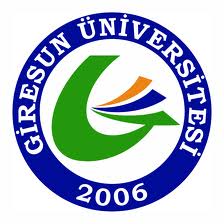 TÜRKİYE CUMHURİYETİGİRESUN ÜNİVERSİTESİTIP FAKÜLTESİDÖNEM II EĞİTİM PROGRAMI                                                    AKADEMİK TAKVİMİ2022–2023EĞİTİM-ÖĞRETİM YILIYÖNETİCİLERİMİZGİRESUN ÜNİVERSİTESİ TIP FAKÜLTESİ
DÖNEM II2022-2023 EĞİTİM-ÖĞRETİM YILI (19 EYLÜL 2022 – 02 HAZİRAN 2023)12-16 EYLÜL 2022: Ders Kayıtlanması ve Harç Ödeme Haftası (Tüm yatay geçişler dahil)GİRESUN ÜNİVERSİTESİTIP FAKÜLTESİDÖNEM II2022 - 2023 EĞİTİM - ÖĞRETİM YILI19 EYLÜL 2022 – 02 HAZİRAN 2023						35 HaftaGİRESUN ÜNİVERSİTESİ TIP FAKÜLTESİ2022–2023 EĞİTİM - ÖĞRETİM YILIDÖNEM IIDERS KURULU I(HAREKET SİSTEMİ)(19 Eylül 2022 – 21 Ekim2022)					5 Hafta GİRESUN ÜNİVERSİTESİ TIP FAKÜLTESİ2022–2023 EĞİTİM - ÖĞRETİM YILIDÖNEM IIDERS KURULU II(DOLAŞIM VE SOLUNUM SİSTEMİ)(24 EKİM 2022 – 02 ARALIK 2022)					6 Hafta GİRESUN ÜNİVERSİTESİ TIP FAKÜLTESİ2022–2023 EĞİTİM - ÖĞRETİM YILIDÖNEM IIDERS KURULU III(SİNİR SİSTEMİ VE DUYU ORGANLARI)(05 ARALIK 2022 – 20 OCAK 2023)					7 Hafta GİRESUN ÜNİVERSİTESİ TIP FAKÜLTESİ2022–2023 EĞİTİM - ÖĞRETİM YILIDÖNEM IIDERS KURULU IV(SİNDİRİM SİSTEMİ VE METABOLİZMA)(06 ŞUBAT 2023–24 MART 2023)					7 HaftaGİRESUN ÜNİVERSİTESİ TIP FAKÜLTESİ2022–2023 EĞİTİM - ÖĞRETİM YILIDÖNEM IIDERS KURULU V(ENDOKRİN VE ÜROGENİTAL SİSTEM)(27 MART 2023–05 MAYIS 2023)					6 HaftaGİRESUN ÜNİVERSİTESİ TIP FAKÜLTESİ2022–2023 EĞİTİM - ÖĞRETİM YILIDÖNEM IIDERS KURULU VI(HASTALIKLARIN BİYOLOJİK TEMELLERİ)(08 MAYIS 2023 –02 HAZİRAN 2023)					4 HaftaDÖNEM IIDERS PROGRAMIGİRESUN ÜNİVERSİTESİ TIP FAKÜLTESİ2022–2023 EĞİTİM - ÖĞRETİM YILIDÖNEM IIDERS KURULU I(HAREKET SİSTEMİ)(19 Eylül 2022 – 21 Ekim2022)					5 Hafta I. HAFTA                                              DÖNEM II DERS KURULU 1 HAREKET SİSTEMİ DERS KURULU 19 EYLÜL 2022 PAZARTESİ20 EYLÜL 2022 SALI21 EYLÜL 2022 ÇARŞAMBA22 EYLÜL 2022 PERŞEMBE23 EYLÜL 2022 CUMAII. HAFTA                                              DÖNEM II DERS KURULU 1 HAREKET SİSTEMİ DERS KURULU 26 EYLÜL 2022 PAZARTESİ27 EYLÜL 2022 SALI28 EYLÜL 2022 ÇARŞAMBA29 EYLÜL 2022 PERŞEMBE30 EYLÜL 2022 CUMAIII. HAFTA                                              DÖNEM II DERS KURULU 1 HAREKET SİSTEMİ DERS KURULU 03 EKİM 2022 PAZARTESİ04 EKİM 2022 SALI05 EKİM 2022 ÇARŞAMBA06 EKİM 2022 PERŞEMBE07 EKİM 2022 CUMAIV. HAFTADÖNEM II DERS KURULU 1HAREKET SİSTEMİ DERS KURULU 10 EKİM 2022 PAZARTESİ11 EKİM 2022 SALI12 EKİM 2022 ÇARŞAMBA13 EKİM 2022 PERŞEMBE14 EKİM 2022 CUMAV. HAFTA                                              DÖNEM II DERS KURULU 1 HAREKET SİSTEMİ DERS KURULU17 EKİM 2022 PAZARTESİ18 EKİM 2022 SALI19 EKİM 2022 ÇARŞAMBA20 EKİM 2022 PERŞEMBE21 EKİM 2022 CUMAGİRESUN ÜNİVERSİTESİ TIP FAKÜLTESİ2022–2022 EĞİTİM - ÖĞRETİM YILIDÖNEM IIDERS KURULU II(DOLAŞIM VE SOLUNUM SİSTEMİ)(24 Ekim 2022 – 02 Aralık 2022)					6 Hafta I. HAFTA                                              DÖNEM II DERS KURULU IIDOLAŞIM VE SOLUNUM SİSTEMİ24 EKİM 2022 PAZARTESİ25 EKİM 2022 SALI26 EKİM 2022 ÇARŞAMBA27 EKİM 2022 PERŞEMBE28 EKİM 2022 CUMAII. HAFTA                                              DÖNEM II DERS KURULU IIDOLAŞIM VE SOLUNUM SİSTEMİ 31 EKİM 2022 PAZARTESİ01 KASIM 2022 SALI02 KASIM 2022 ÇARŞAMBA03 KASIM 2022 PERŞEMBE04 KASIM 2022 CUMAIII. HAFTA                                              DÖNEM II DERS KURULU IIDOLAŞIM VE SOLUNUM SİSTEMİ 07 KASIM 2022 PAZARTESİ08 KASIM 2022 SALI09 KASIM 2022 ÇARŞAMBA10 KASIM 2022 PERŞEMBE11 KASIM 2022 CUMAIV. HAFTA                                              DÖNEM II DERS KURULU IIDOLAŞIM VE SOLUNUM SİSTEMİ 14 KASIM 2022 PAZARTESİ15 KASIM 2022 SALI16 KASIM 2022 ÇARŞAMBA17 KASIM 2022 PERŞEMBE18 KASIM 2022 CUMAV. HAFTA                                              DÖNEM II DERS KURULU IIDOLAŞIM VE SOLUNUM SİSTEMİ 21 KASIM 2022 PAZARTESİ22 KASIM 2022 SALI23 KASIM 2022 ÇARŞAMBA24 KASIM 2022 PERŞEMBE25 KASIM 2022 CUMAVI. HAFTA                                              DÖNEM II DERS KURULU IIDOLAŞIM VE SOLUNUM SİSTEMİ28 KASIM 2022 PAZARTESİ29 KASIM 2022 SALI30 KASIM 2022 ÇARŞAMBA01 ARALIK 2022 PERŞEMBE 02 ARALIK 2022 CUMAGİRESUN ÜNİVERSİTESİ TIP FAKÜLTESİ2022–2023 EĞİTİM - ÖĞRETİM YILIDÖNEM IIDERS KURULU III(SİNİR SİSTEMİ VE DUYU ORGANLARI)(05 Aralık 2022 – 20 Ocak 2023)					7 Hafta I. HAFTA                                              DÖNEM II DERS KURULU I1I SİNİR SİSTEMİ VE DUYU ORGANLARI 05 ARALIK 2022 PAZARTESİ06 ARALIK 2022 SALI07 ARALIK 2022 ÇARŞAMBA08 ARALIK 2022 PERŞEMBE09 ARALIK 2022 CUMAII. HAFTA                                              DÖNEM II DERS KURULU I1I SİNİR SİSTEMİ VE DUYU ORGANLARI 12 ARALIK 2022 PAZARTESİ13 ARALIK 2022 SALI14 ARALIK 2022 ÇARŞAMBA15 ARALIK 2022 PERŞEMBE16 ARALIK 2022 CUMAIII. HAFTA                                              DÖNEM II DERS KURULU I1I SİNİR SİSTEMİ VE DUYU ORGANLARI 19 ARALIK 2022 PAZARTESİ20 ARALIK 2022 SALI21 ARALIK 2022 ÇARŞAMBA22 ARALIK 2022 PERŞEMBE23 ARALIK 2022 CUMAIV. HAFTA                                              DÖNEM II DERS KURULU III SİNİR SİSTEMİ VE DUYU ORGANLARI 26 ARALIK 2022 PAZARTESİ27 ARALIK 2022 SALI28 ARALIK 2022 ÇARŞAMBA29 ARALIK 2022 PERŞEMBE30 ARALIK 2022 CUMAV. HAFTA                                              DÖNEM II DERS KURULU III SİNİR SİSTEMİ VE DUYU ORGANLARI 02 OCAK 2023 PAZARTESİ03 OCAK 2023 SALI04 OCAK 2023 ÇARŞAMBA  05 OCAK 2023 PERŞEMBE06 OCAK 2023 CUMAVI. HAFTA                                              DÖNEM II DERS KURULU III SİNİR SİSTEMİ VE DUYU ORGANLARI 09 OCAK 2023 PAZARTESİ10 OCAK 2023 SALI11 OCAK 2023 ÇARŞAMBA12 OCAK 2023 PERŞEMBE13 OCAK 2023 CUMAVII. HAFTA                                              DÖNEM II DERS KURULU III SİNİR SİSTEMİ VE DUYU ORGANLARI 16 OCAK 2023 PAZARTESİ17 OCAK 2023 SALI18 OCAK 2023 ÇARŞAMBA19 OCAK 2023 PERŞEMBE20 OCAK 2023 CUMA23 OCAK - 03 ŞUBAT 2023YARIYIL TATİLİGİRESUN ÜNİVERSİTESİ TIP FAKÜLTESİ2022–2023 EĞİTİM - ÖĞRETİM YILIDÖNEM IIDERS KURULU IV(SİNDİRİM SİSTEMİ VE METABOLİZMA)(06 Şubat 2023 –24 Mart 2023)					7 HaftaI. HAFTA                                              DÖNEM II DERS KURULU IV SİNDİRİM SİSTEMİ VE METABOLİZMA06 ŞUBAT 2023 PAZARTESİ07 ŞUBAT 2023 SALI08 ŞUBAT 2023 ÇARŞAMBA09 ŞUBAT 2023 PERŞEMBE10 ŞUBAT 2023 CUMAII. HAFTA                                              DÖNEM II DERS KURULU IV SİNDİRİM SİSTEMİ VE METABOLİZMA13 ŞUBAT 2023 PAZARTESİ14 ŞUBAT 2023 SALI15 ŞUBAT 2023 ÇARŞAMBA16 ŞUBAT 2023 PERŞEMBE17 ŞUBAT 2023 CUMAIII. HAFTA                                              DÖNEM II DERS KURULU IV SİNDİRİM SİSTEMİ VE METABOLİZMA20 ŞUBAT 2023 PAZARTESİ21 ŞUBAT 2023 SALI22 ŞUBAT 2023 ÇARŞAMBA23 ŞUBAT 2023 PERŞEMBE24 ŞUBAT 2023 CUMAIV. HAFTA                                              DÖNEM II DERS KURULU IV SİNDİRİM SİSTEMİ VE METABOLİZMA27 ŞUBAT 2023 PAZARTESİ28 ŞUBAT 2023 SALI01 MART 2023 ÇARŞAMBA02 MART 2023 PERŞEMBE03 MART 2023 CUMAV. HAFTA                                              DÖNEM II DERS KURULU IV SİNDİRİM SİSTEMİ VE METABOLİZMA06 MART 2023 PAZARTESİ07 MART 2023 SALI08 MART 2023 ÇARŞAMBA09 MART 2023 PERŞEMBE10 MART 2023 CUMAVI. HAFTA                                              DÖNEM II DERS KURULU IV SİNDİRİM SİSTEMİ VE METABOLİZMA13 MART 2023 PAZARTESİ14 MART 2023 SALI15 MART 2023 ÇARŞAMBA16 MART 2023 PERŞEMBE17 MART 2023 CUMAVII. HAFTA                                              DÖNEM II DERS KURULU IV SİNDİRİM SİSTEMİ VE METABOLİZMA20 MART 2023 PAZARTESİ21 MART 2023 SALI22 MART 2023 ÇARŞAMBA23 MART 2023 PERŞEMBE4 MART 2023 CUMAGİRESUN ÜNİVERSİTESİ TIP FAKÜLTESİ2022–2023 EĞİTİM - ÖĞRETİM YILIDÖNEM IIDERS KURULU V(ENDOKRİN VE ÜROGENİTAL SİSTEM)(27 Mart 2023 –05 Mayıs 2023)					6 HaftaI. HAFTA                                              DÖNEM II DERS KURULU V ENDOKRİN VE ÜROGENİTAL SİSTEM27 MART 2023 PAZARTESİ28 MART 2023 SALI29 MART 2023 ÇARŞAMBA30 MART 2023 PERŞEMBE31 MART 2023 CUMA II. HAFTA                                              DÖNEM II DERS KURULU V ENDOKRİN VE ÜROGENİTAL SİSTEM03 NİSAN 2023 PAZARTESİ04 NİSAN 2023 SALI05 NİSAN 2023 ÇARŞAMBA06 NİSAN 2023 PERŞEMBE07 NİSAN 2023 CUMAIII. HAFTA                                              DÖNEM II DERS KURULU V ENDOKRİN VE ÜROGENİTAL SİSTEM10 NİSAN 2023 PAZARTESİ11 NİSAN 2023 SALI12 NİSAN 2023 ÇARŞAMBA13 NİSAN 2023 PERŞEMBE14 NİSAN 2023 CUMAIV. HAFTA                                              DÖNEM II DERS KURULU V ENDOKRİN VE ÜROGENİTAL SİSTEM17 NİSAN 2023 PAZARTESİ18 NİSAN 2023 SALI19 NİSAN 2023 ÇARŞAMBA20 NİSAN 2023 PERŞEMBE21 NİSAN 2023 CUMAV. HAFTA                                              DÖNEM II DERS KURULU V ENDOKRİN VE ÜROGENİTAL SİSTEM24 NİSAN 2023 PAZARTESİ25 NİSAN 2023 SALI26 NİSAN 2023 ÇARŞAMBA27 NİSAN 2023 PERŞEMBE28 NİSAN 2023 CUMAVI. HAFTA                                              DÖNEM II DERS KURULU V ENDOKRİN VE ÜROGENİTAL SİSTEM01 MAYIS 2023 PAZARTESİ02 MAYIS 2023 SALI03 MAYIS 2023 ÇARŞAMBA04 MAYIS 2023 PERŞEMBE05 MAYIS 2023 CUMA  GİRESUN ÜNİVERSİTESİ TIP FAKÜLTESİ2022–2023 EĞİTİM - ÖĞRETİM YILIDÖNEM IIDERS KURULU VI(HASTALIKLARIN BİYOLOJİK TEMELLERİ)(08 MAYIS 2023 – 02 HAZİRAN 2023)					4 HaftaI. HAFTA                                              DÖNEM II DERS KURULU VI HASTALIKLARIN BİYOLOJİK TEMELLERİ08 MAYIS 2023 PAZARTESİ09 MAYIS 2023 SALI10 MAYIS 2023 ÇARŞAMBA11 MAYIS 2023 PERŞEMBE12 MAYIS 2023 CUMA II. HAFTA                                              DÖNEM II DERS KURULU VI HASTALIKLARIN BİYOLOJİK TEMELLERİ15 MAYIS 2023 PAZARTESİ16 MAYIS 2023 SALI17 MAYIS 2023 ÇARŞAMBA18 MAYIS 2023 PERŞEMBE19 MAYIS 2023 CUMAIII. HAFTA                                              DÖNEM II DERS KURULU VI HASTALIKLARIN BİYOLOJİK TEMELLERİ22 MAYIS 2023 PAZARTESİ23 MAYIS 2023 SALI24 MAYIS 2023 ÇARŞAMBA25 MAYIS 2023 PERŞEMBE26 MAYIS 2023 CUMAIV. HAFTA                                              DÖNEM II DERS KURULU VI HASTALIKLARIN BİYOLOJİK TEMELLERİ29 MAYIS 2023 PAZARTESİ30 MAYIS 2023 SALI31 MAYIS 2023 ÇARŞAMBA01 HAZİRAN 2023 PERŞEMBE02 HAZİRAN 2023 CUMA05 HAZİRAN 2023 PAZARTESİREKTÖRPROF. DR. YILMAZ CANREKTÖR YARDIMCISIPROF. DR. GÜVEN ÖZDEMREKTÖR YARDIMCISIPROF. DR. HÜSEYİN PEKERREKTÖR YARDIMCISIPROF.DR. GÜROL YILDIRIMDEKANPROF. DR. ERDAL AĞARDEKAN YARDIMCISIDR.ÖĞR. ÜYESİ TUĞRUL KESİCİOĞLUDEKAN YARDIMCISIDR. ÖĞR. ÜYESİ ŞEBNEM ALANYA TOSUNTEMEL TIP BİLİMLERİ BÖLÜM BAŞKANIPROF. DR. AHMET SALBACAKDAHİLİ TIP BİLİMLERİ BÖLÜM BAŞKANIPROF. DR. ALPTEKİN TOSUNCERRAHİ TIP BİLİMLERİ BÖL. BAŞKANIPROF. DR. ALPASLAN APANBAŞ KOORDİNATÖRDR. ÖĞR. ÜYESİ ŞEBNEM ALANYA TOSUNDÖNEM I KOORDİNATÖRÜDÖNEM I KOORDİNATÖR YRD.DOÇ. DR. ZÜLEYHA ERİŞGİNDR. ÖĞR. ÜYESİ FUNDA DEMİRTAŞ KORKMAZDÖNEM II KOORDİNATÖRÜDÖNEM II KOORDİNATÖR YRD.DOÇ.DR. ŞAHİN DİREKELDR. ÖĞR. ÜYESİ NEVNİHAL AKBAYTÜRKDÖNEM III KOORDİNATÖRÜDÖNEM III KOORDİNATÖR YRD.DR. ÖĞR. ÜYESİ ZEKERİYA DÜZGÜNDR. ÖĞR. ÜYESİ ESMA ÇINARDÖNEM IV KOORDİNATÖRÜDÖNEM IV KOORDİNATÖR YRD.DR. ÖĞR. ÜYESİ SELDA GÜNAYDINDR. ÖĞR. ÜYESİ HAYRİYE BEKTAŞ AKSOYDÖNEM V KOORDİNATÖRÜDÖNEM V KOORDİNATÖR YRD.DR. ÖĞR. ÜYESİ İLKER FATİH SARIDR. ÖĞR. ÜYESİ SEVGİ KULAKLIDÖNEM VI KOORDİNATÖRÜDÖNEM VI KOORDİNATÖR YRD.DR. ÖĞR. ÜYESİ AHMET MELİH ŞAHİNDR. ÖĞR. ÜYESİ MUSTAFA YAKARIŞIKFAKÜLTE SEKRETERİHÜSAMETTİN YAVUZDERS KURULU I (HAREKET SİSTEMİ)5 hafta Ders kurulunun başlaması19 EYLÜL 2022Ders kurulunun bitimi21 EKİM 2022Ders kurulu PRATİK sınavlar20 EKİM 2022Ders kurulu TEORİK sınav21 EKİM 2022DERS KURULU II (DOLAŞIM VE SOLUNUM SİSTEMİ)6 hafta Ders kurulunun başlaması24 EKİM 2022Ders kurulunun bitimi02 ARALIK 2022Ders kurulu PRATİK sınavlar01 ARALIK 2022Ders kurulu TEORİK sınav02 ARALIK 2022DERS KURULU III (SİNİR SİSTEMİ VE DUYU ORGANLARI)7 hafta Ders kurulunun başlaması05 ARALIK 2022Ders kurulunun bitimi20 OCAK 2023Ders kurulu PRATİK sınavlar19 OCAK 2023Ders kurulu TEORİK sınav20 OCAK 2023YARIYIL TATİLİ23 OCAK-03 ŞUBAT 2023DERS KURULU IV (SİNDİRİM SİSTEMİ VE METABOLİZMA)7 hafta Ders kurulunun başlaması06 ŞUBAT 2023Ders kurulunun bitimi24 MART 2023Ders kurulu PRATİK sınavlar23 MART 2023Ders kurulu TEORİK sınav24 MART 2023DERS KURULU V (ENDOKRİN VE ÜROGENİTAL SİSTEM)6 hafta Ders kurulunun başlaması27 MART 2023Ders kurulunun bitimi05 MAYIS 2023Ders kurulu PRATİK sınavlar04 MAYIS 2023Ders kurulu TEORİK sınav05 MAYIS 2023DERS KURULU VI (HASTALIKLARIN BİYOLOJİK TEMELLERİ)4 hafta Ders kurulunun başlaması08 MAYIS 2023Ders kurulunun bitimi02 HAZİRAN 2023Ders kurulu PRATİK sınavlar01 HAZİRAN 2023Ders kurulu TEORİK sınav02 HAZİRAN 2023TOPLAM35 hafta Dönem Sonu Final Sınavı PRATİK20 HAZİRAN 2023Dönem Sonu Final Sınavı TEORİK21 HAZİRAN 2023Mesleki Beceri Uygulamaları Sınavı22-23 HAZİRAN 2023Dönem Sonu Bütünleme Sınavı PRATİK13 TEMMUZ 2023Dönem Sonu Bütünleme Sınavı TEORİK14 TEMMUZ 2023DerslerTeorikPratikToplamSoru sayısıKurul DersleriAnatomi11740(2grup)15725Biyofizik16-163Fizyoloji1276 (2grup)13321Histoloji ve Embriyoloji4914 (3grup)6310Tıbbi Biyokimya924 (5grup)9615Tıbbi Genetik24-244Tıbbi Mikrobiyoloji1081012019Tıbbi Patoloji15-153Toplam54874624100Kurul Dışı DerslerMesleki Beceri Uygulamaları-1818-Mesleki İngilizce52-52-Seçmeli Dersler52-52-Toplam65292746100Serbest Çalışma333-333-GENEL TOPLAM985921079100DerslerTeorikPratikToplamSoru sayısıAnatomi2511(2 grup)3654Fizyoloji16-1624Histoloji ve Embriyoloji81(3 grup)913Tıbbi Biyokimya6-69Toplam551267100Mesleki Beceri Uygulamaları-3 (5grup)3-Mesleki İngilizce6-6-Seçmeli Dersler6-6-Toplam671582100DerslerTeorikPratikToplamSoru sayısıAnatomi276 (2 grup)3331Fizyoloji254 (2 grup)2928Histoloji ve Embriyoloji134 (3 grup)1716Tıbbi Biyokimya162 (5 grup)1817Biyofizik8-88Toplam8916105100Mesleki Beceri Uygulamaları-3 (6grup)3-Mesleki İngilizce10 -10-Seçmeli Dersler10-10-Toplam10919128100DerslerTeorikPratikToplamSoru sayısıAnatomi328 (2grup)4029Biyofizik8-84Fizyoloji362 (2grup)3828Histoloji ve Embriyoloji8 2 (3grup)10 7Tıbbi Biyokimya2-22Tıbbi Mikrobiyoloji356(3 grup)4130Toplam12118139100Mesleki Beceri Uygulamaları-3 (7grup)3-Mesleki İngilizce12-12-Seçmeli Dersler12-12-Toplam14521166100DerslerTeorikPratikToplamSoru sayısıAnatomi2010(2grup)3024Fizyoloji16-1613Histoloji ve Embriyoloji83 (3grup)119Tıbbi Biyokimya37-3729Tıbbi Genetik6-65Tıbbi Mikrobiyoloji26-2620Toplam11313126100Mesleki Beceri Uygulamaları-3 (7grup)3-Mesleki İngilizce12-12-Seçmeli Dersler12-12-Toplam13715153100DerslerTeorikPratikToplamSoru sayısıAnatomi135 (2grup)1814Fizyoloji34-3427Histoloji ve Embriyoloji124 (3grup)1613Tıbbi Biyokimya192 (5grup)2117Tıbbi Genetik12-129Tıbbi Mikrobiyoloji212(2 grup)2320Toplam11115124100Mesleki Beceri Uygulamaları-3(5grup)3-Mesleki İngilizce8-8-Seçmeli Dersler8-8-Toplam12718143100DerslerTeorikPratikToplamSoru sayısıTıbbi Biyokimya12-1220Tıbbi Genetik6-610Tıbbi Mikrobiyoloji262 (2grup)2846Tıbbi Patoloji15-1524Toplam59261100Mesleki Beceri Uygulamaları-3 (4grup)3-Mesleki İngilizce4-4-Seçmeli Dersler4-4-Toplam67572100DerslerTeorikPratikToplamSoru sayısıAnatomi2511(2 grup)3654Fizyoloji16-1624Histoloji ve Embriyoloji81(3 grup)913Tıbbi Biyokimya6-69Toplam551267100Mesleki Beceri Uygulamaları-3 (5grup)3-Mesleki İngilizce6-6-Seçmeli Dersler6-6-Toplam671582100I. DERS KURULU SINAV GÖREVLİLERİI. DERS KURULU SINAV GÖREVLİLERİI.DERS KURULU SORUMLUSUDR. ÖĞR. ÜYESİ HAKAN YÜZÜAKI.DERS KURULU SORUMLU YARDIMCISIDR.ÖĞR.ÜYESİ  NEJLA CEBECİ GÜLER I. DERS KURULU ÜYELERİI. DERS KURULU ÜYELERİANATOMİPROF. DR. AHMET SALBACAKDR. ÖĞR. ÜYESİ NEVNİHAL AKBAYTÜRKDR. ÖĞR. ÜYESİ ARİF KESKİNFİZYOLOJİDR. ÖĞR. ÜYESİ HAKAN YÜZÜAKHİSTOLOJİ VE EMBRİYOLOJİDOÇ.DR. ZÜLEYHA ERİŞGİNTIBBİ BİYOKİMYADOÇ.DR. MURAT USTAMESLEKİ BECERİ UYGULAMALARIPROF. DR. İLKER ŞENGÜL08.30  - 09.20   SERBEST ÇALIŞMA09.30  - 10.20   SERBEST ÇALIŞMA10.30  - 11.20      SERBEST ÇALIŞMA11.30  - 12.20SERBEST ÇALIŞMAÖĞLE ARASI13.30  - 14.20   DÖNEM II KOORDİNATÖRLÜĞÜ TARAFINDAN YAPILACAK TANITIMDÖNEM II KOORDİNATÖRLÜĞÜ TARAFINDAN YAPILACAK TANITIMDÖNEM II KOORDİNATÖRLÜĞÜ TARAFINDAN YAPILACAK TANITIM14.30  - 15.20   DÖNEM II KOORDİNATÖRLÜĞÜ TARAFINDAN YAPILACAK TANITIMDÖNEM II KOORDİNATÖRLÜĞÜ TARAFINDAN YAPILACAK TANITIMDÖNEM II KOORDİNATÖRLÜĞÜ TARAFINDAN YAPILACAK TANITIM15.30  - 16.20   SERBEST ÇALIŞMA16.30  - 17.20   SERBEST ÇALIŞMA08.30  - 09.20   SERBEST ÇALIŞMA09.30  - 10.20   ANATOMİOmuz kaslarıProf. Dr. Ahmet SALBACAK10.30  - 11.20      ANATOMİKol kaslarıProf. Dr. Ahmet SALBACAK11.30  - 12.20ANATOMİFossa axillaris – Plexus brachialis Prof. Dr. Ahmet SALBACAKÖĞLE ARASI13.30  - 14.20   FİZYOLOJİMembran Fizyolojisi, Sinir ve KasDr.Öğr.Üyesi Hakan YÜZÜAK14.30  - 15.20   FİZYOLOJİMembran Fizyolojisi, Sinir ve KasDr.Öğr.Üyesi Hakan YÜZÜAK15.30  - 16.20   SERBEST ÇALIŞMA16.30  - 17.20   SERBEST ÇALIŞMA08.30  - 09.20   SERBEST ÇALIŞMA09.30  - 10.20   SERBEST ÇALIŞMA10.30  - 11.20      ANATOMİÖnkol ve el kaslarıDr.Öğr.Üyesi Nevnihal AKBAYTÜRK11.30  - 12.20ANATOMİÖnkol ve el kaslarıDr.Öğr.Üyesi Nevnihal AKBAYTÜRKÖĞLE ARASI13.30  - 14.20   MBU-1(1. GRUP)El yıkama becerisi / steril eldiven giyme-çıkarma ve maske takma- çıkarma becerisi / sterilizasyon ve dezenfeksiyonProf. Dr. İlker ŞENGÜL14.30  - 15.20   MBU-1(1. GRUP)El yıkama becerisi / steril eldiven giyme-çıkarma ve maske takma- çıkarma becerisi / sterilizasyon ve dezenfeksiyonProf. Dr. İlker ŞENGÜL15.30  - 16.20   MBU-1(1. GRUP)El yıkama becerisi / steril eldiven giyme-çıkarma ve maske takma- çıkarma becerisi / sterilizasyon ve dezenfeksiyonProf. Dr. İlker ŞENGÜL16.30  - 17.20   SERBEST ÇALIŞMA08.30  - 09.20   ANATOMİ LABORATUVARIOmuz kasları - Kol kasları - Önkol ve El kasları –Grup IAnatomi ABD Öğretim Üyeleri09.30  - 10.20   ANATOMİ LABORATUVARIOmuz kasları - Kol kasları - Önkol ve El kasları –Grup IAnatomi ABD Öğretim Üyeleri10.30  - 11.20      ANATOMİ LABORATUVARIOmuz kasları - Kol kasları - Önkol ve El kasları –Grup IIAnatomi ABD Öğretim Üyeleri11.30  - 12.20ANATOMİ LABORATUVARIOmuz kasları - Kol kasları - Önkol ve El kasları –Grup IIAnatomi ABD Öğretim ÜyeleriÖĞLE ARASI13.30  - 14.20   SERBEST ÇALIŞMA14.30  - 15.20   SERBEST ÇALIŞMA15.30  - 16.20   SERBEST ÇALIŞMA16.30  - 17.20   SERBEST ÇALIŞMA08.30  - 09.20   SERBEST ÇALIŞMA09.30  - 10.20   HİSTOLOJİ VE EMBRİYOLOJİBaş-Boyun ve Yüz GelişimiDoç. Dr. Züleyha ERİŞGİN10.30  - 11.20      HİSTOLOJİ VE EMBRİYOLOJİBaş-Boyun ve Yüz GelişimiDoç. Dr. Züleyha ERİŞGİN11.30  - 12.20HİSTOLOJİ VE EMBRİYOLOJİBaş-Boyun ve Yüz GelişimiDoç. Dr. Züleyha ERİŞGİNÖĞLE ARASI13.30-14.20   SEÇMELİ DERSLERBeden EğitimiFotoğrafçılıkMüzik Prof.Dr. Birol ERTUĞRAL (Beden Eğitimi)Öğr. Gör. Akın YILDIRIM (Fotoğrafçılık)Öğr. Gör. Mahmut İNANÇ (Müzik)14.30-15.20   SEÇMELİ DERSLERBeden EğitimiFotoğrafçılıkMüzikProf.Dr. Birol ERTUĞRAL (Beden Eğitimi)Öğr. Gör. Akın YILDIRIM (Fotoğrafçılık)Öğr. Gör. Mahmut İNANÇ (Müzik)15.30-16.20MESLEKİ İNGİLİZCEProf. Dr. İlker ŞENGÜL16.30-17.20   MESLEKİ İNGİLİZCEProf. Dr. İlker ŞENGÜL08.30  - 09.20   SERBEST ÇALIŞMA09.30  - 10.20   SERBEST ÇALIŞMA10.30  - 11.20      ANATOMİKalça bölgesi kaslarıDr. Öğr.Üyesi Arif KESKİN11.30  - 12.20ANATOMİUyluk bölgesi kaslarıDr. Öğr.Üyesi Arif KESKİNÖĞLE ARASI13.30  - 14.20   FİZYOLOJİKas lifi tipleri ve enerji metabolizmasıDr.Öğr.Üyesi Hakan YÜZÜAK14.30  - 15.20   FİZYOLOJİKas lifi tipleri ve enerji metabolizmasıDr.Öğr.Üyesi Hakan YÜZÜAK15.30  - 16.20   HİSTOLOJİ VE EMBRİYOLOJİİskelet  Sisteminin GelişimiDoç.Dr. Züleyha ERİŞGİN16.30  - 17.20   HİSTOLOJİ VE EMBRİYOLOJİİskelet  Sisteminin GelişimiDoç.Dr. Züleyha ERİŞGİN08.30  - 09.20   SERBEST ÇALIŞMA09.30  - 10.20   SERBEST ÇALIŞMA10.30  - 11.20      ANATOMİBacak ve ayak bölgesi kaslarıDr.Öğr.Üyesi Nevnihal AKBAYTÜRK11.30  - 12.20ANATOMİBacak ve ayak bölgesi kaslarıDr.Öğr.Üyesi Nevnihal AKBAYTÜRKÖĞLE ARASI13.30  - 14.20   FİZYOLOJİNöromuskuler kavşakDr.Öğr.Üyesi Hakan YÜZÜAK14.30  - 15.20   FİZYOLOJİNöromuskuler kavşakDr.Öğr.Üyesi Hakan YÜZÜAK15.30  - 16.20   SERBEST ÇALIŞMA16.30  - 17.20   SERBEST ÇALIŞMA08.30  - 09.20   SERBEST ÇALIŞMA09.30  - 10.20   SERBEST ÇALIŞMA10.30  - 11.20      ANATOMİSakral lumbal pudendal pleksusProf. Dr. Ahmet SALBACAK11.30  - 12.20ANATOMİSakral lumbal pudendal pleksusProf. Dr. Ahmet SALBACAKÖĞLE ARASI13.30  - 14.20   MBU-1 (2. GRUP)El yıkama becerisi / steril eldiven giyme-çıkarma ve maske takma- çıkarma becerisi / sterilizasyon ve dezenfeksiyonProf. Dr. İlker ŞENGÜL14.30  - 15.20   MBU-1 (2. GRUP)El yıkama becerisi / steril eldiven giyme-çıkarma ve maske takma- çıkarma becerisi / sterilizasyon ve dezenfeksiyonProf. Dr. İlker ŞENGÜL15.30  - 16.20   MBU-1(2. GRUP)El yıkama becerisi / steril eldiven giyme-çıkarma ve maske takma- çıkarma becerisi / sterilizasyon ve dezenfeksiyonProf. Dr. İlker ŞENGÜL16.30  - 17.20   SERBEST ÇALIŞMA08.30  - 09.20   ANATOMİ LABORATUVARIKalça  ve uyluk bölgesi kasları – Bacak ve ayak bölgesi kasları - Grup IAnatomi ABD Öğretim Üyeleri09.30  - 10.20   ANATOMİ LABORATUVARISakral lumbal pudendal pleksus - Grup IIAnatomi ABD Öğretim Üyeleri10.30  - 11.20      ANATOMİ LABORATUVARIKalça  ve uyluk bölgesi kasları – Bacak ve ayak bölgesi kasları - Grup IAnatomi ABD Öğretim Üyeleri11.30  - 12.20ANATOMİ LABORATUVARISakral lumbal pudendal pleksus - Grup IIAnatomi ABD Öğretim ÜyeleriÖĞLE ARASI13.30  - 14.20   SERBEST ÇALIŞMA14.30  - 15.20   SERBEST ÇALIŞMA15.30  - 16.20   SERBEST ÇALIŞMA16.30  - 17.20   SERBEST ÇALIŞMA08.30  - 09.20   SERBEST ÇALIŞMA09.30  - 10.20   SERBEST ÇALIŞMA10.30  - 11.20      FİZYOLOJİDüz kas uyarılması ve kasılmasıDr.Öğr.Üyesi Hakan YÜZÜAK11.30  - 12.20FİZYOLOJİDüz kas uyarılması ve kasılmasıDr.Öğr.Üyesi Hakan YÜZÜAKÖĞLE ARASI13.30  - 14.20   SEÇMELİ DERSLERBeden EğitimiFotoğrafçılıkMüzik Prof. Dr. Birol ERTUĞRAL (Beden Eğitimi)Öğr. Gör. Akın YILDIRIM (Fotoğrafçılık)Öğr. Gör. Mahmut İNANÇ (Müzik)14.30  - 15.20   SEÇMELİ DERSLERBeden EğitimiFotoğrafçılıkMüzik Prof.Dr. Birol ERTUĞRAL (Beden Eğitimi)Öğr. Gör. Akın YILDIRIM (Fotoğrafçılık)Öğr. Gör. Mahmut İNANÇ (Müzik)15.30- 16.20   MESLEKİ İNGİLİZCEProf. Dr. İlker ŞENGÜL16.30  - 17.20   MESLEKİ İNGİLİZCEProf. Dr. İlker ŞENGÜL08.30  - 09.20   SERBEST ÇALIŞMA09.30  - 10.20   HİSTOLOJİ VE EMBRİYOLOJİKas sistemi ve ekstremitelerin gelişimiDoç.Dr. Züleyha ERİŞGİN10.30  - 11.20      ANATOMİYüz bölgesi kaslarıDr.Öğr.Üyesi Nevnihal AKBAYTÜRK11.30  - 12.20ANATOMİ Yüz bölgesi kaslarıDr.Öğr.Üyesi Nevnihal AKBAYTÜRKÖĞLE ARASI13.30  - 14.20   FİZYOLOJİKalp kası uyarılması ve kasılmasıDr.Öğr.Üyesi Hakan YÜZÜAK14.30  - 15.20   FİZYOLOJİKalp kası uyarılması ve kasılmasıDr.Öğr.Üyesi Hakan YÜZÜAK15.30  - 16.20   SERBEST ÇALIŞMA16.30  - 17.20   SERBEST ÇALIŞMA08.30  - 09.20   SERBEST ÇALIŞMA09.30  - 10.20   SERBEST ÇALIŞMA10.30  - 11.20      ANATOMİBoyun bölgesi kaslarıDr.Öğr.Üyesi Nevnihal AKBAYTÜRK11.30  - 12.20ANATOMİBoyun bölgesi kaslarıDr.Öğr.Üyesi Nevnihal AKBAYTÜRKÖĞLE ARASI13.30  - 14.20   ANATOMİSırt ve ense kaslarıDr.Öğr.Üyesi Nevnihal AKBAYTÜRK14.30  - 15.20   FİZYOLOJİKalp kasının yapısı ve özellikleriDr.Öğr.Üyesi Hakan YÜZÜAK15.30  - 16.20   FİZYOLOJİKalp kasının yapısı ve özellikleriDr.Öğr.Üyesi Hakan YÜZÜAK16.30  - 17.20   SERBEST ÇALIŞMA08.30  - 09.20   TIBBİ BİYOKİMYAKas Dokusu Biyokimyası (1/2)Doç. Dr. Murat USTA09.30  - 10.20   TIBBİ BİYOKİMYAKas Dokusu Biyokimyası (2/2)Doç. Dr. Murat USTA10.30  - 11.20      ANATOMİ Göğüs ön duvarı kas ve oluşumlarıDr. Öğr.Üyesi Arif KESKİN11.30  - 12.20ANATOMİGöğüs ön duvarı kas ve oluşumlarıDr. Öğr.Üyesi Arif KESKİNÖĞLE ARASI13.30  - 14.20   MBU-1 (3. GRUP)El yıkama becerisi / steril eldiven giyme-çıkarma ve maske takma- çıkarma becerisi / sterilizasyon ve dezenfeksiyonProf. Dr. İlker ŞENGÜL14.30  - 15.20   MBU-1(3. GRUP)El yıkama becerisi / steril eldiven giyme-çıkarma ve maske takma- çıkarma becerisi / sterilizasyon ve dezenfeksiyonProf. Dr. İlker ŞENGÜL15.30  - 16.20   MBU-1(3. GRUP)El yıkama becerisi / steril eldiven giyme-çıkarma ve maske takma- çıkarma becerisi / sterilizasyon ve dezenfeksiyonProf. Dr. İlker ŞENGÜL16.30  - 17.20   SERBEST ÇALIŞMA08.30  - 09.20   ANATOMİ LABORATUVARIYüz bölgesi Kasları- Boyun bölgesi kasları-Sırt ve ense kasları-Grup IAnatomi ABD Öğretim Üyeleri09.30  - 10.20   ANATOMİ LABORATUVARIYüz bölgesi Kasları- Boyun bölgesi kasları-Sırt ve ense kasları-Grup IAnatomi ABD Öğretim Üyeleri10.30  - 11.20      ANATOMİ LABORATUVARIYüz bölgesi Kasları- Boyun bölgesi kasları-Sırt ve ense kasları-Grup IIAnatomi ABD Öğretim Üyeleri11.30  - 12.20ANATOMİ LABORATUVARIYüz bölgesi Kasları- Boyun bölgesi kasları-Sırt ve ense kasları-Grup IIAnatomi ABD  Öğretim ÜyeleriÖĞLE ARASI13.30  - 14.20   TIBBİ BİYOKİMYAKemik Dokusu Biyokimyası ve Kalsiyum/Fosfor Homeostazı (1/2)Doç. Dr. Murat USTA14.30  - 15.20   TIBBİ BİYOKİMYAKemik Dokusu Biyokimyası ve Kalsiyum/Fosfor Homeostazı (2/2)Doç. Dr. Murat USTA15.30  - 16.20   SERBEST ÇALIŞMA16.30  - 17.20   SERBEST ÇALIŞMA08.30  - 09.20   SERBEST ÇALIŞMA09.30  - 10.20   SERBEST ÇALIŞMA10.30  - 11.20      SERBEST ÇALIŞMA11.30  - 12.20SERBEST ÇALIŞMAÖĞLE ARASI13.30  - 14.20   SEÇMELİ DERSLERBeden EğitimiFotoğrafçılıkMüzik Prof.Dr. Birol ERTUĞRAL (Beden Eğitimi)Öğr. Gör. Akın YILDIRIM (Fotoğrafçılık)Öğr. Gör. Mahmut İNANÇ (Müzik)14.30  - 15.20   SEÇMELİ DERSLERBeden EğitimiFotoğrafçılıkMüzik Prof.Dr. Birol ERTUĞRAL (Beden Eğitimi)Öğr. Gör. Akın YILDIRIM (Fotoğrafçılık)Öğr. Gör. Mahmut İNANÇ (Müzik)15.30  - 16.20   MESLEKİ İNGİLİZCEProf. Dr. İlker ŞENGÜL16.30  - 17.20   MESLEKİ İNGİLİZCEProf. Dr. İlker ŞENGÜL08.30  - 09.20   SERBEST ÇALIŞMA09.30  - 10.20   SERBEST ÇALIŞMA10.30  - 11.20      TIBBİ BİYOKİMYABağ Dokusu Biyokimyası (1/2)Doç. Dr. Murat USTA11.30  - 12.20TIBBİ BİYOKİMYABağ Dokusu Biyokimyası (2/2)Doç. Dr. Murat USTAÖĞLE ARASI13.30  - 1420   ANATOMİKarın ön duvarı kas ve oluşumlarıDr. Öğr.Üyesi Arif KESKİN14.30  - 15.20   ANATOMİ Karın ön duvarı kas ve oluşumlarıDr. Öğr.Üyesi Arif KESKİN15.30  - 16.20   ANATOMİİnguinal bölge anatomisiProf. Dr. Ahmet SALBACAK16.30  - 17.20   SERBEST ÇALIŞMA08.30  - 09.20   ANATOMİ LABORATUVARIKarın bölgesi kasları –İnguinal bölge- Grup IAnatomi ABD Öğretim Üyeleri09.30  - 10.20   ANATOMİ LABORATUVARIKarın bölgesi kasları –İnguinal bölge- Grup IAnatomi ABD Öğretim Üyeleri10.30  - 11.20      ANATOMİ LABORATUVARIKarın bölgesi kasları –İnguinal bölge- Grup IIAnatomi ABD Öğretim Üyeleri11.30  - 12.20ANATOMİ LABORATUVARIKarın bölgesi kasları –İnguinal bölge- Grup IIAnatomi ABD Öğretim ÜyeleriÖĞLE ARASI13.30  - 1420   ANATOMİDeri AnatomisiProf. Dr. Ahmet SALBACAK14.30  - 15.20   ANATOMİDeri AnatomisiProf. Dr. Ahmet SALBACAK15.30  - 16.20   SERBEST ÇALIŞMA16.30  - 17.20   SERBEST ÇALIŞMA08.30  - 09.20   HİSTOLOJİ VE EMBRİYOLOJİDerinin Gelişimi ve HistolojisiDoç.Dr. Züleyha ERİŞGİN09.30  - 10.20   HİSTOLOJİ VE EMBRİYOLOJİDerinin Gelişimi ve HistolojisiDoç.Dr. Züleyha ERİŞGİN10.30  - 11.20      ANATOMİÜst ekstremite damarları Dr. Öğr.Üyesi Arif KESKİN11.30  - 12.20ANATOMİAlt ekstremite damarlarıDr. Öğr.Üyesi Arif KESKİNÖĞLE ARASI13.30  - 14.20   MBU-1 (4.GRUP)El yıkama becerisi / steril eldiven giyme-çıkarma ve maske takma- çıkarma becerisi / sterilizasyon ve dezenfeksiyonProf. Dr. İlker ŞENGÜL14.30  - 15.20   MBU-1(4.GRUP)El yıkama becerisi / steril eldiven giyme-çıkarma ve maske takma- çıkarma becerisi / sterilizasyon ve dezenfeksiyonProf. Dr. İlker ŞENGÜL15.30  - 16.20   MBU-1(4.GRUP)El yıkama becerisi / steril eldiven giyme-çıkarma ve maske takma- çıkarma becerisi / sterilizasyon ve dezenfeksiyonProf. Dr. İlker ŞENGÜL16.30  - 17.20   SERBEST ÇALIŞMA08.30  - 09.20   SERBEST ÇALIŞMA09.30  - 10.20   ANATOMİ LABORATUVARIÜst ekstremite damarları –Grup IAnatomi ABD Öğretim Üyeleri10.30  - 11.20      ANATOMİ LABORATUVARIAlt ekstremite damarları – Grup IAnatomi ABD Öğretim Üyeleri11.30  - 12.20ANATOMİ LABORATUVARIHareket sistemi anatomisi- Grup IAnatomi ABD Öğretim ÜyeleriÖĞLE ARASI13.30  - 14.20   ANATOMİ LABORATUVARIÜst ekstremite damarları –Grup IIAnatomi ABD Öğretim Üyeleri14.30  - 15.20   ANATOMİ LABORATUVARIAlt ekstremite damarları – Grup IIAnatomi ABD Öğretim Üyeleri15.30  - 16.20   ANATOMİ LABORATUVARIHareket sistemi anatomisi- Grup IIAnatomi ABD Öğretim Üyeleri16.30  - 17.20   SERBEST ÇALIŞMA08.30  - 09.20   SERBEST ÇALIŞMA09.30  - 10.20   HİSTOLOJİ VE EMBRİYOLOJİ LABORATUVARIDerinin Gelişimi ve Histolojisi-Grup IDoç.Dr. Züleyha ERİŞGİN10.30  - 11.20      HİSTOLOJİ VE EMBRİYOLOJİ LABORATUVARIDerinin Gelişimi ve Histolojisi-Grup IIDoç.Dr. Züleyha ERİŞGİN11.30  - 12.20HİSTOLOJİ VE EMBRİYOLOJİ LABORATUVARIDerinin Gelişimi ve Histolojisi-Grup IIIDoç.Dr. Züleyha ERİŞGİNÖĞLE ARASI13.30  - 14.20   FİZYOLOJİHareket sistemi ders kurulu fizyoloji tekrarıDr.Öğr.Üyesi Hakan YÜZÜAK14.30  - 15.20   FİZYOLOJİHareket sistemi ders kurulu fizyoloji tekrarıDr.Öğr.Üyesi Hakan YÜZÜAK15.30  - 16.20   FİZYOLOJİHareket sistemi ders kurulu fizyoloji tekrarıDr.Öğr.Üyesi Hakan YÜZÜAK16.30  - 17.20   FİZYOLOJİHareket sistemi ders kurulu fizyoloji tekrarıDr.Öğr.Üyesi Hakan YÜZÜAK08.30  - 09.20   SERBEST ÇALIŞMA09.30  - 10.20   SERBEST ÇALIŞMA10.30  - 11.20      SERBEST ÇALIŞMA11.30  - 12.20SERBEST ÇALIŞMAÖĞLE ARASI13.30  - 14.20   SERBEST ÇALIŞMA14.30  - 15.20   SERBEST ÇALIŞMA15.30  - 16.20   SERBEST ÇALIŞMA16.30  - 17.20   SERBEST ÇALIŞMA08.30  - 09.20   SERBEST ÇALIŞMA09.30  - 10.20   SERBEST ÇALIŞMA10.30  - 11.20      SERBEST ÇALIŞMA11.30  - 12.20SERBEST ÇALIŞMAÖĞLE ARASI13.30  - 14.20   SERBEST ÇALIŞMA14.30  - 15.20   SERBEST ÇALIŞMA15.30  - 16.20   SERBEST ÇALIŞMA16.30  - 17.20   SERBEST ÇALIŞMA08.30  - 09.20   SERBEST ÇALIŞMA09.30  - 10.20   SERBEST ÇALIŞMA10.30  - 11.20      SERBEST ÇALIŞMA11.30  - 12.20SERBEST ÇALIŞMAÖĞLE ARASI13.30  - 14.20   MBU-1(5.GRUP)El yıkama becerisi / steril eldiven giyme-çıkarma ve maske takma- çıkarma becerisi / sterilizasyon ve dezenfeksiyonProf. Dr. İlker ŞENGÜL14.30  - 15.20   MBU-1(5.GRUP)El yıkama becerisi / steril eldiven giyme-çıkarma ve maske takma- çıkarma becerisi / sterilizasyon ve dezenfeksiyonProf. Dr. İlker ŞENGÜL15.30  - 16.20   MBU-1(5.GRUP)El yıkama becerisi / steril eldiven giyme-çıkarma ve maske takma- çıkarma becerisi / sterilizasyon ve dezenfeksiyonProf. Dr. İlker ŞENGÜL16.30  - 17.20   SERBEST ÇALIŞMA08.30  - 09.20   KURUL SONU PRATİK SINAVLARI09.30  - 10.20   KURUL SONU PRATİK SINAVLARI10.30  - 11.20      KURUL SONU PRATİK SINAVLARI11.30  - 12.20KURUL SONU PRATİK SINAVLARIKURUL SONU PRATİK SINAVLARI13.30  - 14.20   KURUL SONU PRATİK SINAVLARI14.30  - 15.20   KURUL SONU PRATİK SINAVLARI15.30  - 16.20   KURUL SONU PRATİK SINAVLARI16.30  - 17.20   KURUL SONU PRATİK SINAVLARI08.30  - 09.20   KURUL SONU TEORİK SINAVI09.30  - 10.20   KURUL SONU TEORİK SINAVI10.30  - 11.20      KURUL SONU TEORİK SINAVI11.30  - 12.20KURUL SONU TEORİK SINAVIKURUL SONU TEORİK SINAVI13.30  - 14.20   KURUL SONU TEORİK SINAVI14.30  - 15.20   KURUL SONU TEORİK SINAVI15.30  - 16.20   KURUL SONU TEORİK SINAVI16.30  - 17.20   KURUL SONU TEORİK SINAVIDerslerTeorikPratikToplamSoru sayısıAnatomi276 (2 grup)3331Fizyoloji254 (2 grup)2928Histoloji ve Embriyoloji134 (3 grup)1716Tıbbi Biyokimya162 (5 grup)1817Biyofizik8-88Toplam8916105100Mesleki Beceri Uygulamaları-3 (6grup)3-Mesleki İngilizce10 -10-Seçmeli Dersler10-10-Toplam10919128100II. DERS KURULU SINAV GÖREVLİLERİII. DERS KURULU SINAV GÖREVLİLERİII. DERS KURULU SORUMLUSUDR. ÖĞR. ÜYESİ MEHMET ALKANATII. DERS KURULU SORUMLU YARDIMCISIDR. ÖĞR. ÜYESİ BERNA TEZCAN YAVUZII. DERS KURULU ÜYELERİII. DERS KURULU ÜYELERİANATOMİPROF. DR. AHMET SALBACAKDR. ÖĞR. ÜYESİ NEVNİHAL AKBAYTÜRKDR. ÖĞR. ÜYESİ ARİF KESKİNFİZYOLOJİDR. ÖĞR. ÜYESİ MEHMET ALKANATHİSTOLOJİ VE EMBRİYOLOJİDR. ÖĞR. ÜYESİ BERNA TEZCAN YAVUZTIBBİ BİYOKİMYAPROF. DR. SEMBOL YILDIRMAKDOÇ.DR. MURAT USTADR. ÖĞR. ÜYESİ ÖMER EMECENBİYOFİZİKDOÇ.DR. YELDA BİNGÖL ALPASLAN MESLEKİ BECERİ UYGULAMALARIDR. ÖĞR. ÜYESİ SENCER ÇAMCI08.30  - 09.20   SERBEST ÇALIŞMA09.30  - 10.20   SERBEST ÇALIŞMA10.30  - 11.20      ANATOMİGöğüs boşluğu, diaphragma ve pleuraDr. Öğr.Üyesi Arif KESKİN11.30  - 12.20ANATOMİGöğüs boşluğu, diaphragma ve pleuraDr. Öğr.Üyesi Arif KESKİNÖĞLE ARASI13.30  - 14.20   ANATOMİMediastinum ve içindeki oluşumlarDr. Öğr.Üyesi Arif KESKİN14.30  - 15.20   ANATOMİMediastinum ve içindeki oluşumlarDr. Öğr.Üyesi Arif KESKİN15.30  - 16.20   HİSTOLOJİ VE EMBRİYOLOJİKan Hücreleri, Kemik İliği ve HematopoezDr.Öğr.Üyesi Berna TEZCAN YAVUZ16.30  - 17.20   HİSTOLOJİ VE EMBRİYOLOJİKan Hücreleri, Kemik İliği ve HematopoezDr.Öğr.Üyesi Berna TEZCAN YAVUZ08.30  - 09.20   TIBBİ BİYOKİMYAKan Doku Biyokimyası (1/2)Doç.Dr. Murat USTA09.30  - 10.20   TIBBİ BİYOKİMYAKan Doku Biyokimyası (2/2)Doç.Dr. Murat USTA10.30  - 11.20      BİYOFİZİKDolaşım Sistemi BiyomekaniğiDoç. Dr. Yelda BİNGÖL ALPASLAN11.30  - 12.20BİYOFİZİKDolaşım Sistemi BiyomekaniğiDoç. Dr. Yelda BİNGÖL ALPASLANÖĞLE ARASI13.30  - 14.20   ANATOMİKalbin dış ve iç yüzü, yeri, projeksiyonu, pericardiumProf. Dr. Ahmet SALBACAK14.30  - 15.20   ANATOMİKalbin dış yüzü, yeri, projeksiyonu, pericardiumProf. Dr. Ahmet SALBACAK15.30  - 16.20   ANATOMİKalbin dış yüzü, yeri, projeksiyonu, pericardiumProf. Dr. Ahmet SALBACAK16.30  - 17.20   SERBEST ÇALIŞMA08.30  - 09.20   SERBEST ÇALIŞMA09.30  - 10.20   SERBEST ÇALIŞMA10.30  - 11.20      FİZYOLOJİKalbin uyarılması ve ileti sistemiDr.Öğr.Üyesi Mehmet ALKANAT11.30  - 12.20FİZYOLOJİKalbin uyarılması ve ileti sistemiDr.Öğr.Üyesi Mehmet ALKANATÖĞLE ARASI13.30  - 14.20   MBU-2(1.GRUP)Vital bulgular, EKG atölyesiDr. Öğr. Üyesi Sencer ÇAMCI14.30  - 15.20   MBU-2(1.GRUP)Vital bulgular, EKG atölyesiDr. Öğr. Üyesi Sencer ÇAMCI15.30  - 16.20   MBU-2 (1.GRUP)Vital bulgular, EKG atölyesiDr. Öğr. Üyesi Sencer ÇAMCI16.30  - 17.20   SERBEST ÇALIŞMA08.30  - 09.20   HİSTOLOJİ VE EMBRİYOLOJİ LABORATUVARIKan Hücreleri, Kemik İliği ve Hematopoez - Grup IDr.Öğr.Üyesi Berna TEZCAN YAVUZ09.30  - 10.20   HİSTOLOJİ VE EMBRİYOLOJİ LABORATUVARIKan Hücreleri, Kemik İliği ve Hematopoez - Grup IIDr.Öğr.Üyesi Berna TEZCAN YAVUZ10.30  - 11.20      HİSTOLOJİ VE EMBRİYOLOJİ LABORATUVARIKan Hücreleri, Kemik İliği ve Hematopoez  - Grup IIIDr.Öğr.Üyesi Berna TEZCAN YAVUZ11.30  - 12.20FİZYOLOJİKalbin uyarılması ve ileti sistemiDr.Öğr.Üyesi Mehmet ALKANATÖĞLE ARASI13.30  - 14.20   ANATOMİKalbin iç yüzü, damarları, sinirleriProf. Dr. Ahmet SALBACAK14.30  - 15.20   ANATOMİKalbin iç yüzü, damarları, sinirleriProf. Dr. Ahmet SALBACAK15.30  - 16.20   SERBEST ÇALIŞMA16.30  - 17.20   SERBEST ÇALIŞMA08.30  - 09.20   SERBEST ÇALIŞMA09.30  - 10.20   SERBEST ÇALIŞMA10.30  - 11.20      TIBBİ BİYOKİMYAHomeostaz Biyokimyası ve Endotel Kökenli Vazoaktif Bileşikler (1/2)Prof. Dr. Sembol YILDIRMAK11.30  - 12.20TIBBİ BİYOKİMYAHomeostaz Biyokimyası ve Endotel Kökenli Vazoaktif Bileşikler(2/2)Prof. Dr. Sembol YILDIRMAKÖĞLE ARASI13.30  - 14.20   RESMİ TATİLRESMİ TATİLRESMİ TATİL14.30  - 15.20   RESMİ TATİLRESMİ TATİLRESMİ TATİL15.30  - 16.20   RESMİ TATİLRESMİ TATİLRESMİ TATİL16.30  - 17.20   RESMİ TATİLRESMİ TATİLRESMİ TATİL08.30  - 09.20   FİZYOLOJİKalp döngüsüDr.Öğr.ÜyesiMehmet ALKANAT09.30  - 10.20   FİZYOLOJİKalp döngüsüDr.Öğr.ÜyesiMehmet ALKANAT10.30  - 11.20      FİZYOLOJİElektrokardiyografi (EKG)Dr.Öğr.ÜyesiMehmet ALKANAT11.30  - 12.20FİZYOLOJİElektrokardiyografi (EKG)Dr.Öğr.ÜyesiMehmet ALKANATÖĞLE ARASI13.30  - 14.20   ANATOMİAorta, trunkus pulmonalis, V. cava superior, fötal dolaşımDr. Öğr.Üyesi Arif KESKİN14.30  - 15.20   ANATOMİAorta, trunkus pulmonalis, V. cava superior, fötal dolaşımDr. Öğr.Üyesi Arif KESKİN15.30  - 16.20   HİSTOLOJİ VE EMBRİYOLOJİDolaşım Sisteminin HistolojisiDr.Öğr.Üyesi Berna TEZCAN YAVUZ16.30  - 17.20   HİSTOLOJİ VE EMBRİYOLOJİDolaşım Sisteminin HistolojisiDr.Öğr.Üyesi Berna TEZCAN YAVUZ08.30  - 09.20   FİZYOLOJİElektrokardiyografi (EKG)Dr.Öğr.ÜyesiMehmet ALKANAT09.30  - 10.20   FİZYOLOJİElektrokardiyografi (EKG)Dr.Öğr.ÜyesiMehmet ALKANAT10.30  - 11.20      BİYOFİZİKAkışkanlar MekaniğiDoç. Dr. Yelda BİNGÖL ALPASLAN11.30  - 12.20BİYOFİZİKAkışkanlar MekaniğiDoç. Dr. Yelda BİNGÖL ALPASLANÖĞLE ARASI13.30  - 14.20   HİSTOLOJİ VE EMBRİYOLOJİDolaşım Sisteminin GelişimiDr.Öğr.Üyesi Berna TEZCAN YAVUZ14.30  - 15.20   HİSTOLOJİ VE EMBRİYOLOJİDolaşım Sisteminin GelişimiDr.Öğr.Üyesi Berna TEZCAN YAVUZ15.30  - 16.20   HİSTOLOJİ VE EMBRİYOLOJİDolaşım Sisteminin GelişimiDr.Öğr.Üyesi Berna TEZCAN YAVUZ16.30  - 17.20   SERBEST ÇALIŞMA08.30  - 09.20   SERBEST ÇALIŞMA09.30  - 10.20   SERBEST ÇALIŞMA10.30  - 11.20      TIBBİ BİYOKİMYAKlinik Tanı ve Takipte Kullanılan Plazma Proteinleri (1/2) Doç.Dr. Murat USTA11.30  - 12.20TIBBİ BİYOKİMYAKlinik Tanı ve Takipte Kullanılan Plazma Proteinleri (2/2)Doç.Dr. Murat USTAÖĞLE ARASI13.30  - 14.20   MBU-2 (2.GRUP)Vital bulgular, EKG atölyesiDr. Öğr. Üyesi Sencer ÇAMCI14.30  - 15.20   MBU-2(2.GRUP)Vital bulgular, EKG atölyesiDr. Öğr. Üyesi Sencer ÇAMCI15.30  - 16.20   MBU-2(2.GRUP)Vital bulgular, EKG atölyesiDr. Öğr. Üyesi Sencer ÇAMCI16.30  - 17.20   SERBEST ÇALIŞMA08.30  - 09.20   ANATOMİ LABORATUVARIGöğüs boşluğu, diaphragma ve pleura-Grup1Anatomi ABD Öğretim Üyeleri09.30  - 10.20   ANATOMİ LABORATUVARIGöğüs boşluğu, diaphragma ve pleura-Grup1Anatomi ABD Öğretim Üyeleri10.30  - 11.20      ANATOMİ LABORATUVARIGöğüs boşluğu, diaphragma ve pleura -Grup2Anatomi ABD Öğretim Üyeleri11.30  - 12.20ANATOMİ LABORATUVARIGöğüs boşluğu, diaphragma ve pleura -Grup2Anatomi ABD Öğretim ÜyeleriÖĞLE ARASI13.30  - 14.20   FİZYOLOJİKalp debisinin düzenlenmesiDr.Öğr.ÜyesiMehmet ALKANAT14.30  - 15.20   FİZYOLOJİHemodinamiDr.Öğr.ÜyesiMehmet ALKANAT15.30  - 16.20   FİZYOLOJİHemodinamiDr.Öğr.ÜyesiMehmet ALKANAT16.30  - 17.20   SERBEST ÇALIŞMA08.30  - 09.20   SERBEST ÇALIŞMA09.30  - 10.20   SERBEST ÇALIŞMA10.30  - 11.20      TIBBİ BİYOKİMYAPorfirinlerin Biyosentezi Doç.Dr. Murat USTA11.30  - 12.20TIBBİ BİYOKİMYAPorfirialar Doç.Dr. Murat USTAÖĞLE ARASI13.30  - 14.20   SEÇMELİ DERSLERBeden EğitimiFotoğrafçılıkMüzik Prof.Dr. Birol ERTUĞRAL (Beden Eğitimi)Öğr. Gör. Akın YILDIRIM (Fotoğrafçılık)Öğr. Gör. Mahmut İNANÇ (Müzik)14.30  - 15.20   SEÇMELİ DERSLERBeden EğitimiFotoğrafçılıkMüzik Prof.Dr. Birol ERTUĞRAL (Beden Eğitimi)Öğr. Gör. Akın YILDIRIM (Fotoğrafçılık)Öğr. Gör. Mahmut İNANÇ (Müzik)15.30  - 16.20   MESLEKİ İNGİLİZCEProf. Dr. İlker ŞENGÜL16.30  - 17.20   MESLEKİ İNGİLİZCEProf. Dr. İlker ŞENGÜL08.30  - 09.20   SERBEST ÇALIŞMA09.30  - 10.20   SERBEST ÇALIŞMA10.30  - 11.20      ANATOMİCavum nasi ve paranasal sinuslarDr.Öğr.ÜyesiNevnihal AKBAYTÜRK11.30  - 12.20ANATOMİCavum nasi ve paranasal sinuslarDr.Öğr.Üyesi Nevnihal AKBAYTÜRKÖĞLE ARASI13.30  - 14.20   FİZYOLOJİKan basıncının düzenlenmesiDr.Öğr.Üyesi Mehmet ALKANAT14.30  - 15.20   FİZYOLOJİKan basıncının düzenlenmesiDr.Öğr.Üyesi Mehmet ALKANAT15.30  - 16.20   HİSTOLOJİ VE EMBRİYOLOJİLenforetiküler Sistemin HistolojisiDr. Öğr. Üyesi Berna TEZCAN YAVUZ16.30  - 17.20   HİSTOLOJİ VE EMBRİYOLOJİLenforetiküler Sistemin HistolojisiDr. Öğr. Üyesi Berna TEZCAN YAVUZ08.30  - 09.20   SERBEST ÇALIŞMA09.30  - 10.20   SERBEST ÇALIŞMA10.30  - 11.20      BİYOFİZİKSolunum Sistemi Biyomekaniği, solunumla ilgili gaz yasalarıDoç. Dr. Yelda BİNGÖL ALPASLAN11.30  - 12.20BİYOFİZİKSolunum Sistemi Biyomekaniği, solunumla ilgili gaz yasalarıDoç. Dr. Yelda BİNGÖL ALPASLANÖĞLE ARASI13.30  - 14.20   HİSTOLOJİ VE EMBRİYOLOJİ LABORATUVARIDolaşım Sistemİ-Grup IDr. Öğr. Üyesi Berna TEZCAN YAVUZ14.30  - 15.20   HİSTOLOJİ VE EMBRİYOLOJİ LABORATUVARIDolaşım Sistemi-Grup IIDr. Öğr. Üyesi Berna TEZCAN YAVUZ15.30  - 16.20   HİSTOLOJİ VE EMBRİYOLOJİ LABORATUVARIDolaşım Sistemi-Grup IIIDr. Öğr. Üyesi Berna TEZCAN YAVUZ16.30  - 17.20   HİSTOLOJİ VE EMBRİYOLOJİLenforetiküler Sistemin GelişimiDr. Öğr. Üyesi Berna TEZCAN YAVUZ08.30  - 09.20   SERBEST ÇALIŞMA09.30  - 10.20   ANATOMİLarinksProf. Dr. Ahmet SALBACAK10.30  - 11.20      ANATOMİLarinksProf. Dr. Ahmet SALBACAK11.30  - 12.20ANATOMİLarinksProf. Dr. Ahmet SALBACAKÖĞLE ARASI13.30  - 14.20   MBU-2 (3.GRUP)Vital bulgular, EKG atölyesiDr. Öğr. Üyesi Sencer ÇAMCI14.30  - 15.20   MBU-2 (3.GRUP)Vital bulgular, EKG atölyesiDr. Öğr. Üyesi Sencer ÇAMCI15.30  - 16.20   MBU-2 (3.GRUP)Vital bulgular, EKG atölyesiDr. Öğr. Üyesi Sencer ÇAMCI16.30  - 17.20   SERBEST ÇALIŞMA08.30  - 09.20   TIBBİ BİYOKİMYAHemoglobin Tipleri (1/2)Doç.Dr. Murat USTA09.30  - 10.20   TIBBİ BİYOKİMYAHemoglobinopatiler (2/2)Doç.Dr. Murat USTA10.30  - 11.20      ANATOMİ LABORATUVARICavum nasi ve paranasal sinuslar – Larinks-Grup IAnatomi ABD Öğretim Üyeleri11.30  - 12.20ANATOMİ LABORATUVARICavum nasi ve paranasal sinuslar – Larinks-Grup IIAnatomi ABD Öğretim ÜyeleriÖĞLE ARASI13.30  - 14.20   HİSTOLOJİ VE EMBRİYOLOJİ LABORATUVARILenforetiküler Sistem-Grup IDr. Öğr. Üyesi Berna TEZCAN YAVUZ14.30  - 15.20   HİSTOLOJİ VE EMBRİYOLOJİ LABORATUVARILenforetiküler Sistem-Grup IIDr. Öğr. Üyesi Berna TEZCAN YAVUZ15.30  - 16.20   HİSTOLOJİ VE EMBRİYOLOJİ LABORATUVARILenforetiküler Sistem-Grup IIIDr. Öğr. Üyesi Berna TEZCAN YAVUZ16.30  - 17.20   SERBEST ÇALIŞMA08.30  - 09.20   SERBEST ÇALIŞMA09.30  - 10.20   SERBEST ÇALIŞMA10.30  - 11.20      SERBEST ÇALIŞMA11.30  - 12.20SERBEST ÇALIŞMAÖĞLE ARASI13.30  - 14.20   SEÇMELİ DERSLERBeden EğitimiFotoğrafçılıkMüzik Prof.Dr. Birol ERTUĞRAL (Beden Eğitimi)Öğr. Gör. Akın YILDIRIM (Fotoğrafçılık) Öğr. Gör. Mahmut İNANÇ (Müzik)14.30  - 15.20   SEÇMELİ DERSLERBeden EğitimiFotoğrafçılıkMüzik Prof.Dr. Birol ERTUĞRAL (Beden Eğitimi)Öğr. Gör. Akın YILDIRIM (Fotoğrafçılık) Öğr. Gör. Mahmut İNANÇ (Müzik)15.30  - 16.20   MESLEKİ İNGİLİZCEProf. Dr. İlker ŞENGÜL16.30  - 17.20   MESLEKİ İNGİLİZCEProf. Dr. İlker ŞENGÜL08.30  - 09.20   FİZYOLOJİ LABORATUVARIDolaşım sistemi - Grup IDr.Öğr.Üyesi Mehmet ALKANAT09.30  - 10.20   FİZYOLOJİ LABORATUVARIDolaşım sistemi - Grup IDr.Öğr.Üyesi Mehmet ALKANAT10.30  - 11.20      FİZYOLOJİ LABORATUVARIDolaşım sistemi - Grup IIDr.Öğr.Üyesi Mehmet ALKANAT11.30  - 12.20FİZYOLOJİ LABORATUVARIDolaşım sistemi - Grup IIDr.Öğr.Üyesi Mehmet ALKANATÖĞLE ARASI13.30  - 14.20   TIBBİ BİYOKİMYAHemoglobin Katabolizması Doç.Dr. Murat USTA14.30  - 15.20   TIBBİ BİYOKİMYAHiperbilirubinemiler Doç.Dr. Murat USTA15.30  - 16.20   FİZYOLOJİSistemik ve mikrodolaşımDr.Öğr.Üyesi Mehmet ALKANAT16.30  - 17.20   FİZYOLOJİSistemik ve mikrodolaşımDr.Öğr.Üyesi Mehmet ALKANAT08.30  - 09.20   SERBEST ÇALIŞMA09.30  - 10.20   FİZYOLOJİSolunum sistemine girişDr.Öğr.ÜyesiMehmet ALKANAT10.30  - 11.20      BİYOFİZİKYüzey gerilimi ve alveol mekaniği, akciğer ve göğüste kompliyansDoç. Dr. Yelda BİNGÖL ALPASLAN11.30  - 12.20BİYOFİZİKYüzey gerilimi ve alveol mekaniği, akciğer ve göğüste kompliyansDoç. Dr. Yelda BİNGÖL ALPASLANÖĞLE ARASI13.30  - 14.20   ANATOMİTrachea, akciğer, solunumDr. Öğr.Üyesi Arif KESKİN14.30  - 15.20   ANATOMİTrachea, akciğer, solunumDr. Öğr.Üyesi Arif KESKİN15.30  - 16.20   ANATOMİTrachea, akciğer, solunumDr. Öğr.Üyesi Arif KESKİN16.30  - 17.20   SERBEST ÇALIŞMA08.30  - 09.20   TIBBİ BİYOKİMYA LABORATUVARIProtein Elektroforezi (Olguya Dayalı)-Grup ITıbbi Biyokimya ABD Öğretim Üyeleri09.30  - 10.20   TIBBİ BİYOKİMYA LABORATUVARIProtein Elektroforezi (Olguya Dayalı)-Grup ITıbbi Biyokimya ABD Öğretim Üyeleri10.30  - 11.20      TIBBİ BİYOKİMYA LABORATUVARIProtein Elektroforezi (Olguya Dayalı)-Grup IITıbbi Biyokimya ABD Öğretim Üyeleri11.30  - 12.20TIBBİ BİYOKİMYA LABORATUVARIProtein Elektroforezi (Olguya Dayalı)-Grup IITıbbi Biyokimya ABD Öğretim ÜyeleriÖĞLE ARASI13.30  - 14.20   MBU-2 (4.GRUP)Vital bulgular, EKG atölyesiDr. Öğr. Üyesi Sencer ÇAMCI14.30  - 15.20   MBU-2 (4.GRUP)Vital bulgular, EKG atölyesiDr. Öğr. Üyesi Sencer ÇAMCI15.30  - 16.20   MBU-2 (4.GRUP)Vital bulgular, EKG atölyesiDr. Öğr. Üyesi Sencer ÇAMCI16.30  - 17.20   SERBEST ÇALIŞMA08.30  - 09.20   TIBBİ BİYOKİMYATam kan sayımı ve ölçüm yöntemleri Doç.Dr.Murat USTA09.30  - 10.20   TIBBİ BİYOKİMYATam kan sayımı ve ölçüm yöntemleriDoç.Dr.Murat USTA10.30  - 11.20      ANATOMİ LABORATUVARITrachea, akciğer, solunum- Grup IAnatomi ABD Öğretim Üyeleri11.30  - 12.20ANATOMİ LABORATUVARITrachea, akciğer, solunum- Grup IIAnatomi ABD Öğretim ÜyeleriÖĞLE ARASI13.30  - 14.20   FİZYOLOJİAkciğerlerin elastik özellikleri ve alveolar ventilasyonDr.Öğr.ÜyesiMehmet ALKANAT14.30  - 15.20   FİZYOLOJİAkciğerlerin elastik özellikleri ve alveolar ventilasyonDr.Öğr.ÜyesiMehmet ALKANAT15.30  - 16.20   SERBEST ÇALIŞMA16.30  - 17.20   SERBEST ÇALIŞMA08.30  - 09.20   TIBBİ BİYOKİMYA LABORATUVARIProtein Elektroforezi (Olguya Dayalı)-Grup IIITıbbi Biyokimya ABD Öğretim Üyeleri09.30  - 10.20   TIBBİ BİYOKİMYA LABORATUVARIProtein Elektroforezi (Olguya Dayalı)-Grup IIITıbbi Biyokimya ABD Öğretim Üyeleri10.30  - 11.20      TIBBİ BİYOKİMYA LABORATUVARIProtein Elektroforezi (Olguya Dayalı)-Grup IVTıbbi Biyokimya ABD Öğretim Üyeleri11.30  - 12.20TIBBİ BİYOKİMYA LABORATUVARIProtein Elektroforezi (Olguya Dayalı)-Grup IVTıbbi Biyokimya ABD Öğretim ÜyeleriÖĞLE ARASI13.30  - 14.20   SEÇMELİ DERSLERBeden EğitimiFotoğrafçılıkMüzik Prof.Dr. Birol ERTUĞRAL (Beden Eğitimi)Öğr. Gör. Akın YILDIRIM (Fotoğrafçılık)Öğr. Gör. Mahmut İNANÇ (Müzik)14.30  - 15.20   SEÇMELİ DERSLERBeden EğitimiFotoğrafçılıkMüzik Prof.Dr. Birol ERTUĞRAL (Beden Eğitimi)Öğr. Gör. Akın YILDIRIM (Fotoğrafçılık)Öğr. Gör. Mahmut İNANÇ (Müzik)15.30  - 16.20   MESLEKİ İNGİLİZCEProf. Dr. İlker ŞENGÜL16.30  - 17.20   MESLEKİ İNGİLİZCEProf. Dr. İlker ŞENGÜL08.30  - 09.20   TIBBİ BİYOKİMYA LABORATUVARIProtein Elektroforezi (Olguya Dayalı)-Grup VTıbbi Biyokimya ABD Öğretim Üyeleri09.30  - 10.20   TIBBİ BİYOKİMYA LABORATUVARIProtein Elektroforezi (Olguya Dayalı)-Grup VTıbbi Biyokimya ABD Öğretim Üyeleri10.30  - 11.20      ANATOMİYüz bölgesi damar ve sinirleri Dr.Öğr.Üyesi Nevnihal AKBAYTÜRK11.30  - 12.20ANATOMİYüz bölgesi damar ve sinirleriDr.Öğr.Üyesi Nevnihal AKBAYTÜRKÖĞLE ARASI13.30  - 14.20   TIBBİ BİYOKİMYAAsit-Baz Denge BozukluklarıDr.Öğr.ÜyesiÖmer EMECEN14.30  - 15.20   TIBBİ BİYOKİMYAAsit-Baz Denge Bozukluklarıve Kan Gazları  pH Ölçüm YöntemleriDr.Öğr.ÜyesiÖmer EMECEN15.30  - 16.20   SERBEST ÇALIŞMA16.30  - 17.20   SERBEST ÇALIŞMA08.30  - 09.20   HİSTOLOJİ VE EMBRİYOLOJİSolunum Sistemi HistolojisiDr. Öğr. Üyesi Berna TEZCAN YAVUZ09.30  - 10.20   HİSTOLOJİ VE EMBRİYOLOJİSolunum Sistemi HistolojisiDr. Öğr. Üyesi Berna TEZCAN YAVUZ10.30  - 11.20      ANATOMİBoyun Bölgesi Damar ve SinirleriDr. Öğr.Üyesi Arif KESKİN11.30  - 12.20ANATOMİBoyun Bölgesi Damar ve SinirleriDr. Öğr.Üyesi Arif KESKİNÖĞLE ARASI13.30  - 14.20   ANATOMİBoyun Bölgesi Damar ve SinirleriDr. Öğr.Üyesi Arif KESKİN14.30  - 15.20   ANATOMİBoyun Bölgesi Damar ve SinirleriDr. Öğr.Üyesi Arif KESKİN15.30  - 16.20   FİZYOLOJİOksijen ve karbondioksitin kanda taşınmasıDr.Öğr.Üyesi Mehmet ALKANAT16.30  - 17.20   FİZYOLOJİOksijen ve karbondioksitin kanda taşınmasıDr.Öğr.Üyesi Mehmet ALKANAT08.30  - 09.20   SERBEST ÇALIŞMA09.30  - 10.20   ANATOMİLenfatik Sistemin AnatomisiProf. Dr. Ahmet SALBACAK10.30  - 11.20      ANATOMİLenfatik Sistemin AnatomisiProf. Dr. Ahmet SALBACAK11.30  - 12.20FİZYOLOJİLenfatik sistemDr.Öğr.Üyesi Mehmet ALKANATÖĞLE ARASI13.30  - 14.20   MBU-2 (5.GRUP)Vital bulgular, EKG atölyesiDr. Öğr. Üyesi Sencer ÇAMCI14.30  - 15.20  MBU-2(5.GRUP)Vital bulgular, EKG atölyesiDr. Öğr. Üyesi Sencer ÇAMCI15.30  - 16.20   MBU-2(5.GRUP)Vital bulgular, EKG atölyesiDr. Öğr. Üyesi Sencer ÇAMCI16.30  - 17.20   SERBEST ÇALIŞMA08.30  - 09.20   ANATOMİ LABORATUVARIYüz bölgesi damar ve sinirleri- Boyun bölgesi damar ve sinirleri- GrupIAnatomi ABD Öğretim Üyeleri09.30  - 10.20   ANATOMİ LABORATUVARIYüz bölgesi damar ve sinirleri- Boyun bölgesi damar ve sinirleri- GrupIAnatomi ABD Öğretim Üyeleri10.30  - 11.20      ANATOMİ LABORATUVARIYüz bölgesi damar ve sinirleri- Boyun bölgesi damar ve sinirleri- GrupIIAnatomi ABD Öğretim Üyeleri11.30  - 12.20ANATOMİ LABORATUVARIYüz bölgesi damar ve sinirleri- Boyun bölgesi damar ve sinirleri- GrupIIAnatomi ABD Öğretim ÜyeleriÖĞLE ARASI13.30  - 14.20   FİZYOLOJİAkciğer hacim ve kapasiteleriDr.Öğr.Üyesi Mehmet ALKANAT14.30  - 15.20   FİZYOLOJİSolunumun düzenlenmesiDr.Öğr.Üyesi Mehmet ALKANAT15.30  - 16.20   FİZYOLOJİYükseklik ve sualtı fizyolojisiDr.Öğr.Üyesi Mehmet ALKANAT16.30  - 17.20   SERBEST ÇALIŞMA08.30  - 09.20   HİSTOLOJİ VE EMBRİYOLOJİSolunum Sistem GelişimiDr. Öğr. Üyesi Berna TEZCAN YAVUZ09.30  - 10.20   HİSTOLOJİ VE EMBRİYOLOJİ LABORATUVARISolunum Sistemi-Grup IDr. Öğr. Üyesi Berna TEZCAN YAVUZ10.30  - 11.20      HİSTOLOJİ VE EMBRİYOLOJİ LABORATUVARISolunum Sistemi-Grup IIDr. Öğr. Üyesi Berna TEZCAN YAVUZ11.30  - 12.20HİSTOLOJİ VE EMBRİYOLOJİ LABORATUVARISolunum Sistemi-Grup IIIDr. Öğr. Üyesi Berna TEZCAN YAVUZÖĞLE ARASI13.30  - 14.20   SEÇMELİ DERSLERBeden EğitimiFotoğrafçılıkMüzik Prof.Dr. Birol ERTUĞRAL (Beden Eğitimi)Öğr. Gör. Akın YILDIRIM (Fotoğrafçılık)Öğr. Gör. Mahmut İNANÇ (Müzik)14.30  - 15.20   SEÇMELİ DERSLERBeden EğitimiFotoğrafçılıkMüzik Prof.Dr. Birol ERTUĞRAL (Beden Eğitimi)Öğr. Gör. Akın YILDIRIM (Fotoğrafçılık)Öğr. Gör. Mahmut İNANÇ (Müzik)15.30  - 16.20   MESLEKİ İNGİLİZCEProf. Dr. İlker ŞENGÜL16.30  - 17.20   MESLEKİ İNGİLİZCEProf. Dr. İlker ŞENGÜL08.30  - 09.20   FİZYOLOJİ LABORATUVARISolunum sistemi fizyolojisi-Grup IDr.Öğr.Üyesi Mehmet ALKANAT09.30  - 10.20   FİZYOLOJİ LABORATUVARISolunum sistemi fizyolojisi-Grup IDr.Öğr.Üyesi Mehmet ALKANAT10.30  - 11.20      FİZYOLOJİ LABORATUVARISolunum sistemi fizyolojisi-Grup IIDr.Öğr.Üyesi Mehmet ALKANAT11.30  - 12.20FİZYOLOJİ LABORATUVARISolunum sistemi fizyolojisi-Grup IIDr.Öğr.Üyesi Mehmet ALKANATÖĞLE ARASI13.30  - 14.20   SERBEST ÇALIŞMA14.30  - 15.20   SERBEST ÇALIŞMA15.30  - 16.20   SERBEST ÇALIŞMA16.30  - 17.20   SERBEST ÇALIŞMA08.30  - 09.20   SERBEST ÇALIŞMA09.30  - 10.20   SERBEST ÇALIŞMA10.30  - 11.20      SERBEST ÇALIŞMA11.30  - 12.20SERBEST ÇALIŞMAÖĞLE ARASI13.30  - 14.20   SERBEST ÇALIŞMA14.30  - 15.20   SERBEST ÇALIŞMA15.30  - 16.20   SERBEST ÇALIŞMA16.30  - 17.20   SERBEST ÇALIŞMA08.30  - 09.20   SERBEST ÇALIŞMA09.30  - 10.20   SERBEST ÇALIŞMA10.30  - 11.20      SERBEST ÇALIŞMA11.30  - 12.20SERBEST ÇALIŞMAÖĞLE ARASI13.30  - 14.20   MBU-2(6.GRUP)Vital bulgular, EKG atölyesiDr. Öğr. Üyesi Sencer ÇAMCI14.30  - 15.20   MBU-2(6.GRUP)Vital bulgular, EKG atölyesiDr. Öğr. Üyesi Sencer ÇAMCI15.30  - 16.20   MBU-2(6.GRUP)Vital bulgular, EKG atölyesiDr. Öğr. Üyesi Sencer ÇAMCI16.30  - 17.20   SERBEST ÇALIŞMA08.30  - 09.20   KURUL SONU PRATİK SINAVLAR09.30  - 10.20   KURUL SONU PRATİK SINAVLAR10.30  - 11.20      KURUL SONU PRATİK SINAVLAR11.30  - 12.20KURUL SONU PRATİK SINAVLARKURUL SONU PRATİK SINAVLAR13.30  - 14.20   KURUL SONU PRATİK SINAVLAR14.30  - 15.20   KURUL SONU PRATİK SINAVLAR15.30  - 16.20   KURUL SONU PRATİK SINAVLAR16.30  - 17.20   KURUL SONU PRATİK SINAVLAR08.30  - 09.20   KURUL SONU TEORİK SINAV09.30  - 10.20   KURUL SONU TEORİK SINAV10.30  - 11.20      KURUL SONU TEORİK SINAV11.30  - 12.20KURUL SONU TEORİK SINAVKURUL SONU TEORİK SINAV13.30  - 14.20   KURUL SONU TEORİK SINAV14.30  - 15.20   KURUL SONU TEORİK SINAV15.30  - 16.20   KURUL SONU TEORİK SINAV16.30  - 17.20   KURUL SONU TEORİK SINAVDerslerTeorikPratikToplamSoru sayısıAnatomi328 (2grup)4029Biyofizik8-84Fizyoloji362 (2grup)3828Histoloji ve Embriyoloji8 2 (3grup)10 7Tıbbi Biyokimya2-22Tıbbi Mikrobiyoloji356(3 grup)4130Toplam12118139100Mesleki Beceri Uygulamaları-3 (7grup)3-Mesleki İngilizce12-12-Seçmeli Dersler12-12-Toplam14521166100III. DERS KURULU SINAV GÖREVLİLERİIII. DERS KURULU SINAV GÖREVLİLERİIII. DERS KURULU SORUMLUSUDOÇ. DR. GÜLAY HACIOĞLUIII. DERS KURULU SORUMLU YARDIMCISIDR. ÖĞR. ÜYESİ BERNA TEZCAN YAVUZIII. DERS KURULU ÜYELERİIII. DERS KURULU ÜYELERİANATOMİPROF. DR. AHMET SALBACAKDR. ÖĞR. ÜYESİ NEVNİHAL AKBAYTÜRKDR. ÖĞR. ÜYESİ ARİF KESKİNBİYOFİZİKDOÇ. DR. YELDA BİNGÖL ALPASLANFİZYOLOJİDOÇ. DR. GÜLAY HACIOĞLUHİSTOLOJİ VE EMBRİYOLOJİDOÇ. DR. ZÜLEYHA ERİŞGİNTIBBİ BİYOKİMYAPROF. DR. SEMBOL YILDIRMAKTIBBİ MİKROBİYOLOJİDOÇ. DR. ŞAHİN DİREKELMESLEKİ BECERİ UYGULAMALARIDOÇ.DR. MURAT USTA08.30  - 09.20   ANATOMİMedulla spinalis morfolojisi ve spinal sinir oluşumuDr. Öğr.Üyesi Arif KESKİN09.30  - 10.20   ANATOMİMSS’ye giriş ve sınıflandırılmasıProf. Dr. Ahmet SALBACAK10.30  - 11.20      ANATOMİMedulla spinalis yollarıProf. Dr. Ahmet SALBACAK11.30  - 12.20ANATOMİMedulla spinalis yollarıProf. Dr. Ahmet SALBACAKÖĞLE ARASI13.30  - 14.20   HİSTOLOJİ VE EMBRİYOLOJİSinir Sistemi HistolojisiDoç. Dr. Züleyha ERİŞGİN14.30  - 15.20   HİSTOLOJİ VE EMBRİYOLOJİSinir Sistemi HistolojisiDoç. Dr. Züleyha ERİŞGİN15.30  - 16.20   TIBBİ MİKROBİYOLOJİNormal vücut florasıDoç. Dr. Şahin DİREKEL16.30  - 17.20   SERBEST ÇALIŞMA08.30  - 09.20   FİZYOLOJİSinir sisteminin organizasyonu, sinapslar ve nörotransmitterlerDoç. Dr. Gülay HACIOĞLU09.30  - 10.20   FİZYOLOJİSinir sisteminin organizasyonu, sinapslar ve nörotransmitterlerDoç. Dr. Gülay HACIOĞLU10.30  - 11.20      BİYOFİZİKOptikDoç. Dr. Yelda BİNGÖL ALPASLAN11.30  - 12.20BİYOFİZİKOptikDoç. Dr. Yelda BİNGÖL ALPASLANÖĞLE ARASI13.30  - 14.20   HİSTOLOJİ VE EMBRİYOLOJİ LABORATUVARISinir Sistemi-Grup IDoç. Dr. Züleyha ERİŞGİN14.30  - 15.20   HİSTOLOJİ VE EMBRİYOLOJİ LABORATUVARISinir Sistemi-Grup IIDoç. Dr. Züleyha ERİŞGİN14.30  - 15.20   HİSTOLOJİ VE EMBRİYOLOJİ LABORATUVARISinir Sistemi-Grup IIDoç. Dr. Züleyha ERİŞGİN15.30  - 16.20   HİSTOLOJİ VE EMBRİYOLOJİ LABORATUVARISinir Sistemi-Grup IIIDoç. Dr. Züleyha ERİŞGİN16.30  - 17.20   SERBEST ÇALIŞMA08.30  - 09.20   TIBBİ MİKROBİYOLOJİE. coli Doç. Dr. Şahin DİREKEL09.30  - 10.20   TIBBİ MİKROBİYOLOJİE. coli Doç. Dr. Şahin DİREKEL10.30  - 11.20      ANATOMİBulbus ve pons morfolojsiProf. Dr. Ahmet SALBACAK11.30  - 12.20ANATOMİBulbus, pons yollarıProf. Dr. Ahmet SALBACAKÖĞLE ARASI13.30  - 14.20   MBU-3 (1.GRUP)Kan Alma Gereçleri, Venöz Kan Alma, Santrifüj, Numune SaklamaDoç.Dr.Murat USTA14.30  - 15.20   MBU-3 (1.GRUP)Kan Alma Gereçleri, Venöz Kan Alma, Santrifüj, Numune SaklamaDoç.Dr.Murat USTA 15.30  - 16.20   MBU-3 (1.GRUP)Kan Alma Gereçleri, Venöz Kan Alma, Santrifüj, Numune SaklamaDoç.Dr.Murat USTA16.30  - 17.20   SERBEST ÇALIŞMA08.30  - 09.20   TIBBİ MİKROBİYOLOJİSalmonella Doç. Dr. Şahin DİREKEL09.30  - 10.20   TIBBİ MİKROBİYOLOJİSalmonellaDoç. Dr. Şahin DİREKEL10.30  - 11.20      FİZYOLOJİSomatik duyularDoç. Dr. Gülay HACIOĞLU11.30  - 12.20FİZYOLOJİSomatik duyularDoç. Dr. Gülay HACIOĞLUÖĞLE ARASI13.30  - 14.20   TIBBİ MİKROBİYOLOJİShigellaDoç. Dr. Şahin DİREKEL14.30  - 15.20   TIBBİ MİKROBİYOLOJİKlebsiella, ProteusDoç. Dr. Şahin DİREKEL15.30  - 16.20   TIBBİ MİKROBİYOLOJİVibrinoceaeDoç. Dr. Şahin DİREKEL16.30  - 17.20   TIBBİ MİKROBİYOLOJİYersinia, Pasturella Doç. Dr. Şahin DİREKEL08.30  - 09.20   FİZYOLOJİMedulla spinalis fizyolojisiDoç. Dr. Gülay HACIOĞLU09.30  - 10.20   FİZYOLOJİMedulla spinalis fizyolojisiDoç. Dr. Gülay HACIOĞLU10.30  - 11.20      HİSTOLOJİ VE EMBRİYOLOJİSinir Sisteminin Gelişimi Doç. Dr. Züleyha ERİŞGİN11.30  - 12.20HİSTOLOJİ VE EMBRİYOLOJİSinir Sisteminin GelişimiDoç. Dr. Züleyha ERİŞGİNÖĞLE ARASI13.30  - 14.20   SEÇMELİ DERSLERBeden EğitimiFotoğrafçılıkMüzik Prof.Dr. Birol ERTUĞRAL (Beden Eğitimi)Öğr. Gör. Akın YILDIRIM (Fotoğrafçılık)Öğr. Gör. Mahmut İNANÇ (Müzik)14.30  - 15.20   SEÇMELİ DERSLERBeden EğitimiFotoğrafçılıkMüzik Prof.Dr. Birol ERTUĞRAL (Beden Eğitimi)Öğr. Gör. Akın YILDIRIM (Fotoğrafçılık)Öğr. Gör. Mahmut İNANÇ (Müzik)15.30  - 16.20   MESLEKİ İNGİLİZCEProf. Dr. İlker ŞENGÜL16.30  - 17.20   MESLEKİ İNGİLİZCEProf. Dr. İlker ŞENGÜL08.30  - 09.20   TIBBİ MİKROBİYOLOJİCampylobacter, HelicobacterDoç. Dr. Şahin DİREKEL09.30  - 10.20   TIBBİ MİKROBİYOLOJİHaemophylus, LegionellaDoç. Dr. Şahin DİREKEL10.30  - 11.20      ANATOMİDiencephalonDr.Öğr.Üyesi Nevnihal AKBAYTÜRK11.30  - 12.20ANATOMİDiencephalonDr.Öğr.Üyesi Nevnihal AKBAYTÜRKÖĞLE ARASI13.30  - 14.20   ANATOMİCerebellum ve mesencephalon morfolojisiProf. Dr. Ahmet SALBACAK14.30  - 15.20   ANATOMİCerebellum ve mesencephalon morfolojisiProf. Dr. Ahmet SALBACAK15.30  - 16.20   ANATOMİCerebellum ve mesencephalon morfolojisiProf. Dr. Ahmet SALBACAK16.30  - 17.20   ANATOMİCerebellum ve mesencephalon morfolojisiProf. Dr. Ahmet SALBACAK08.30  - 09.20   SERBEST ÇALIŞMA09.30  - 10.20   SERBEST ÇALIŞMA10.30  - 11.20      BİYOFİZİKGörme Biyofiziğine GirişDoç. Dr. Yelda BİNGÖL ALPASLAN11.30  - 12.20BİYOFİZİKGörme Biyofiziğine GirişDoç. Dr. Yelda BİNGÖL ALPASLANÖĞLE ARASI13.30  - 14.20   TIBBİ MİKROBİYOLOJİPseudomonasDoç. Dr. Şahin DİREKEL14.30  - 15.20   TIBBİ MİKROBİYOLOJİAcinetobacter, BrukholderiaDoç. Dr. Şahin DİREKEL15.30  - 16.20   FİZYOLOJİRefleks arkı ve reflekslerDoç. Dr. Gülay HACIOĞLU16.30  - 17.20   FİZYOLOJİRefleks arkı ve reflekslerDoç. Dr. Gülay HACIOĞLU08.30  - 09.20   SERBEST ÇALIŞMA09.30  - 10.20   ANATOMİKafa çiftleriDr.Öğr.Üyesi Nevnihal AKBAYTÜRK10.30  - 11.20      ANATOMİKafa çiftleriDr.Öğr.Üyesi Nevnihal AKBAYTÜRK11.30  - 12.20ANATOMİKafa çiftleriDr.Öğr.Üyesi Nevnihal AKBAYTÜRKÖĞLE ARASI13.30  - 14.20   MBU-3 (2.GRUP)Kan Alma Gereçleri, Venöz Kan Alma, Santrifüj, Numune SaklamaDoç.Dr.Murat USTA14.30  - 15.20   MBU-3 (2.GRUP)Kan Alma Gereçleri, Venöz Kan Alma, Santrifüj, Numune SaklamaDoç.Dr.Murat USTA 15.30  - 16.20   MBU-3 (2.GRUP)Kan Alma Gereçleri, Venöz Kan Alma, Santrifüj, Numune SaklamaDoç.Dr.Murat USTA16.30  - 17.20   SERBEST ÇALIŞMA08.30  - 09.20   ANATOMİ LABORATUVARIMedulla spinalis morfolojisi,spinal sinir oluşumu-grupIAnatomi ABD Öğretim Üyeleri09.30  - 10.20   ANATOMİ LABORATUVARIBulbus, pons, cerebellum ve mesencephalon morfolojisi, Kafa çiftleri-Diencephalon-GrupIAnatomi ABD Öğretim Üyeleri10.30  - 11.20      ANATOMİ LABORATUVARIMedulla spinalis morfolojisi,spinal sinir oluşumu-grupIIAnatomi ABD Öğretim Üyeleri11.30  - 12.20ANATOMİ LABORATUVARIBulbus, pons, cerebellum ve mesencephalon morfolojisi, Kafa çiftleri- Diencephalon-GrupIIAnatomi ABD Öğretim ÜyeleriÖĞLE ARASI13.30  - 14.20   FİZYOLOJİSerebellum fizyolojisiDoç. Dr. Gülay HACIOĞLU14.30  - 15.20   FİZYOLOJİSerebellum fizyolojisiDoç. Dr. Gülay HACIOĞLU15.30  - 16.20   SERBEST ÇALIŞMA16.30  - 17.20   SERBEST ÇALIŞMA08.30  - 09.20   TIBBİ MİKROBİYOLOJİBrucellaDoç. Dr. Şahin DİREKEL09.30  - 10.20   TIBBİ MİKROBİYOLOJİBordotella, FrancisellaDoç. Dr. Şahin DİREKEL10.30  - 11.20      ANATOMİRhinencephalonProf. Dr. Ahmet SALBACAK11.30  - 12.20ANATOMİBazal gangliyonlarProf. Dr. Ahmet SALBACAK13.30  - 14.20   SEÇMELİ DERSLERBeden EğitimiFotoğrafçılıkMüzik Prof.Dr. Birol ERTUĞRAL (Beden Eğitimi)Öğr. Gör. Akın YILDIRIM (Fotoğrafçılık)Öğr. Gör. Mahmut İNANÇ (Müzik)14.30  - 15.20   SEÇMELİ DERSLERBeden EğitimiFotoğrafçılıkMüzik Prof.Dr. Birol ERTUĞRAL (Beden Eğitimi)Öğr. Gör. Akın YILDIRIM (Fotoğrafçılık)Öğr. Gör. Mahmut İNANÇ (Müzik)15.30  - 16.20   MESLEKİ İNGİLİZCEProf. Dr. İlker ŞENGÜL16.30  - 17.20   MESLEKİ İNGİLİZCEProf. Dr. İlker ŞENGÜL08.30  - 09.20   FİZYOLOJİHipotalamus ve limbik sistemDoç. Dr. Gülay HACIOĞLU09.30  - 10.20   FİZYOLOJİHipotalamus ve limbik sistemDoç. Dr. Gülay HACIOĞLU10.30  - 11.20      TIBBİ MİKROBİYOLOJİNeisseriaDoç. Dr. Şahin DİREKEL11.30  - 12.20TIBBİ MİKROBİYOLOJİListeriaDoç. Dr. Şahin DİREKELÖĞLE ARASI13.30  - 14.20   ANATOMİTelencephalon ve ventriküler sistemProf. Dr. Ahmet SALBACAK14.30  - 15.20   ANATOMİ Telencephalon ve ventriküler sistemProf. Dr. Ahmet SALBACAK15.30  - 16.20   SERBEST ÇALIŞMA16.30  - 17.20   SERBEST ÇALIŞMA08.30  - 09.20   SERBEST ÇALIŞMA09.30  - 10.20   ANATOMİOtonom sinir sistemiDr. Öğr.Üyesi Arif KESKİN10.30  - 11.20      ANATOMİOtonom sinir sistemiDr. Öğr.Üyesi Arif KESKİN11.30  - 12.20ANATOMİOtonom sinir sistemiDr. Öğr.Üyesi Arif KESKİNÖĞLE ARASI13.30  - 14.20   ANATOMİBeyin zarları ve damarlarıDr.Öğr.Üyesi Nevnihal AKBAYTÜRK14.30  - 15.20   ANATOMİBeyin zarları ve damarlarıDr.Öğr.ÜyesiNevnihal AKBAYTÜRK15.30  - 16.20   FİZYOLOJİÖğrenme ve bellekDoç. Dr. Gülay HACIOĞLU16.30  - 17.20   FİZYOLOJİÖğrenme ve bellekDoç. Dr. Gülay HACIOĞLU08.30  - 09.20   SERBEST ÇALIŞMA09.30  - 10.20   SERBEST ÇALIŞMA10.30  - 11.20      ANATOMİMesencephalon, cerebellum, telencephalon ve  diencephalon yollarıProf. Dr. Ahmet SALBACAK11.30  - 12.20ANATOMİMesencephalon, cerebellum, telencephalon ve  diencephalon yollarıProf. Dr. Ahmet SALBACAKÖĞLE ARASI13.30  - 14.20   MBU-3 (3.GRUP)Kan Alma Gereçleri, Venöz Kan Alma, Santrifüj, Numune SaklamaDoç.Dr.Murat USTA14.30  - 15.20   MBU-3 (3.GRUP)Kan Alma Gereçleri, Venöz Kan Alma, Santrifüj, Numune SaklamaDoç.Dr.Murat USTA14.30  - 15.20   MBU-3 (3.GRUP)Kan Alma Gereçleri, Venöz Kan Alma, Santrifüj, Numune SaklamaDoç.Dr.Murat USTA 15.30  - 16.20   MBU-3 (3.GRUP)Kan Alma Gereçleri, Venöz Kan Alma, Santrifüj, Numune SaklamaDoç.Dr.Murat USTA16.30  - 17.20   SERBEST ÇALIŞMA08.30  - 09.20   ANATOMİ  LABORATUVARIRhinencephalon ve bazal gangliyonlar-grupIAnatomi ABD Öğretim Üyeleri09.30  - 10.20   ANATOMİ  LABORATUVARITelencephalon ve ventriküler sistem, Beyin zarları ve damarları-grupIAnatomi ABD Öğretim Üyeleri10.30  - 11.20      ANATOMİ  LABORATUVARIRhinencephalon ve bazal gangliyonlar-grupIIAnatomi ABD Öğretim Üyeleri11.30  - 12.20ANATOMİ  LABORATUVARITelencephalon ve ventriküler sistem, Beyin zarları ve damarları-grupIIAnatomi ABD Öğretim ÜyeleriÖĞLE ARASI13.30  - 14.20   FİZYOLOJİBazal ganglionlarDoç. Dr. Gülay HACIOĞLU14.30  - 15.20   FİZYOLOJİBazal ganglionlarDoç. Dr. Gülay HACIOĞLU15.30  - 16.20   TIBBİ MİKROBİYOLOJİ LABORATUVARIBakteri biyokimyasal özelliklerinin ve enzim sistemlerinin incelenmesi-Grup ITıbbi Mikrobiyoloji ABD Öğretim Üyeleri16.30  - 17.20   TIBBİ MİKROBİYOLOJİ LABORATUVARIBakteri biyokimyasal özelliklerinin ve enzim sistemlerinin incelenmesi-Grup ITıbbi Mikrobiyoloji ABD Öğretim Üyeleri08.30  - 09.20   TIBBİ MİKROBİYOLOJİ LABORATUVARIBakteri biyokimyasal özelliklerinin ve enzim sistemlerinin incelenmesi-Grup IITıbbi Mikrobiyoloji ABD Öğretim Üyeleri09.30  - 10.20   TIBBİ MİKROBİYOLOJİ LABORATUVARIBakteri biyokimyasal özelliklerinin ve enzim sistemlerinin incelenmesi-Grup IITıbbi Mikrobiyoloji ABD Öğretim Üyeleri10.30  - 11.20      TIBBİ MİKROBİYOLOJİ LABORATUVARIBakteri biyokimyasal özelliklerinin ve enzim sistemlerinin incelenmesi-Grup IIITıbbi Mikrobiyoloji ABD Öğretim Üyeleri11.30  - 12.20TIBBİ MİKROBİYOLOJİ LABORATUVARIBakteri biyokimyasal özelliklerinin ve enzim sistemlerinin incelenmesi-Grup IIITıbbi Mikrobiyoloji ABD Öğretim ÜyeleriÖĞLE ARASI13.30  - 14.20   SEÇMELİ DERSLERBeden EğitimiFotoğrafçılıkMüzik Prof.Dr. Birol ERTUĞRAL (Beden Eğitimi)Öğr. Gör. Akın YILDIRIM (Fotoğrafçılık)Öğr. Gör. Mahmut İNANÇ (Müzik)14.30  - 15.20   SEÇMELİ DERSLERBeden EğitimiFotoğrafçılıkMüzik Prof.Dr. Birol ERTUĞRAL (Beden Eğitimi)Öğr. Gör. Akın YILDIRIM (Fotoğrafçılık)Öğr. Gör. Mahmut İNANÇ (Müzik)15.30  - 16.20   MESLEKİ İNGİLİZCEProf. Dr. İlker ŞENGÜL16.30  - 17.20   MESLEKİ İNGİLİZCEProf. Dr. İlker ŞENGÜL08.30  - 09.20   FİZYOLOJİOtonom sinir sistemiDoç. Dr. Gülay HACIOĞLU09.30  - 10.20   FİZYOLOJİOtonom sinir sistemiDoç. Dr. Gülay HACIOĞLU10.30  - 11.20      TIBBİ MİKROBİYOLOJİStaphylococcus Doç. Dr. Şahin DİREKEL11.30  - 12.20TIBBİ MİKROBİYOLOJİStaphylococcusDoç. Dr. Şahin DİREKELÖĞLE ARASI13.30  - 14.20   ANATOMİ Göz anatomisiDr.Öğr.Üyesi Nevnihal AKBAYTÜRK14.30  - 15.20   ANATOMİ Göz anatomisiDr.Öğr.Üyesi Nevnihal AKBAYTÜRK15.30  - 16.20   ANATOMİ Kulak anatomisiProf. Dr. Ahmet SALBACAK16.30  - 17.20   ANATOMİ Kulak anatomisiProf. Dr. Ahmet SALBACAK08.30  - 09.20   FİZYOLOJİMotor fonksiyonların kortikal kontrolüDoç. Dr. Gülay HACIOĞLU09.30  - 10.20   FİZYOLOJİMotor fonksiyonların kortikal kontrolüDoç. Dr. Gülay HACIOĞLU10.30  - 11.20      BİYOFİZİKSes Dalgaları ve İşitme BiyofiziğiDoç. Dr. Yelda BİNGÖL ALPASLAN11.30  - 12.20BİYOFİZİKSes Dalgaları ve İşitme BiyofiziğiDoç. Dr. Yelda BİNGÖL ALPASLANÖĞLE ARASI13.30  - 14.20   ANATOMİMerkezi sinir sistemi damarlarıProf. Dr. Ahmet SALBACAK14.30  - 15.20   ANATOMİMerkezi sinir sistemi damarlarıProf. Dr. Ahmet SALBACAK15.30  - 16.20   HİSTOLOJİ VE EMBRİYOLOJİGözün histolojisi ve embriyolojisi Doç. Dr. Züleyha ERİŞGİN16.30  - 17.20   HİSTOLOJİ VE EMBRİYOLOJİGözün histolojisi ve embriyolojisiDoç. Dr. Züleyha ERİŞGİN16.30  - 17.20   HİSTOLOJİ VE EMBRİYOLOJİGözün histolojisi ve embriyolojisiDoç. Dr. Züleyha ERİŞGİN08.30  - 09.20   TIBBİ MİKROBİYOLOJİStreptococcusDoç. Dr. Şahin DİREKEL09.30  - 10.20   TIBBİ MİKROBİYOLOJİ PneumococcusDoç. Dr. Şahin DİREKEL10.30  - 11.20      FİZYOLOJİÖzgül korteks alanlarının işlevleriDoç. Dr. Gülay HACIOĞLU11.30  - 12.20FİZYOLOJİÖzgül korteks alanlarının işlevleriDoç. Dr. Gülay HACIOĞLUÖĞLE ARASI13.30  - 14.20   MBU-3 (4.GRUP)Kan Alma Gereçleri, Venöz Kan Alma, Santrifüj, Numune SaklamaDoç.Dr.Murat USTA14.30  - 15.20   MBU-3 (4.GRUP)Kan Alma Gereçleri, Venöz Kan Alma, Santrifüj, Numune SaklamaDoç.Dr.Murat USTA15.30  - 16.20   MBU-3 (4.GRUP)Kan Alma Gereçleri, Venöz Kan Alma, Santrifüj, Numune SaklamaDoç.Dr.Murat USTA16.30  - 17.20   SERBEST ÇALIŞMA08.30  - 09.20   ANATOMİ LABORATUVARIGöz anatomisi- GrupIAnatomi ABD Öğretim Üyeleri09.30  - 10.20   ANATOMİ LABORATUVARIKulak anatomisi- GrupIAnatomi ABD Öğretim Üyeleri10.30  - 11.20      ANATOMİ LABORATUVARIGöz anatomisi-Grup IIAnatomi ABD Öğretim Üyeleri11.30  - 12.20ANATOMİ LABORATUVARIKulak anatomisi-Grup IIAnatomi ABD Öğretim ÜyeleriÖĞLE ARASI13.30  - 14.20   TIBBİ MİKROBİYOLOJİ LABORATUVARIBoğaz kültür alımı, ekim ve koloni değerlendirme-Grup ITıbbi Mikrobiyoloji ABD Öğretim Üyeleri14.30  - 15.20   TIBBİ MİKROBİYOLOJİ LABORATUVARIBoğaz kültür alımı, ekim ve koloni değerlendirme-Grup ITıbbi Mikrobiyoloji ABD Öğretim Üyeleri15.30  - 16.20  TIBBİ MİKROBİYOLOJİ LABORATUVARIBoğaz kültür alımı, ekim ve koloni değerlendirme-Grup IITıbbi Mikrobiyoloji ABD Öğretim Üyeleri16.30  - 17.20   TIBBİ MİKROBİYOLOJİ LABORATUVARIBoğaz kültür alımı, ekim ve koloni değerlendirme-Grup IITıbbi Mikrobiyoloji ABD Öğretim Üyeleri08.30  - 09.20   TIBBİ MİKROBİYOLOJİ LABORATUVARIBoğaz kültür alımı, ekim ve koloni değerlendirme-Grup IIITıbbi Mikrobiyoloji ABD Öğretim Üyeleri09.30  - 10.20   TIBBİ MİKROBİYOLOJİ LABORATUVARIBoğaz kültür alımı, ekim ve koloni değerlendirme-Grup IIITıbbi Mikrobiyoloji ABD Öğretim Üyeleri10.30  - 11.20      FİZYOLOJİBeynin Elektriksel AktivitesiElektroensefalogram (EEG)Doç. Dr. Gülay HACIOĞLU11.30  - 12.20FİZYOLOJİBeynin Elektriksel AktivitesiElektroensefalogram (EEG)Doç. Dr. Gülay HACIOĞLUÖĞLE ARASI13.30  - 14.20   SEÇMELİ DERSLERBeden EğitimiFotoğrafçılıkMüzik Prof.Dr. Birol ERTUĞRAL (Beden Eğitimi)Öğr. Gör. Akın YILDIRIM (Fotoğrafçılık)Öğr. Gör. Mahmut İNANÇ (Müzik)14.30  - 15.20   SEÇMELİ DERSLERBeden EğitimiFotoğrafçılıkMüzik Prof.Dr. Birol ERTUĞRAL (Beden Eğitimi)Öğr. Gör. Akın YILDIRIM (Fotoğrafçılık)Öğr. Gör. Mahmut İNANÇ (Müzik)15.30  - 16.20   MESLEKİ İNGİLİZCEProf. Dr. İlker ŞENGÜL16.30  - 17.20   MESLEKİ İNGİLİZCEProf. Dr. İlker ŞENGÜL08.30  - 09.20   SERBEST ÇALIŞMA09.30  - 10.20   SERBEST ÇALIŞMA10.30  - 11.20      HİSTOLOJİ VE EMBRİYOLOJİKulak Histolojisi ve GelişimiDoç. Dr. Züleyha ERİŞGİN11.30  - 12.20HİSTOLOJİ VE EMBRİYOLOJİKulak Histolojisi ve GelişimiDoç. Dr. Züleyha ERİŞGİNÖĞLE ARASI13.30  - 14.20   TIBBİ MİKROBİYOLOJİBacillus anthracisDoç. Dr. Şahin DİREKEL14.30  - 15.20   TIBBİ MİKROBİYOLOJİBacillus cereusDoç. Dr. Şahin DİREKEL15.30  - 16.20   FİZYOLOJİUyku fizyolojisiDoç. Dr. Gülay HACIOĞLU16.30  - 17.20   FİZYOLOJİUyku fizyolojisiDoç. Dr. Gülay HACIOĞLU08.30  - 09.20   FİZYOLOJİBOS, kan-beyin bariyeriDoç. Dr. Gülay HACIOĞLU09.30  - 10.20   FİZYOLOJİBOS, kan-beyin bariyeriDoç. Dr. Gülay HACIOĞLU10.30  - 11.20      BİYOFİZİKBiyoelektriksel olaylarDoç. Dr. Yelda BİNGÖL ALPASLAN11.30  - 12.20BİYOFİZİKBiyoelektriksel olaylarDoç. Dr. Yelda BİNGÖL ALPASLANÖĞLE ARASI13.30  - 14.20   TIBBİ MİKROBİYOLOJİCorynebacteriumDoç. Dr. Şahin DİREKEL14.30  - 15.20   TIBBİ MİKROBİYOLOJİClostridium Doç. Dr. Şahin DİREKEL15.30  - 16.20   TIBBİ MİKROBİYOLOJİClostridiumDoç. Dr. Şahin DİREKEL16.30  - 17.20   SERBEST ÇALIŞMA08.30  - 09.20   SERBEST ÇALIŞMA09.30  - 10.20   SERBEST ÇALIŞMA10.30  - 11.20      TIBBİ BİYOKİMYASinir Dokusu Biyokimyası (1/2)Prof. Dr. Sembol YILDIRMAK11.30  - 12.20TIBBİ BİYOKİMYASinir Dokusu Biyokimyası (2/2)Prof. Dr. Sembol YILDIRMAKÖĞLE ARASI13.30  - 14.20   MBU-3 (5.GRUP)Kan Alma Gereçleri, Venöz Kan Alma, Santrifüj, Numune SaklamaDoç.Dr.Murat USTA14.30  - 15.20   MBU-3 (5.GRUP)Kan Alma Gereçleri, Venöz Kan Alma, Santrifüj, Numune SaklamaDoç.Dr.Murat USTA 15.30  - 16.20   MBU-3 (5.GRUP)Kan Alma Gereçleri, Venöz Kan Alma, Santrifüj, Numune SaklamaDoç.Dr.Murat USTA16.30  - 17.20   SERBEST ÇALIŞMA08.30  - 09.20   ANATOMİ LABORATUVARISinir Sistemi anatomisi-GrupIAnatomi ABD Öğretim Üyeleri09.30  - 10.20   ANATOMİ LABORATUVARISinir Sistemi anatomisi-GrupIAnatomi ABD Öğretim Üyeleri10.30  - 11.20      ANATOMİ LABORATUVARISinir Sistemi anatomisi-GrupIIAnatomi ABD Öğretim Üyeleri11.30  - 12.20ANATOMİ LABORATUVARISinir Sistemi anatomisi-GrupIIAnatomi ABD Öğretim ÜyeleriÖĞLE ARASI13.30  - 14.20   TIBBİ MİKROBİYOLOJİMycobacterium tuberculosisDoç. Dr. Şahin DİREKEL14.30  - 15.20   TIBBİ MİKROBİYOLOJİMycobacterium leprae ve diğer Mycobacterium türleriDoç. Dr. Şahin DİREKEL15.30  - 16.20   SERBEST ÇALIŞMA16.30  - 17.20   SERBEST ÇALIŞMA08.30  - 09.20   SERBEST ÇALIŞMA09.30  - 10.20   SERBEST ÇALIŞMA10.30  - 11.20      TIBBİ MİKROBİYOLOJİSpirochaetaceae, TreponemaDoç. Dr. Şahin DİREKEL11.30  - 12.20TIBBİ MİKROBİYOLOJİLeptospiraDoç. Dr. Şahin DİREKELÖĞLE ARASI13.30  - 14.20   SEÇMELİ DERSLERBeden EğitimiFotoğrafçılıkMüzik Prof.Dr. Birol ERTUĞRAL (Beden Eğitimi)Öğr. Gör. Akın YILDIRIM (Fotoğrafçılık)Öğr. Gör. Mahmut İNANÇ (Müzik)14.30  - 15.20   SEÇMELİ DERSLERBeden EğitimiFotoğrafçılıkMüzik Prof.Dr. Birol ERTUĞRAL (Beden Eğitimi)Öğr. Gör. Akın YILDIRIM (Fotoğrafçılık)Öğr. Gör. Mahmut İNANÇ (Müzik)15.30  - 16.20   MESLEKİ İNGİLİZCEProf. Dr. İlker ŞENGÜL16.30  - 17.20   MESLEKİ İNGİLİZCEProf. Dr. İlker ŞENGÜL08.30  - 09.20   SERBEST ÇALIŞMA09.30  - 10.20   HİSTOLOJİ VE EMBRİYOLOJİ LABORATUVARIGöz ve Kulak Histolojisi-Grup IDoç. Dr. Züleyha ERİŞGİN10.30  - 11.20      HİSTOLOJİ VE EMBRİYOLOJİ LABORATUVARIGöz ve Kulak Histolojisi-Grup IIDoç. Dr. Züleyha ERİŞGİN11.30  - 12.20HİSTOLOJİ VE EMBRİYOLOJİ LABORATUVARIGöz ve Kulak Histolojisi-Grup IIIDoç. Dr. Züleyha ERİŞGİNÖĞLE ARASI13.30  - 14.20   FİZYOLOJİGörme fizyolojisiDoç. Dr. Gülay HACIOĞLU14.30  - 15.20   FİZYOLOJİGörme fizyolojisiDoç. Dr. Gülay HACIOĞLU15.30  - 16.20   TIBBİ MİKROBİYOLOJİ	Actinomyces Doç. Dr. Şahin DİREKEL16.30  - 17.20   TIBBİ MİKROBİYOLOJİNocardiaDoç. Dr. Şahin DİREKEL08.30  - 09.20   FİZYOLOJİİşitme ve denge fizyolojisiDoç. Dr. Gülay HACIOĞLU09.30  - 10.20   FİZYOLOJİİşitme ve denge fizyolojisiDoç. Dr. Gülay HACIOĞLU10.30  - 11.20      TIBBİ MİKROBİYOLOJİ LABORATUVARIMikobakterilerde tanı yöntemleri-Grup ITıbbi Mikrobiyoloji ABD Öğretim Üyeleri11.30  - 12.20TIBBİ MİKROBİYOLOJİ LABORATUVARIMikobakterilerde tanı yöntemleri-Grup ITıbbi Mikrobiyoloji ABD Öğretim ÜyeleriÖĞLE ARASI13.30  - 14.20   TIBBİ MİKROBİYOLOJİ LABORATUVARIMikobakterilerde tanı yöntemleri-Grup IITıbbi Mikrobiyoloji ABD Öğretim Üyeleri14.30  - 15.20   TIBBİ MİKROBİYOLOJİ LABORATUVARIMikobakterilerde tanı yöntemleri-Grup IITıbbi Mikrobiyoloji ABD Öğretim Üyeleri15.30  - 16.20   TIBBİ MİKROBİYOLOJİ LABORATUVARIMikobakterilerde tanı yöntemleri-Grup IIITıbbi Mikrobiyoloji ABD Öğretim Üyeleri16.30  - 17.20   TIBBİ MİKROBİYOLOJİ LABORATUVARIMikobakterilerde tanı yöntemleri-Grup IIITıbbi Mikrobiyoloji ABD Öğretim Üyeleri08.30  - 09.20   SERBEST ÇALIŞMA09.30  - 10.20   TIBBİ MİKROBİYOLOJİMycoplasmaDoç. Dr. Şahin DİREKEL10.30  - 11.20      TIBBİ MİKROBİYOLOJİRiketsia Doç. Dr. Şahin DİREKEL11.30  - 12.20TIBBİ MİKROBİYOLOJİChlamydiaDoç. Dr. Şahin DİREKELÖĞLE ARASI13.30  - 14.20   MBU-3 (6.GRUP)Kan Alma Gereçleri, Venöz Kan Alma, Santrifüj, Numune SaklamaDoç.Dr.Murat USTA14.30  - 15.20   MBU-3 (6.GRUP)Kan Alma Gereçleri, Venöz Kan Alma, Santrifüj, Numune SaklamaDoç.Dr.Murat USTA15.30  - 16.20   MBU-3 (6.GRUP)Kan Alma Gereçleri, Venöz Kan Alma, Santrifüj, Numune SaklamaDoç.Dr.Murat USTA16.30  - 17.20   SERBEST ÇALIŞMA08.30  - 09.20   SERBEST ÇALIŞMA09.30  - 10.20   SERBEST ÇALIŞMA10.30  - 11.20      FİZYOLOJİİşitme ve denge fizyolojisiDoç. Dr. Gülay HACIOĞLU11.30  - 12.20FİZYOLOJİİşitme ve denge fizyolojisiDoç. Dr. Gülay HACIOĞLUÖĞLE ARASI13.30  - 14.20   FİZYOLOJİ LABORATUVARISinir sistemi ve duyu organları fizyolojisi-Grup IDoç. Dr. Gülay HACIOĞLU14.30  - 15.20   FİZYOLOJİ LABORATUVARISinir sistemi ve duyu organları fizyolojisi-Grup IDoç. Dr. Gülay HACIOĞLU15.30  - 16.20   FİZYOLOJİ LABORATUVARISinir sistemi ve duyu organları fizyolojisi-Grup IIDoç. Dr. Gülay HACIOĞLU16.30  - 17.20   FİZYOLOJİ LABORATUVARISinir sistemi ve duyu organları fizyolojisi-Grup IIDoç. Dr. Gülay HACIOĞLU08.30  - 09.20   SERBEST ÇALIŞMA09.30  - 10.20   SERBEST ÇALIŞMA10.30  - 11.20      FİZYOLOJİKoku ve tat alma duyusuDoç. Dr. Gülay HACIOĞLU11.30  - 12.20FİZYOLOJİKoku ve tat alma duyusuDoç. Dr. Gülay HACIOĞLUÖĞLE ARASI13.30  - 14.20   SEÇMELİ DERSLERBeden EğitimiFotoğrafçılıkMüzik Prof.Dr. Birol ERTUĞRAL (Beden Eğitimi)Öğr. Gör. Akın YILDIRIM (Fotoğrafçılık)Öğr. Gör. Mahmut İNANÇ (Müzik)14.30  - 15.20   SEÇMELİ DERSLERBeden EğitimiFotoğrafçılıkMüzik Prof.Dr. Birol ERTUĞRAL (Beden Eğitimi)Öğr. Gör. Akın YILDIRIM (Fotoğrafçılık)Öğr. Gör. Mahmut İNANÇ (Müzik)15.30  - 16.20   MESLEKİ İNGİLİZCEProf. Dr. İlker ŞENGÜL16.30  - 17.20  MESLEKİ İNGİLİZCEProf. Dr. İlker ŞENGÜL08.30  - 09.20   SERBEST ÇALIŞMA09.30  - 10.20   SERBEST ÇALIŞMAMesleki İngilizce Ara Sınav10.30  - 11.20      SERBEST ÇALIŞMA11.30  - 12.20SERBEST ÇALIŞMAÖĞLE ARASI13.30  - 14.20SERBEST ÇALIŞMASeçmeli Dersler Ara Sınav14.30  - 15.20   SERBEST ÇALIŞMA15.30  - 16.20   SERBEST ÇALIŞMA16.30  - 17.20   SERBEST ÇALIŞMA08.30  - 09.20   SERBEST ÇALIŞMA09.30  - 10.20   SERBEST ÇALIŞMA10.30  - 11.20      SERBEST ÇALIŞMA11.30  - 12.20SERBEST ÇALIŞMAÖĞLE ARASI13.30  - 14.20   SERBEST ÇALIŞMA14.30  - 15.20   SERBEST ÇALIŞMA15.30  - 16.20   SERBEST ÇALIŞMA16.30  - 17.20   SERBEST ÇALIŞMA08.30  - 09.20   SERBEST ÇALIŞMA09.30  - 10.20   SERBEST ÇALIŞMA10.30  - 11.20      SERBEST ÇALIŞMA11.30  - 12.20SERBEST ÇALIŞMAÖĞLE ARASI13.30  - 14.20   MBU-3 (7.GRUP)Kan Alma Gereçleri, Venöz Kan Alma, Santrifüj, Numune SaklamaDoç.Dr.Murat USTA14.30  - 15.20   MBU-3 (7.GRUP)Kan Alma Gereçleri, Venöz Kan Alma, Santrifüj, Numune SaklamaDoç.Dr.Murat USTA 15.30  - 16.20   MBU-3 (7.GRUP)Kan Alma Gereçleri, Venöz Kan Alma, Santrifüj, Numune SaklamaDoç.Dr.Murat USTA16.30  - 17.20   SERBEST ÇALIŞMA08.30  - 09.20   KURUL SONU PRATİK SINAVLAR09.30  - 10.20   KURUL SONU PRATİK SINAVLAR10.30  - 11.20      KURUL SONU PRATİK SINAVLAR11.30  - 12.20KURUL SONU PRATİK SINAVLARKURUL SONU PRATİK SINAVLAR13.30  - 14.20   KURUL SONU PRATİK SINAVLAR14.30  - 15.20   KURUL SONU PRATİK SINAVLAR15.30  - 16.20   KURUL SONU PRATİK SINAVLAR16.30  - 17.20   KURUL SONU PRATİK SINAVLAR08.30  - 09.20   KURUL SONU TEORİK SINAV09.30  - 10.20   KURUL SONU TEORİK SINAV10.30  - 11.20      KURUL SONU TEORİK SINAV11.30  - 12.20KURUL SONU TEORİK SINAVKURUL SONU TEORİK SINAV13.30  - 14.20   KURUL SONU TEORİK SINAV14.30  - 15.20   KURUL SONU TEORİK SINAV15.30  - 16.20   KURUL SONU TEORİK SINAV16.30  - 17.20   KURUL SONU TEORİK SINAVDerslerTeorikPratikToplamSoru sayısıAnatomi2010(2grup)3024Fizyoloji16-1613Histoloji ve Embriyoloji83 (3grup)119Tıbbi Biyokimya37-3729Tıbbi Genetik6-65Tıbbi Mikrobiyoloji26-2620Toplam11313126100Mesleki Beceri Uygulamaları-3 (7grup)3-Mesleki İngilizce12-12-Seçmeli Dersler12-12-Toplam13715153100IV. DERS KURULU SINAV GÖREVLİLERİIV. DERS KURULU SINAV GÖREVLİLERİIV. DERS KURULU SORUMLUSUDR.ÖĞR.ÜYESİ MEHMET ALKANATIV. DERS KURULU SORUMLU YARDIMCISIDR. ÖĞR. ÜYESİ ARİF KESKİNIV. DERS KURULU ÜYELERİIV. DERS KURULU ÜYELERİANATOMİPROF. DR. AHMET SALBACAKDR. ÖĞR. ÜYESİ NEVNİHAL AKBAYTÜRKDR. ÖĞR. ÜYESİ ARİF KESKİNFİZYOLOJİDR. ÖĞR. ÜYESİ MEHMET ALKANATHİSTOLOJİ VE EMBRİYOLOJİDR. ÖĞR. ÜYESİ HASAN SERDAR MUTLUTIBBİ BİYOKİMYAPROF. DR. SEMBOL YILDIRMAKDOÇ. DR. MURAT USTADR. ÖĞR. ÜYESİ ÖMER EMECENTIBBİ GENETİKDR. ÖĞR. ÜYESİ FADİME MUTLU İÇDUYGUTIBBİ MİKROBİYOLOJİDR. ÖĞR. ÜYESİ NEJLA CEBECİ GÜLERMESLEKİ BECERİ UYGULAMALARIDR. ÖĞR. ÜYESİ MUSTAFA YAKARIŞIK08.30  - 09.20   SERBEST ÇALIŞMA09.30  - 10.20   SERBEST ÇALIŞMA10.30  - 11.20      TIBBİ GENETİK	İnsan Genomu ve OrganizasyonuDr.Öğr.Üyesi Fadime MUTLU İÇDUYGU11.30  - 12.20TIBBİ GENETİKİnsan Genomu ve OrganizasyonuDr.Öğr.ÜyesiF adime MUTLU İÇDUYGUÖĞLE ARASI13.30  - 1420   TIBBİ BİYOKİMYAMetabolizmanın EntegrasyonuProf. Dr. Sembol YILDIRMAK14.30  - 15.20   TIBBİ BİYOKİMYAKarbonhidratların Sindirimi ve EmilimiProf. Dr. Sembol YILDIRMAK15.30  - 16.20   ANATOMİPeritoneum anatomisiProf. Dr. Ahmet SALBACAK16.30  - 17.20   ANATOMİPeritoneum anatomisiProf. Dr. Ahmet SALBACAK08.30  - 09.20   TIBBİ MİKROBİYOLOJİVirüslerin morfolojisi ve sınıflandırılmasıDr.Öğr.Üyesi Nejla CEBECİ GÜLER09.30  - 10.20   TIBBİ MİKROBİYOLOJİVirüs- Konak ilişkileriDr.Öğr.Üyesi Nejla CEBECİ GÜLER10.30  - 11.20      TIBBİ BİYOKİMYAGlikoliz (1/2)Prof.Dr. Sembol YILDIRMAK11.30  - 12.20TIBBİ BİYOKİMYAGlikoliz (2/2)Prof.Dr. Sembol YILDIRMAK13.30  - 14.20   ANATOMİKarın ön ve arka duvar topografisiDr. Öğr.Üyesi Arif KESKİN14.30  - 15.20   ANATOMİKarın ön ve arka duvar topografisiDr. Öğr.Üyesi Arif KESKİN15.30  - 16.20   ANATOMİKarın ön ve arka duvar topografisiDr. Öğr.Üyesi Arif KESKİN16.30  - 17.20   SERBEST ÇALIŞMA08.30  - 09.20   TIBBİ GENETİKYapısal-sayısal kromozom bozukluklarıDr.Öğr.Üyesi Fadime MUTLU İÇDUYGU09.30  - 10.20   TIBBİ GENETİKYapısal-sayısal kromozom bozukluklarıDr.Öğr.Üyesi Fadime MUTLU İÇDUYGU10.30  - 11.20      TIBBİ BİYOKİMYASitrik Asit Döngüsü (1/2)Prof.Dr. Sembol YILDIRMAK11.30  - 12.20TIBBİ BİYOKİMYASitrik Asit Döngüsü (2/2)Prof.Dr. Sembol YILDIRMAKÖĞLE ARASI13.30  - 14.20   MBU-4 (1.GRUP)Nazogastrik sonda takma-çıkarma becerisiDr. Öğr. Üyesi Mustafa YAKARIŞIK14.30  - 15.20   MBU-4 (1.GRUP)Nazogastrik sonda takma-çıkarma becerisiDr. Öğr. Üyesi Mustafa YAKARIŞIK15.30  - 16.20   MBU-4 (1.GRUP)Nazogastrik sonda takma-çıkarma becerisiDr. Öğr. Üyesi Mustafa YAKARIŞIK16.30  - 17.20   SERBEST ÇALIŞMA08.30  - 09.20   SERBEST ÇALIŞMA09.30  - 10.20   SERBEST ÇALIŞMA10.30  - 11.20      FİZYOLOJİAğızda sindirim ve tükürük sekresyonuDr.Öğr.Üyesi Mehmet ALKANAT11.30  - 12.20FİZYOLOJİÖzofagus fonksiyonu ve motilitesiDr.Öğr.Üyesi Mehmet ALKANAT13.30  - 14.20   TIBBİ BİYOKİMYATükürük, Mide, Safra ve Pankreas Sıvıları Biyokimyası ve Sindirimdeki RolleriDoç.Dr. Murat USTA14.30  - 15.20   TIBBİ BİYOKİMYATükürük, Mide, Safra ve Pankreas Sıvıları Biyokimyası ve Sindirimdeki RolleriDoç.Dr. Murat USTA15.30  - 16.20   SERBEST ÇALIŞMA16.30  - 17.20   SERBEST ÇALIŞMA08.30  - 09.20   SERBEST ÇALIŞMA09.30  - 10.20   SERBEST ÇALIŞMA10.30  - 11.20      TIBBİ BİYOKİMYAGlikojen Metabolizması (1/2)Prof.Dr. Sembol YILDIRMAK11.30  - 12.20TIBBİ BİYOKİMYAGlikojen Metabolizması (2/2)Prof.Dr. Sembol YILDIRMAKÖĞLE ARASI13.30  - 14.20   SEÇMELİ DERSLERBeden EğitimiFotoğrafçılıkMüzik Prof.Dr. Birol ERTUĞRAL (Beden Eğitimi)Öğr. Gör. Akın YILDIRIM (Fotoğrafçılık)Öğr. Gör. Mahmut İNANÇ (Müzik)14.30  - 15.20   SEÇMELİ DERSLERBeden EğitimiFotoğrafçılıkMüzik Prof.Dr. Birol ERTUĞRAL (Beden Eğitimi)Öğr. Gör. Akın YILDIRIM (Fotoğrafçılık)Öğr. Gör. Mahmut İNANÇ (Müzik)15.30  - 16.20   MESLEKİ İNGİLİZCEProf. Dr. İlker ŞENGÜL16.30  - 17.20   MESLEKİ İNGİLİZCEProf. Dr. İlker ŞENGÜL08.30  - 09.20   TIBBİ BİYOKİMYAGlukoneogenez ve Kan Glukozunun Kontrolü (1/2)Prof. Dr. Sembol YILDIRMAK09.30  - 10.20   TIBBİ BİYOKİMYAGlukoneogenez ve Kan Glukozunun Kontrolü (2/2)Prof. Dr. Sembol YILDIRMAK10.30  - 11.20      ANATOMİAğız boşluğu, Dil, Diş AnatomisiDr.Öğr.Üyesi Nevnihal AKBAYTÜRK11.30  - 12.20ANATOMİAğız boşluğu, Dil, Diş AnatomisiDr.Öğr.Üyesi Nevnihal AKBAYTÜRKÖĞLE ARASI13.30  - 14.20   ANATOMİTükürük bezleriDr.Öğr.Üyesi Nevnihal AKBAYTÜRK14.30  - 15.20   TIBBİ MİKROBİYOLOJİVirüslerin Laboratuvar TanısıDr.Öğr.Üyesi  Nejla CEBECİ GÜLER15.30  - 16.20   TIBBİ MİKROBİYOLOJİAdenovirüsler ve PoksvirüslerDr.Öğr.Üyesi  Nejla CEBECİ GÜLER16.30  - 17.20   SERBEST ÇALIŞMA08.30  - 09.20   ANATOMİ LABORATUVARIPeritoneum anatomisi, Karın ön ve arka duvar topografisi- Grup IAnatomi ABD Öğretim Üyeleri09.30  - 10.20   ANATOMİ LABORATUVARI Ağız boşluğu, dil, diş anatomisi, Tükürük bezleri- Grup IAnatomi ABD Öğretim Üyeleri10.30  - 11.20      ANATOMİ LABORATUVARIPeritoneum anatomisi, Karın ön ve arka duvar topografisi- Grup IIAnatomi ABD Öğretim Üyeleri11.30  - 12.20ANATOMİ LABORATUVARIAğız boşluğu, dil, diş anatomisi, Tükürük bezleri- Grup IIAnatomi ABD Öğretim Üyeleri13.30  - 14.20   ANATOMİFarinks ve özofagus anatomisiDr. Öğr.Üyesi Arif KESKİN14.30  - 15.20   ANATOMİFarinks ve özofagus anatomisiDr. Öğr.Üyesi Arif KESKİN15.30  - 16.20   HİSTOLOJİ VE EMBRİYOLOJİAğız Boşluğu, Özofagus ve Mide HistolojisiDr.Öğr.Üyesi Hasan Serdar MUTLU16.30  - 17.20   HİSTOLOJİ VE EMBRİYOLOJİAğız Boşluğu, Özofagus ve Mide HistolojisiDr.Öğr.Üyesi Hasan Serdar MUTLU08.30  - 09.20   SERBEST ÇALIŞMA09.30  - 10.20   SERBEST ÇALIŞMA10.30  - 11.20      ANATOMİMide anatomisiDr. Öğr.Üyesi Arif KESKİN11.30  - 12.20ANATOMİPankreas ve dalak anatomisiDr. Öğr.Üyesi Arif KESKİNÖĞLE ARASI13.30  - 14.20   MBU-4 (2.GRUP)Nazogastrik sonda takma-çıkarma becerisiDr. Öğr. Üyesi Mustafa YAKARIŞIK14.30  - 15.20   MBU-4 (2.GRUP)Nazogastrik sonda takma-çıkarma becerisiDr. Öğr. Üyesi Mustafa YAKARIŞIK15.30  - 16.20   MBU-4 (2.GRUP)Nazogastrik sonda takma-çıkarma becerisiDr. Öğr. Üyesi Mustafa YAKARIŞIK16.30  - 17.20   SERBEST ÇALIŞMA08.30  - 09.20   SERBEST ÇALIŞMA09.30  - 10.20   SERBEST ÇALIŞMA10.30  - 11.20      ANATOMİİnce bağırsaklarDr.Öğr.Üyesi Nevnihal AKBAYTÜRK11.30  - 12.20ANATOMİİnce bağırsaklarDr.Öğr.Üyesi Nevnihal AKBAYTÜRKÖĞLE ARASI13.30  - 14.20   HİSTOLOJİ VE EMBRİYOLOJİ LABORATUVARIAğız Boşluğu, Özofagus ve Mide Histolojisi-Grup IDr.Öğr.Üyesi Hasan Serdar MUTLU14.30  - 15.20   HİSTOLOJİ VE EMBRİYOLOJİ LABORATUVARIAğız Boşluğu, Özofagus ve Mide Histolojisi-Grup IIDr.Öğr.Üyesi Hasan Serdar MUTLU15.30  - 16.20   HİSTOLOJİ VE EMBRİYOLOJİ LABORATUVARIAğız Boşluğu, Özofagus ve Mide Histolojisi-Grup IIIDr.Öğr.Üyesi Hasan Serdar MUTLU16.30  - 17.20   SERBEST ÇALIŞMA08.30  - 09.20   TIBBİ BİYOKİMYAPentoz Fosfat YoluProf.Dr. Sembol YILDIRMAK09.30  - 10.20   TIBBİ BİYOKİMYAMonosakkarit ve Disakkaritlerin MetabolizmasıProf.Dr. Sembol YILDIRMAK10.30  - 11.20      FİZYOLOJİMidenin motor fonksiyonlarıDr.Öğr.Üyesi Mehmet ALKANAT11.30  - 12.20FİZYOLOJİMidenin motor fonksiyonlarıDr.Öğr.Üyesi Mehmet ALKANATÖĞLE ARASI13.30  - 14.20   SEÇMELİ DERSLERBeden EğitimiFotoğrafçılıkMüzik Prof.Dr. Birol ERTUĞRAL (Beden Eğitimi)Öğr. Gör. Akın YILDIRIM (Fotoğrafçılık)Öğr. Gör. Mahmut İNANÇ (Müzik)14.30  - 15.20   SEÇMELİ DERSLERBeden EğitimiFotoğrafçılıkMüzik Prof.Dr. Birol ERTUĞRAL (Beden Eğitimi)Öğr. Gör. Akın YILDIRIM (Fotoğrafçılık)Öğr. Gör. Mahmut İNANÇ (Müzik)15.30  - 16.20   MESLEKİ İNGİLİZCEProf. Dr. İlker ŞENGÜL16.30  - 17.20   MESLEKİ İNGİLİZCEProf. Dr. İlker ŞENGÜL08.30  - 09.20   SERBEST ÇALIŞMA09.30  - 10.20   SERBEST ÇALIŞMA10.30  - 11.20      ANATOMİKalın bağırsaklar ve anüsDr.Öğr.ÜyesiNevnihal AKBAYTÜRK11.30  - 12.20ANATOMİKalın bağırsaklar ve anüsDr.Öğr.Üyesi Nevnihal AKBAYTÜRKÖĞLE ARASI13.30  - 14.20  ANATOMİKaraciğer ve safra kesesi anatomisiDr.Öğr.Üyesi Nevnihal AKBAYTÜRK14.30  - 15.20   ANATOMİKaraciğer ve safra kesesi anatomisiDr.Öğr.Üyesi Nevnihal AKBAYTÜRK15.30  - 16.20   TIBBİ MİKROBİYOLOJİHerpes VirüslerDr.Öğr.Üyesi Nejla CEBECİ GÜLER16.30  - 17.20   TIBBİ MİKROBİYOLOJİHerpes VirüslerDr.Öğr.Üyesi Nejla CEBECİ GÜLER08.30  - 09.20   HİSTOLOJİ VE EMBRİYOLOJİBağırsak HistolojisiDr.Öğr.Üyesi Hasan Serdar MUTLU09.30  - 10.20   HİSTOLOJİ VE EMBRİYOLOJİBağırsak HistolojisiDr.Öğr.Üyesi Hasan Serdar MUTLU10.30  - 11.20      TIBBİ BİYOKİMYAKarbonhidrat Metabolizma BozukluklarıProf.Dr. Sembol YILDIRMAK11.30  - 12.20TIBBİ BİYOKİMYALipidlerin Sindirimi ve EmilimiDoç.Dr. Murat USTAÖĞLE ARASI13.30  - 14.20   FİZYOLOJİMide sekresyonu ve düzenlenmesiDr.Öğr.ÜyesiMehmet ALKANAT14.30  - 15.20   FİZYOLOJİMide sekresyonu ve düzenlenmesiDr.Öğr.ÜyesiMehmet ALKANAT15.30  - 16.20   TIBBİ MİKROBİYOLOJİPicornavirüslerDr.Öğr.ÜyesiNejla CEBECİ GÜLER16.30  - 17.20   SERBEST ÇALIŞMA08.30  - 09.20   SERBEST ÇALIŞMA09.30  - 10.20   FİZYOLOJİİnce bağırsak motilitesi ve intestinal reflekslerDr.Öğr.ÜyesiMehmet ALKANAT10.30  - 11.20      FİZYOLOJİPankreas ve karaciğerin sindirimdeki yeriDr.Öğr.ÜyesiMehmet ALKANAT11.30  - 12.20FİZYOLOJİPankreas ve karaciğerin sindirimdeki yeriDr.Öğr.ÜyesiMehmet ALKANATÖĞLE ARASI13.30  - 14.20   MBU-4 (3.GRUP)Nazogastrik sonda takma-çıkarma becerisiDr. Öğr. Üyesi Mustafa YAKARIŞIK14.30  - 15.20   MBU-4 (3.GRUP)Nazogastrik sonda takma-çıkarma becerisiDr. Öğr. Üyesi Mustafa YAKARIŞIK15.30  - 16.20   MBU-4 (3.GRUP)Nazogastrik sonda takma-çıkarma becerisiDr. Öğr. Üyesi Mustafa YAKARIŞIK16.30  - 17.20   SERBEST ÇALIŞMA08.30  - 09.20   ANATOMİ LABORATUVARIMide, pankreas ve dalak anatomisi-grupIAnatomi ABD Öğretim Üyeleri09.30  - 10.20   ANATOMİ LABORATUVARIİnce ve kalın bağırsaklar- Karaciğer ve safra kesesi anatomisi-grupIAnatomi ABD Öğretim Üyeleri10.30  - 11.20      ANATOMİ LABORATUVARIMide, pankreas ve dalak anatomisi-grupIIAnatomi ABD Öğretim Üyeleri11.30  - 12.20ANATOMİ LABORATUVARIİnce ve kalın bağırsaklar- Karaciğer ve safra kesesi anatomisi-grupIIAnatomi ABD Öğretim ÜyeleriÖĞLE ARASI13.30  - 14.20   HİSTOLOJİ VE EMBRİYOLOJİ LABORATUVARIBağırsak Histolojisi-Grup IDr.Öğr.Üyesi Hasan Serdar MUTLU14.30  - 15.20   HİSTOLOJİ VE EMBRİYOLOJİ LABORATUVARIBağırsak Histolojisi-Grup IIDr.Öğr.Üyesi Hasan Serdar MUTLU15.30  - 16.20   HİSTOLOJİ VE EMBRİYOLOJİ LABORATUVARIBağırsak Histolojisi-Grup IIIDr.Öğr.Üyesi Hasan Serdar MUTLU16.30  - 17.20   SERBEST ÇALIŞMA08.30  - 09.20   SERBEST ÇALIŞMA09.30  - 10.20   SERBEST ÇALIŞMA10.30  - 11.20      SERBEST ÇALIŞMA11.30  - 12.20SERBEST ÇALIŞMAÖĞLE ARASI13.30  - 14.20   SEÇMELİ DERSLERBeden EğitimiFotoğrafçılıkMüzik Prof.Dr. Birol ERTUĞRAL (Beden Eğitimi)Öğr. Gör. Akın YILDIRIM (Fotoğrafçılık)Öğr. Gör. Mahmut İNANÇ (Müzik)14.30  - 15.20   SEÇMELİ DERSLERBeden EğitimiFotoğrafçılıkMüzik Prof.Dr. Birol ERTUĞRAL (Beden Eğitimi)Öğr. Gör. Akın YILDIRIM (Fotoğrafçılık)Öğr. Gör. Mahmut İNANÇ (Müzik)15.30  - 16.20   MESLEKİ İNGİLİZCEProf. Dr. İlker ŞENGÜL16.30  - 17.20   MESLEKİ İNGİLİZCEProf. Dr. İlker ŞENGÜL08.30  - 09.20   SERBEST ÇALIŞMA09.30  - 10.20   TIBBİ BİYOKİMYAYağ Asitlerinin Oksidasyonu (1/2)Doç. Dr. Murat USTA10.30  - 11.20      TIBBİ BİYOKİMYAYağ Asitlerinin Oksidasyonu (2/2)Doç. Dr. Murat USTA11.30  - 12.20TIBBİ BİYOKİMYAKeton Cisimleri MetabolizmasıDoç. Dr. Murat USTAÖĞLE ARASI13.30  - 14.20   TIBBİ MİKROBİYOLOJİHepatit VirüslerDr.Öğr.Üyesi  Nejla CEBECİ GÜLER14.30  - 15.20   TIBBİ MİKROBİYOLOJİHepatit VirüslerDr.Öğr.Üyesi  Nejla CEBECİ GÜLER15.30  - 16.20   TIBBİ MİKROBİYOLOJİHepatit VirüslerDr.Öğr.Üyesi  Nejla CEBECİ GÜLER16.30  - 17.20   SERBEST ÇALIŞMA08.30  - 09.20   HİSTOLOJİ VE EMBRİYOLOJİKaraciğer, Safra Kesesi, Pankreas HistolojisiDr.Öğr.Üyesi Hasan Serdar MUTLU09.30  - 10.20   HİSTOLOJİ VE EMBRİYOLOJİKaraciğer, Safra Kesesi, Pankreas HistolojisiDr.Öğr.Üyesi Hasan Serdar MUTLU10.30  - 11.20      TIBBİ GENETİKSitogenetikDr.Öğr.ÜyesiFadime MUTLU İÇDUYGU11.30  - 12.20TIBBİ GENETİKSitogenetikDr.Öğr.ÜyesiFadime MUTLU İÇDUYGUÖĞLE ARASI13.30  - 14.20   TIBBİ MİKROBİYOLOJİParamiksovirüslerDr.Öğr.Üyesi  Nejla CEBECİ GÜLER14.30  - 15.20   TIBBİ MİKROBİYOLOJİKızamık ve ParvovirüslerDr.Öğr.Üyesi  Nejla CEBECİ GÜLER15.30  - 16.20   TIBBİ BİYOKİMYAYağ Asitlerinin Biyosentezi ve Depolanması (1/2)Doç. Dr. Murat USTA16.30  - 17.20   TIBBİ BİYOKİMYAYağ Asitlerinin Biyosentezi ve Depolanması (2/2)Doç. Dr. Murat USTA08.30  - 09.20   SERBEST ÇALIŞMA09.30  - 10.20   TIBBİ BİYOKİMYAKolesterol ve Steroid Metabolizması (1/3)Doç. Dr. Murat USTA10.30  - 11.20      TIBBİ BİYOKİMYAKolesterol ve Steroid Metabolizması (2/3)Doç. Dr. Murat USTA11.30  - 12.20TIBBİ BİYOKİMYAKolesterol ve Steroid Metabolizması (3/3)Doç. Dr. Murat USTAÖĞLE ARASI13.30  - 14.20   MBU-4 (4.GRUP)Nazogastrik sonda takma-çıkarma becerisiDr. Öğr. Üyesi Mustafa YAKARIŞIK14.30  - 15.20   MBU-4 (4.GRUP)Nazogastrik sonda takma-çıkarma becerisiDr. Öğr. Üyesi Mustafa YAKARIŞIK15.30  - 16.20   MBU-4 (4.GRUP)Nazogastrik sonda takma-çıkarma becerisiDr. Öğr. Üyesi Mustafa YAKARIŞIK16.30  - 17.20   SERBEST ÇALIŞMA08.30  - 09.20   SERBEST ÇALIŞMA09.30  - 10.20   HİSTOLOJİ VE EMBRİYOLOJİ LABORATUVARIKaraciğer, Safra Kesesi, Pankreas Histolojisi-Grup IDr.Öğr.Üyesi Hasan Serdar MUTLU10.30  - 11.20      HİSTOLOJİ VE EMBRİYOLOJİ LABORATUVARIKaraciğer, Safra Kesesi, Pankreas Histolojisi-Grup IIDr.Öğr.Üyesi Hasan Serdar MUTLU 11.30  - 12.20HİSTOLOJİ VE EMBRİYOLOJİ LABORATUVARIKaraciğer, Safra Kesesi, Pankreas Histolojisi-Grup IIIDr.Öğr.Üyesi Hasan Serdar MUTLUÖĞLE ARASI13.30  - 14.20   FİZYOLOJİİnce bağırsaklarda sindirim ve emilim Dr.Öğr.ÜyesiMehmet ALKANAT14.30  - 15.20   FİZYOLOJİİnce bağırsaklarda sindirim ve emilimDr.Öğr.ÜyesiMehmet ALKANAT15.30  - 16.20   SERBEST ÇALIŞMA16.30  - 17.20   SERBEST ÇALIŞMA08.30  - 09.20   SERBEST ÇALIŞMASERBEST ÇALIŞMA09.30  - 10.20   SERBEST ÇALIŞMASERBEST ÇALIŞMA10.30  - 11.20      SERBEST ÇALIŞMASERBEST ÇALIŞMA11.30  - 12.20SERBEST ÇALIŞMASERBEST ÇALIŞMAÖĞLE ARASIÖĞLE ARASI13.30  - 14.20   SEÇMELİ DERSLERBeden EğitimiFotoğrafçılıkMüzik Beden EğitimiFotoğrafçılıkMüzik Prof.Dr. Birol ERTUĞRAL (Beden Eğitimi)Öğr. Gör. Akın YILDIRIM (Fotoğrafçılık)Öğr. Gör. Mahmut İNANÇ (Müzik)Prof.Dr. Birol ERTUĞRAL (Beden Eğitimi)Öğr. Gör. Akın YILDIRIM (Fotoğrafçılık)Öğr. Gör. Mahmut İNANÇ (Müzik)14.30  - 15.20   SEÇMELİ DERSLERBeden EğitimiFotoğrafçılıkMüzik Beden EğitimiFotoğrafçılıkMüzik Prof.Dr. Birol ERTUĞRAL (Beden Eğitimi)Öğr. Gör. Akın YILDIRIM (Fotoğrafçılık)Öğr. Gör. Mahmut İNANÇ (Müzik)Prof.Dr. Birol ERTUĞRAL (Beden Eğitimi)Öğr. Gör. Akın YILDIRIM (Fotoğrafçılık)Öğr. Gör. Mahmut İNANÇ (Müzik)15.30  - 16.20   MESLEKİ İNGİLİZCEProf. Dr. İlker ŞENGÜLProf. Dr. İlker ŞENGÜL16.30  - 17.20   MESLEKİ İNGİLİZCEProf. Dr. İlker ŞENGÜLProf. Dr. İlker ŞENGÜL08.30  - 09.20   TIBBİ BİYOKİMYAProteinlerin Sindirimi ve Amino Asit EmilimiDr.Öğr.ÜyesiÖmer EMECEN09.30  - 10.20   TIBBİ BİYOKİMYAAmino Asitlerin Transportu ve YıkımıDr.Öğr.ÜyesiÖmer EMECEN10.30  - 11.20      ANATOMİSindirim Sistemi Arterleri AnatomisiDr. Öğr.Üyesi Arif KESKİN11.30  - 12.20ANATOMİ Portal Sistem AnatomisiDr. Öğr.Üyesi Arif KESKİNÖĞLE ARASI13.30  - 14.20   HİSTOLOJİ VE EMBRİYOLOJİSindirim Sisteminin Gelişimi Dr.Öğr.Üyesi Hasan Serdar MUTLU14.30  - 15.20   HİSTOLOJİ VE EMBRİYOLOJİSindirim Sisteminin Gelişimi Dr.Öğr.Üyesi Hasan Serdar MUTLU15.30  - 16.20   TIBBİ MİKROBİYOLOJİArboviruslarDr.Öğr.ÜyesiNejla CEBECİ GÜLER16.30  - 17.20   TIBBİ MİKROBİYOLOJİOrtomiksovirüslerDr.Öğr.ÜyesiNejla CEBECİ GÜLER08.30  - 09.20   ANATOMİ LABORATUVARISindirim Sistemi Arterleri Anatomisi- Portal Sistem Anatomisi- grupIAnatomi ABD Öğretim Üyeleri09.30  - 10.20   ANATOMİ LABORATUVARISindirim Sistemi Arterleri Anatomisi- Portal Sistem Anatomisi - grupIAnatomi ABD Öğretim Üyeleri10.30  - 11.20      ANATOMİ LABORATUVARISindirim Sistemi Arterleri Anatomisi- Portal Sistem Anatomisi- grupIIAnatomi ABD Öğretim Üyeleri11.30  - 12.20ANATOMİ LABORATUVARISindirim Sistemi Arterleri Anatomisi- Portal Sistem Anatomisi - grupIIAnatomi ABD Öğretim ÜyeleriÖĞLE ARASI13.30  - 14.20   TIBBİ BİYOKİMYAPlazma Lipoproteinlerinin Metabolizması (1/3)Doç. Dr. Murat USTA14.30  - 15.20   TIBBİ BİYOKİMYAPlazma Lipoproteinlerinin Metabolizması (2/3)Doç. Dr. Murat USTA15.30  - 16.20   TIBBİ BİYOKİMYADislipidemiler (3/3)Doç. Dr. Murat USTA16.30  - 17.20   SERBEST ÇALIŞMA08.30  - 09.20   SERBEST ÇALIŞMA09.30  - 10.20   TIBBİ MİKROBİYOLOJİRotavirüs ve diğer gastroenterit etkeni virüslerDr.Öğr.Üyesi  Nejla CEBECİ GÜLER10.30  - 11.20      TIBBİ MİKROBİYOLOJİRabdovirüslerDr.Öğr.Üyesi  Nejla CEBECİ GÜLER11.30  - 12.20TIBBİ MİKROBİYOLOJİRetrovirüslerDr.Öğr.Üyesi Nejla CEBECİ GÜLERÖĞLE ARASI13.30  - 14.20   MBU-4 (5.GRUP)Nazogastrik sonda takma-çıkarma becerisiDr. Öğr. Üyesi Mustafa YAKARIŞIK14.30  - 15.20   MBU-4 (5.GRUP)Nazogastrik sonda takma-çıkarma becerisiDr. Öğr. Üyesi Mustafa YAKARIŞIK14.30  - 15.20   MBU-4 (5.GRUP)Nazogastrik sonda takma-çıkarma becerisiDr. Öğr. Üyesi Mustafa YAKARIŞIK15.30  - 16.20   MBU-4 (5.GRUP)Nazogastrik sonda takma-çıkarma becerisiDr. Öğr. Üyesi Mustafa YAKARIŞIK16.30  - 17.20   SERBEST ÇALIŞMA08.30  - 09.20   TIBBİ MİKROBİYOLOJİYavaş virüs enfeksiyonlarıDr.Öğr.Üyesi  Nejla CEBECİ GÜLER09.30  - 10.20   TIBBİ MİKROBİYOLOJİTümör VirüsleriDr.Öğr.Üyesi  Nejla CEBECİ GÜLER10.30  - 11.20      FİZYOLOJİMetabolizmaDr.Öğr.ÜyesiMehmet ALKANAT11.30  - 12.20FİZYOLOJİMetabolizmaDr.Öğr.ÜyesiMehmet ALKANATÖĞLE ARASI13.30  - 14.20   FİZYOLOJİBesin alımının regülasyonuDr.Öğr.ÜyesiMehmet ALKANAT14.30  - 15.20   FİZYOLOJİBesin alımının regülasyonuDr.Öğr.ÜyesiMehmet ALKANAT15.30  - 16.20   FİZYOLOJİVücut ısısının regülasyonuDr.Öğr.ÜyesiMehmet ALKANAT16.30  - 17.20   SERBEST ÇALIŞMA08.30  - 09.20   TIBBİ MİKROBİYOLOJİYüzeyel mantar enfeksiyonlarıDr.Öğr.Üyesi Nejla CEBECİ GÜLER09.30  - 10.20   TIBBİ MİKROBİYOLOJİDermatofitlerDr.Öğr.Üyesi Nejla CEBECİ GÜLER10.30  - 11.20      TIBBİ BİYOKİMYAAmino Asitlerin Karbon Atomlarının Metabolizması (1/2)Dr.Öğr.ÜyesiÖmer EMECEN11.30  - 12.20TIBBİ BİYOKİMYAAmino Asitlerin Karbon Atomlarının Metabolizması (2/2)Dr.Öğr.ÜyesiÖmer EMECENÖĞLE ARASI13.30  - 14.20   SEÇMELİ DERSLERBeden EğitimiFotoğrafçılıkMüzik Prof.Dr. Birol ERTUĞRAL (Beden Eğitimi)Öğr. Gör. Akın YILDIRIM (Fotoğrafçılık)Öğr. Gör. Mahmut İNANÇ (Müzik)14.30  - 15.20   SEÇMELİ DERSLERBeden EğitimiFotoğrafçılıkMüzik Prof.Dr. Birol ERTUĞRAL (Beden Eğitimi)Öğr. Gör. Akın YILDIRIM (Fotoğrafçılık)Öğr. Gör. Mahmut İNANÇ (Müzik)15.30  - 16.20   MESLEKİ İNGİLİZCEProf. Dr. İlker ŞENGÜL16.30  - 17.20   MESLEKİ İNGİLİZCEProf. Dr. İlker ŞENGÜL08.30  - 09.20   ANATOMİ LABORATUVARISindirim Sistemi Anatomisi- GrupIAnatomi ABD Öğretim Üyeleri09.30  - 10.20   ANATOMİ LABORATUVARISindirim Sistemi Anatomisi -GrupIAnatomi ABD Öğretim Üyeleri10.30  - 11.20      ANATOMİ LABORATUVARISindirim Sistemi Anatomisi -GrupIIAnatomi ABD Öğretim Üyeleri11.30  - 12.20ANATOMİ LABORATUVARISindirim Sistemi Anatomisi -GrupIIAnatomi ABD Öğretim ÜyeleriÖĞLE ARASI13.30  - 14.20   TIBBİ BİYOKİMYAAmino Asit Metabolizma BozukluklarıDr.Öğr.ÜyesiÖmer EMECEN14.30  - 15.20   TIBBİ BİYOKİMYAAmino Asitlerin Özel Ürünlere DönüşümüDr.Öğr.ÜyesiÖmer EMECEN15.30  - 16.20   TIBBİ MİKROBİYOLOJİDimorfik mantarlarDr.Öğr.Üyesi Nejla CEBECİ GÜLER16.30  - 17.20   TIBBİ MİKROBİYOLOJİDolaşım sistemi mantar enfeksiyonlarıDr.Öğr.Üyesi Nejla CEBECİ GÜLER08.30  - 09.20   TIP BAYRAMI09.30  - 10.20   TIP BAYRAMI10.30  - 11.20      TIP BAYRAMI11.30  - 12.20TIP BAYRAMITIP BAYRAMI13.30  - 14.20   TIP BAYRAMI14.30  - 15.20   TIP BAYRAMI15.30  - 16.20   TIP BAYRAMI16.30  - 17.20   TIP BAYRAMI08.30  - 09.20   TIBBİ BİYOKİMYAPürin Nükleotitlerin Metabolizması ve BozukluklarıDr.Öğr.ÜyesiÖmer EMECEN09.30  - 10.20   TIBBİ BİYOKİMYAPirimidin Nükleotitlerin Metabolizması ve BozukluklarıDr.Öğr.ÜyesiÖmer EMECEN10.30  - 11.20      TIBBİ MİKROBİYOLOJİÜriner sistem mantar enfeksiyonlarıDr.Öğr.Üyesi Nejla CEBECİ GÜLER11.30  - 12.20TIBBİ MİKROBİYOLOJİHastalardan izole edilen küf mantarlarıDr.Öğr.Üyesi Nejla CEBECİ GÜLERÖĞLE ARASI13.30  - 14.20   MBU-4 (6.GRUP)Nazogastrik sonda takma-çıkarma becerisiDr. Öğr. Üyesi Mustafa YAKARIŞIK14.30  - 15.20   MBU-4 (6.GRUP)Nazogastrik sonda takma-çıkarma becerisiDr. Öğr. Üyesi Mustafa YAKARIŞIK15.30  - 16.20   MBU-4 (6.GRUP)Nazogastrik sonda takma-çıkarma becerisiDr. Öğr. Üyesi Mustafa YAKARIŞIK16.30  - 17.20   SERBEST ÇALIŞMA08.30  - 09.20   ANATOMİ LABORATUVARISindirim Sistemi Anatomisi-GrupIAnatomi ABD Öğretim Üyeleri09.30  - 10.20   ANATOMİ LABORATUVARISindirim Sistemi Anatomisi GrupIAnatomi ABD Öğretim Üyeleri10.30  - 11.20      ANATOMİ LABORATUVARISindirim Sistemi Anatomisi GrupIIAnatomi ABD Öğretim Üyeleri11.30  - 12.20ANATOMİ LABORATUVARISindirim Sistemi Anatomisi GrupIIAnatomi ABD Öğretim ÜyeleriÖĞLE ARASI13.30  - 14.20   TIBBİ MİKROBİYOLOJİCryptococcus neoformansDr.Öğr.Üyesi Nejla CEBECİ GÜLER14.30  - 15.20   TIBBİ MİKROBİYOLOJİAntifungal duyarlılık testleriDr.Öğr.Üyesi Nejla CEBECİ GÜLER15.30  - 16.20   TIBBİ BİYOKİMYAEsansiyel Olmayan Amino asitlerin BiyosenteziDr.Öğr.ÜyesiÖmer EMECEN16.30  - 17.20   TIBBİ BİYOKİMYAEsansiyel Olmayan Amino asitlerin BiyosenteziDr.Öğr.ÜyesiÖmer EMECEN08.30  - 09.20   SERBEST ÇALIŞMA09.30  - 10.20   SERBEST ÇALIŞMA10.30  - 11.20      SERBEST ÇALIŞMA11.30  - 12.20SERBEST ÇALIŞMA13.30  - 14.20   SEÇMELİ DERSLERBeden EğitimiFotoğrafçılıkMüzik Prof.Dr. Birol ERTUĞRAL (Beden Eğitimi)Öğr. Gör. Akın YILDIRIM (Fotoğrafçılık)Öğr. Gör. Mahmut İNANÇ (Müzik)14.30  - 15.20   SEÇMELİ DERSLERBeden EğitimiFotoğrafçılıkMüzik Prof.Dr. Birol ERTUĞRAL (Beden Eğitimi)Öğr. Gör. Akın YILDIRIM (Fotoğrafçılık)Öğr. Gör. Mahmut İNANÇ (Müzik)15.30  - 16.20   MESLEKİ İNGİLİZCEProf. Dr. İlker ŞENGÜL16.30  - 17.20   MESLEKİ İNGİLİZCEProf. Dr. İlker ŞENGÜL08.30  - 09.20   SERBEST ÇALIŞMA09.30  - 10.20   SERBEST ÇALIŞMA10.30  - 11.20      SERBEST ÇALIŞMA11.30  - 12.20SERBEST ÇALIŞMAÖĞLE ARASI13.30  - 14.20   SERBEST ÇALIŞMA14.30  - 15.20   SERBEST ÇALIŞMA15.30  - 16.20   SERBEST ÇALIŞMA16.30  - 17.20   SERBEST ÇALIŞMA08.30  - 09.20   SERBEST ÇALIŞMA09.30  - 10.20   SERBEST ÇALIŞMA10.30  - 11.20      SERBEST ÇALIŞMA11.30  - 12.20SERBEST ÇALIŞMAÖĞLE ARASI13.30  - 14.20   SERBEST ÇALIŞMA14.30  - 15.20   SERBEST ÇALIŞMA15.30  - 16.20   SERBEST ÇALIŞMA16.30  - 17.20   SERBEST ÇALIŞMA08.30  - 09.20   SERBEST ÇALIŞMA09.30  - 10.20   SERBEST ÇALIŞMA10.30  - 11.20      SERBEST ÇALIŞMA11.30  - 12.20SERBEST ÇALIŞMAÖĞLE ARASI13.30  - 14.20   MBU-4 (7.GRUP)Nazogastrik sonda takma-çıkarma becerisiDr. Öğr. Üyesi Mustafa YAKARIŞIK14.30  - 15.20   MBU-4 (7.GRUP)Nazogastrik sonda takma-çıkarma becerisiDr. Öğr. Üyesi Mustafa YAKARIŞIK15.30  - 1620   MBU-4 (7.GRUP)Nazogastrik sonda takma-çıkarma becerisiDr. Öğr. Üyesi Mustafa YAKARIŞIK16.30  - 17.20   SERBEST ÇALIŞMA08.30  - 09.20   KURUL SONU PRATİK SINAVLAR09.30  - 10.20   KURUL SONU PRATİK SINAVLAR10.30  - 11.20      KURUL SONU PRATİK SINAVLAR11.30  - 12.20KURUL SONU PRATİK SINAVLARKURUL SONU PRATİK SINAVLAR13.30  - 14.20   KURUL SONU PRATİK SINAVLAR14.30  - 15.20   KURUL SONU PRATİK SINAVLAR15.30  - 16.20   KURUL SONU PRATİK SINAVLAR16.30  - 17.20   KURUL SONU PRATİK SINAVLAR08.30  - 09.20   KURUL SONU TEORİK SINAV09.30  - 10.20   KURUL SONU TEORİK SINAV10.30  - 11.20      KURUL SONU TEORİK SINAV11.30  - 12.20KURUL SONU TEORİK SINAVKURUL SONU TEORİK SINAV13.30  - 14.20   KURUL SONU TEORİK SINAV14.30  - 15.20   KURUL SONU TEORİK SINAV15.30  - 16.20   KURUL SONU TEORİK SINAV16.30  - 17.20   KURUL SONU TEORİK SINAVDerslerTeorikPratikToplamSoru sayısıAnatomi135 (2grup)1814Fizyoloji34-3427Histoloji ve Embriyoloji124 (3grup)1613Tıbbi Biyokimya192 (5grup)2117Tıbbi Genetik12-129Tıbbi Mikrobiyoloji212(2grup)2320Toplam11115124100Mesleki Beceri Uygulamaları-3(5grup)3-Mesleki İngilizce8-8-Seçmeli Dersler8-8-Toplam12718143100V. DERS KURULU SINAV GÖREVLİLERİV. DERS KURULU SINAV GÖREVLİLERİV. DERS KURULU SORUMLUSUPROF. DR. CİHANGİR AKDEMİRV. DERS KURULU SORUMLU YARDIMCISIDR.ÖĞR.ÜYESİ NEJLA CEBECİ GÜLERV. DERS KURULU ÜYELERİV. DERS KURULU ÜYELERİANATOMİPROF. DR. AHMET SALBACAKDR. ÖĞR. ÜYESİ NEVNİHAL AKBAYTÜRKFİZYOLOJİDOÇ. DR. GÜLAY HACIOĞLUDR.ÖĞR.ÜYESİ MEHMET ALKANATDR. ÖĞR. ÜYESİ HAKAN YÜZÜAKHİSTOLOJİ VE EMBRİYOLOJİDR. ÖĞR. ÜYESİ BERNA TEZCAN YAVUZTIBBİ BİYOKİMYAPROF. DR. SEMBOL YILDIRMAKDOÇ.DR. MURAT USTADR. ÖĞR. ÜYESİ ÖMER EMECENTIBBİ GENETİKDOÇ. DR. AYŞEGÜL BAŞAK TEKERTIBBİ MİKROBİYOLOJİPROF. DR. CİHANGİR AKDEMİRMESLEKİ BECERİ UYGULAMALARIDR. ÖĞR. ÜYESİ ERHAN DEMİRELLİ08.30  - 09.20   TIBBİ BİYOKİMYAHormonlar ve Etki MekanizmalarıDr. Öğr. Üyesi Ömer EMECEN09.30  - 10.20   TIBBİ BİYOKİMYAEndokrin Sistem OrganizasyonuDr. Öğr. Üyesi Ömer EMECEN10.30  - 11.20      TIBBİ GENETİKMendel KalıtımıDoç. Dr. A. Başak TEKER11.30  - 12.20TIBBİ GENETİKMendel KalıtımıDoç. Dr. A. Başak TEKERÖĞLE ARASI13.30  - 14.20   TIBBİ BİYOKİMYAHipotalamus-Hipofiz Hormonları (1/2)Dr. Öğr. Üyesi Ömer EMECEN14.30  - 15.20   TIBBİ BİYOKİMYAHipotalamus-Hipofiz Hormonları (2/2)Dr. Öğr. Üyesi Ömer EMECEN15.30  - 16.20   TIBBİ MİKROBİYOLOJİParazitolojiye giriş ve genel bilgiler Prof. Dr. Cihangir AKDEMİR16.30  - 17.20   TIBBİ MİKROBİYOLOJİParazitolojiye giriş ve genel bilgilerProf. Dr. Cihangir AKDEMİR08.30  - 09.20   ANATOMİEndokrin bezlerProf. Dr. Ahmet SALBACAK09.30  - 10.20   ANATOMİEndokrin bezlerProf. Dr. Ahmet SALBACAK10.30  - 11.20      ANATOMİ LABORATUVARIEndokrin bezler-GrupIAnatomi ABD Öğretim Üyeleri11.30  - 12.20ANATOMİ LABORATUVARIEndokrin bezler-GrupIIAnatomi ABD Öğretim ÜyeleriÖĞLE ARASI13.30  - 14.20   TIBBİ MİKROBİYOLOJİAmipler, Balanditium, Giardia ve TrichomonasProf. Dr. Cihangir AKDEMİR14.30  - 15.20   TIBBİ MİKROBİYOLOJİTrypanasoma ve LeishmaniaProf. Dr. Cihangir AKDEMİR15.30  - 16.20   FİZYOLOJİHormonların tanımı ve sınıflandırılmasıDoç. Dr. Gülay HACIOĞLU16.30  - 17.20   FİZYOLOJİHormonların tanımı ve sınıflandırılmasıDoç. Dr. Gülay HACIOĞLU08.30  - 09.20   FİZYOLOJİHormonların etki mekanızmasıDoç. Dr. Gülay HACIOĞLU09.30  - 10.20   FİZYOLOJİHormonların etki mekanızmasıDoç. Dr. Gülay HACIOĞLU10.30  - 11.20      HİSTOLOJİ VE EMBRİYOLOJİEndokrin Sistemin Gelişimi ve HistolojisiDr.Öğr.Üyesi Berna TEZCAN YAVUZ11.30  - 12.20HİSTOLOJİ VE EMBRİYOLOJİEndokrin Sistemin Gelişimi ve HistolojisiDr.Öğr.Üyesi Berna TEZCAN YAVUZÖĞLE ARASI13.30  - 14.20   MBU-5  (1.GRUP)Kadın ve erkek hastada mesane sondası yerleştirme BecerisiDr. Öğr. Üyesi Erhan DEMİRELLİ14.30  - 15.20   MBU-5  (1.GRUP)Kadın ve erkek hastada mesane sondası yerleştirme BecerisiDr. Öğr. Üyesi Erhan DEMİRELLİ15.30  - 16.20   MBU-5  (1.GRUP)Kadın ve erkek hastada mesane sondası yerleştirme BecerisiDr. Öğr. Üyesi Erhan DEMİRELLİ16.30  - 17.20   TIBBİ BİYOKİMYATiroid HormonlarıDr. Öğr. Üyesi Ömer EMECEN08.30  - 09.20   TIBBİ BİYOKİMYAİdrarın Fiziksel ve Kimyasal Özellikleri ve İdrar SedimentiDoç. Dr. Murat USTA09.30  - 10.20   TIBBİ BİYOKİMYAİdrarın Fiziksel ve Kimyasal Özellikleri ve İdrar SedimentiDoç. Dr. Murat USTA10.30  - 11.20      FİZYOLOJİBüyüme ve gelişmenin hormonal düzenlenmesiDoç. Dr. Gülay HACIOĞLU11.30  - 12.20FİZYOLOJİBüyüme ve gelişmenin hormonal düzenlenmesiDoç. Dr. Gülay HACIOĞLUÖĞLE ARASI13.30  - 14.20   TIBBİ BİYOKİMYAAdrenal Medulla Hormonları (1/2)Doç.Dr. Murat USTA14.30  - 15.20   TIBBİ BİYOKİMYAAdrenal Medulla Hormonları (2/2)Doç.Dr. Murat USTA15.30  - 16.20   TIBBİ MİKROBİYOLOJİTrypanasoma ve LeishmaniaProf. Dr. Cihangir AKDEMİR16.30  - 17.20   TIBBİ MİKROBİYOLOJİToxoplasma ve PlasmodiumProf. Dr. Cihangir AKDEMİR08.30  - 09.20   FİZYOLOJİTiroid hormonlarıDoç. Dr. Gülay HACIOĞLU09.30  - 10.20   FİZYOLOJİTiroid hormonlarıDoç. Dr. Gülay HACIOĞLU10.30  - 11.20      TIBBİ GENETİKMendel Dışı KalıtımDoç. Dr. A. Başak TEKER11.30  - 12.20TIBBİ GENETİKMendel Dışı KalıtımDoç. Dr. A. Başak TEKERÖĞLE ARASI13.30  - 14.20   SEÇMELİ DERSLERBeden EğitimiFotoğrafçılıkMüzik Prof.Dr. Birol ERTUĞRAL (Beden Eğitimi)Öğr. Gör. Akın YILDIRIM (Fotoğrafçılık)Öğr. Gör. Mahmut İNANÇ (Müzik)14.30  - 15.20   SEÇMELİ DERSLERBeden EğitimiFotoğrafçılıkMüzik Prof.Dr. Birol ERTUĞRAL (Beden Eğitimi)Öğr. Gör. Akın YILDIRIM (Fotoğrafçılık)Öğr. Gör. Mahmut İNANÇ (Müzik)15.30  - 16.20   MESLEKİ İNGİLİZCEProf. Dr. İlker ŞENGÜL16.30  - 17.20   MESLEKİ İNGİLİZCEProf. Dr. İlker ŞENGÜL08.30  - 09.20   TIBBİ BİYOKİMYAKalsiyum ve Fosfor Metabolizmasını Düzenleyen Hormonlar (1/2)Doç.Dr. Murat USTA09.30  - 10.20   TIBBİ BİYOKİMYAKalsiyum ve Fosfor Metabolizmasını Düzenleyen Hormonlar (2/2)Doç.Dr. Murat USTA10.30  - 11.20      FİZYOLOJİPankreas HormonlarıDoç. Dr. Gülay HACIOĞLU11.30  - 12.20FİZYOLOJİPankreas HormonlarıDoç. Dr. Gülay HACIOĞLUÖĞLE ARASI13.30  - 14.20   ANATOMİDiaphragma pelvis ve diaphragma ürogenitaleProf. Dr. Ahmet SALBACAK14.30  - 15.20   ANATOMİDiaphragma pelvis ve diaphragma ürogenitaleProf. Dr. Ahmet SALBACAK15.30  - 16.20   TIBBİ MİKROBİYOLOJİToxoplasma ve PlasmodiumProf. Dr. Cihangir AKDEMİR16.30  - 17.20   TIBBİ MİKROBİYOLOJİHelmintolojiye giriş, trematod hastalıklarıProf. Dr. Cihangir AKDEMİR08.30  - 09.20   TIBBİ BİYOKİMYAPankreas Hormonları ve Ekzokrin Fonksiyon Testleri (1/2)Prof. Dr. Sembol YILDIRMAK09.30  - 10.20   TIBBİ BİYOKİMYAPankreas Hormonları ve Ekzokrin Fonksiyon Testleri (2/2)Prof. Dr. Sembol YILDIRMAK10.30  - 11.20      ANATOMİ LABORATUVARIDiaphragma pelvis ve diaphragma ürogenitale-grupIAnatomi ABD Öğretim Üyeleri11.30  - 12.20ANATOMİ LABORATUVARIDiaphragma pelvis ve diaphragma ürogenitale-grupIIAnatomi ABD Öğretim ÜyeleriÖĞLE ARASI13.30  - 14.20   FİZYOLOJİStres yanıtı: endokrin mekanizmalarDoç. Dr. Gülay HACIOĞLU14.30  - 15.20   FİZYOLOJİStres yanıtı: endokrin mekanizmalarDoç. Dr. Gülay HACIOĞLU15.30  - 16.20   TIBBİ BİYOKİMYA LABORATUVARIİdrar Analizleri-Grup ITıbbi Biyokimya  ABD Öğretim Üyeleri16.30  - 17.20   TIBBİ BİYOKİMYA LABORATUVARIİdrar Analizleri-Grup ITıbbi Biyokimya  ABD Öğretim Üyeleri08.30  - 09.20   SERBEST ÇALIŞMA09.30  - 10.20   HİSTOLOJİ VE EMBRİYOLOJİ LABORATUVARIEndokrin Sistem-Grup IDoç. Dr. Züleyha ERİŞGİN10.30  - 11.20      HİSTOLOJİ VE EMBRİYOLOJİ LABORATUVARIEndokrin Sistem-Grup IIDoç. Dr. Züleyha ERİŞGİN11.30  - 12.20HİSTOLOJİ VE EMBRİYOLOJİ LABORATUVARIEndokrin Sistem-Grup IIIDoç. Dr. Züleyha ERİŞGİNÖĞLE ARASI13.30  - 14.20   MBU-5  (2.GRUP)Kadın ve erkek hastada mesane sondası yerleştirme BecerisiDr. Öğr. Üyesi Erhan DEMİRELLİ14.30  - 15.20   MBU-5  (2.GRUP)Kadın ve erkek hastada mesane sondası yerleştirme BecerisiDr. Öğr. Üyesi Erhan DEMİRELLİ15.30  - 16.20   MBU-5  (2.GRUP)Kadın ve erkek hastada mesane sondası yerleştirme BecerisiDr. Öğr. Üyesi Erhan DEMİRELLİ16.30  - 17.20   SERBEST ÇALIŞMA08.30  - 09.20   TIBBİ GENETİKİmmunogenetikDoç. Dr. A. Başak TEKER09.30  - 10.20   TIBBİ GENETİKİmmunogenetikDoç. Dr. A. Başak TEKER10.30  - 11.20      HİSTOLOJİ VE EMBRİYOLOJİÜriner Sistem HistolojisiDr.Öğr.Üyesi     Berna TEZCAN YAVUZ11.30  - 12.20HİSTOLOJİ VE EMBRİYOLOJİÜriner Sistem HistolojisiDr.Öğr.Üyesi     Berna TEZCAN YAVUZÖĞLE ARASI13.30  - 14.20   TIBBİ BİYOKİMYA LABORATUVARIİdrar Analizleri-Grup IITıbbi Biyokimya  ABD Öğretim Üyeleri14.30  - 15.20   TIBBİ BİYOKİMYA LABORATUVARIİdrar Analizleri-Grup IITıbbi Biyokimya  ABD Öğretim Üyeleri15.30  - 16.20   TIBBİ BİYOKİMYA LABORATUVARIİdrar Analizleri-Grup IIITıbbi Biyokimya  ABD Öğretim Üyeleri16.30  - 17.20   TIBBİ BİYOKİMYA LABORATUVARIİdrar Analizleri-Grup IIITıbbi Biyokimya  ABD Öğretim Üyeleri08.30  - 09.20   FİZYOLOJİSıvı ve elektrolit dengesinin endokrin kontrolüDoç. Dr. Gülay HACIOĞLU09.30  - 10.20   FİZYOLOJİSıvı ve elektrolit dengesinin endokrin kontrolüDoç. Dr. Gülay HACIOĞLU10.30  - 11.20      TIBBİ BİYOKİMYA LABORATUVARIİdrar Analizleri-Grup IVTıbbi Biyokimya  ABD Öğretim Üyeleri11.30  - 12.20TIBBİ BİYOKİMYA LABORATUVARIİdrar Analizleri-Grup IVTıbbi Biyokimya  ABD Öğretim ÜyeleriÖĞLE ARASI13.30  - 14.20   SEÇMELİ DERSLERBeden EğitimiFotoğrafçılıkMüzik Prof.Dr. Birol ERTUĞRAL (Beden Eğitimi)Öğr. Gör. Akın YILDIRIM (Fotoğrafçılık) Öğr. Gör. Mahmut İNANÇ (Müzik)14.30  - 15.20   SEÇMELİ DERSLERBeden EğitimiFotoğrafçılıkMüzik Prof.Dr. Birol ERTUĞRAL (Beden Eğitimi)Öğr. Gör. Akın YILDIRIM (Fotoğrafçılık) Öğr. Gör. Mahmut İNANÇ (Müzik)14.30  - 15.20   SEÇMELİ DERSLERBeden EğitimiFotoğrafçılıkMüzik Prof.Dr. Birol ERTUĞRAL (Beden Eğitimi)Öğr. Gör. Akın YILDIRIM (Fotoğrafçılık) Öğr. Gör. Mahmut İNANÇ (Müzik)15.30  - 16.20   MESLEKİ İNGİLİZCEProf. Dr. İlker ŞENGÜL16.30  - 17.20   MESLEKİ İNGİLİZCEProf. Dr. İlker ŞENGÜL08.30  - 09.20   HİSTOLOJİ VE EMBRİYOLOJİUriner sistem gelişimiDr.Öğr.Üyesi     Berna TEZCAN YAVUZ09.30  - 10.20   HİSTOLOJİ VE EMBRİYOLOJİUriner sistem gelişimiDr.Öğr.Üyesi     Berna TEZCAN YAVUZ10.30  - 11.20      FİZYOLOJİKalsiyum dengesinin endokrin kontrolüDoç. Dr. Gülay HACIOĞLU11.30  - 12.20FİZYOLOJİKalsiyum dengesinin endokrin kontrolüDoç. Dr. Gülay HACIOĞLUÖĞLE ARASI13.30  - 14.20   TIBBİ BİYOKİMYAAdrenal Korteks Hormonları (1/3)Doç. Dr. Murat USTA14.30  - 15.20   TIBBİ BİYOKİMYAAdrenal Korteks Hormonları (2/3)Doç. Dr. Murat USTA15.30  - 16.20   TIBBİ BİYOKİMYAAdrenal Korteks Hormonları (3/3)Doç. Dr. Murat USTA16.30  - 17.20   TIBBİ MİKROBİYOLOJİCestod hastalıklarıProf. Dr. Cihangir AKDEMİR08.30  - 09.20   TIBBİ BİYOKİMYA LABORATUVARIİdrar Analizleri-Grup VTıbbi Biyokimya  ABD Öğretim Üyeleri09.30  - 10.20   TIBBİ BİYOKİMYA LABORATUVARIİdrar Analizleri-Grup VTıbbi Biyokimya  ABD Öğretim Üyeleri10.30  - 11.20      ANATOMİBöbrek, üreter ve mesane anatomisiDr.Öğr.Üyesi Nevnihal AKBAYTÜRK11.30  - 12.20ANATOMİBöbrek, üreter ve mesane anatomisiDr.Öğr.Üyesi Nevnihal AKBAYTÜRKÖĞLE ARASI13.30  - 14.20   ANATOMİBöbrek, üreter ve mesane anatomisiDr.Öğr.Üyesi Nevnihal AKBAYTÜRK14.30  - 15.20   HİSTOLOJİ VE EMBRİYOLOJİ LABORATUVARIÜriner Sistem-Grup IDr.Öğr.Üyesi Berna TEZCAN YAVUZ15.30  - 16.20   HİSTOLOJİ VE EMBRİYOLOJİ LABORATUVARIÜriner Sistem-Grup IIDr.Öğr.Üyesi Berna TEZCAN YAVUZ16.30  - 17.20   HİSTOLOJİ VE EMBRİYOLOJİ LABORATUVARIÜriner Sistem-Grup IIIDr.Öğr.Üyesi Berna TEZCAN YAVUZ08.30  - 09.20   TIBBİ GENETİK	Kalıtım KalıplarıDoç. Dr. A. Başak TEKER09.30  - 10.20   TIBBİ GENETİKKalıtım KalıplarıDoç. Dr. A. Başak TEKER09.30  - 10.20   TIBBİ GENETİKKalıtım KalıplarıDoç. Dr. A. Başak TEKER10.30  - 11.20      HİSTOLOJİ VE EMBRİYOLOJİErkek Genital Sistem HistolojisiDr.Öğr.Üyesi Berna TEZCAN YAVUZ11.30  - 12.20HİSTOLOJİ VE EMBRİYOLOJİErkek Genital Sistem HistolojisiDr.Öğr.Üyesi     Berna TEZCAN YAVUZÖĞLE ARASI13.30  - 14.20   MBU-5 (3.GRUP)Kadın ve erkek hastada mesane sondası yerleştirme BecerisiDr. Öğr. Üyesi Erhan DEMİRELLİ14.30  - 15.20   MBU-5 (3.GRUP)Kadın ve erkek hastada mesane sondası yerleştirme BecerisiDr. Öğr. Üyesi Erhan DEMİRELLİ15.30  - 16.20   MBU-5 (3.GRUP)Kadın ve erkek hastada mesane sondası yerleştirme BecerisiDr. Öğr. Üyesi Erhan DEMİRELLİ16.30  - 17.20   TIBBİ BİYOKİMYAEikozanoidlerDr.Öğr.ÜyesiÖmer EMECEN08.30  - 09.20   FİZYOLOJİAsit-baz dengesiDr.Öğr.ÜyesiMehmet ALKANAT09.30  - 10.20   FİZYOLOJİBöbreğin görevleri, kanlanması, nefron yapısıDr.Öğr.ÜyesiMehmet ALKANAT10.30  - 11.20      ANATOMİ LABORATUVARIBöbrek, üreter ve mesane anatomisi-grupIAnatomi ABD Öğretim Üyeleri11.30  - 12.20ANATOMİ LABORATUVARIBöbrek, üreter ve mesane anatomisi-grupIIAnatomi ABD Öğretim Üyeleri13.30  - 14.20   FİZYOLOJİGlomerüler filtrasyon ve etkileyen faktörlerDr.Öğr.ÜyesiMehmet ALKANAT14.30  - 15.20   FİZYOLOJİGlomerüler filtrasyon ve etkileyen faktörlerDr.Öğr.ÜyesiMehmet ALKANAT15.30  - 16.20   TIBBİ BİYOKİMYAHormon Ölçüm Yöntemleri ve İnterferanslarıDoç.Dr. Murat USTA16.30  - 17.20   TIBBİ  BİYOKİMYAHormon Ölçüm Yöntemleri ve İnterferanslarıDoç.Dr. Murat USTA08.30  - 09.20   SERBEST ÇALIŞMA09.30  - 10.20   ANATOMİErkek iç genital organlarıProf. Dr. Ahmet SALBACAK10.30  - 11.20      ANATOMİErkek iç genital organlarıProf. Dr. Ahmet SALBACAK11.30  - 12.20ANATOMİErkek dış genital organlarıProf. Dr. Ahmet SALBACAKÖĞLE ARASI13.30  - 14.20   SEÇMELİ DERSLERBeden EğitimiFotoğrafçılıkMüzik Prof.Dr. Birol ERTUĞRAL (Beden Eğitimi)Öğr. Gör. Akın YILDIRIM (Fotoğrafçılık)Öğr. Gör. Mahmut İNANÇ (Müzik)14.30  - 15.20   SEÇMELİ DERSLERBeden EğitimiFotoğrafçılıkMüzik Prof.Dr. Birol ERTUĞRAL (Beden Eğitimi)Öğr. Gör. Akın YILDIRIM (Fotoğrafçılık)Öğr. Gör. Mahmut İNANÇ (Müzik)15.30  - 16.20   MESLEKİ İNGİLİZCEProf. Dr. İlker ŞENGÜL16.30  - 17.20   MESLEKİ İNGİLİZCEProf. Dr. İlker ŞENGÜL08.30  - 09.20   TIBBİ BİYOKİMYAGonad HormonlarıProf. Dr. Sembol YILDIRMAK09.30  - 10.20   HİSTOLOJİ VE EMBRİYOLOJİ LABORATUVARIErkek Genital Sistem-Grup IDr.Öğr.Üyesi Berna TEZCAN YAVUZ10.30  - 11.20      HİSTOLOJİ VE EMBRİYOLOJİ LABORATUVARIErkek Genital Sistem-Grup IIDr.Öğr.Üyesi Berna TEZCAN YAVUZ 11.30  - 12.20HİSTOLOJİ VE EMBRİYOLOJİ LABORATUVARIErkek Genital Sistem-Grup IIIDr.Öğr.Üyesi Berna TEZCAN YAVUZÖĞLE ARASI13.30  - 14.20   TIBBİ MİKROBİYOLOJİDoku yerleşimli cestod hastalıklarıProf. Dr. Cihangir AKDEMİR14.30  - 15.20   TIBBİ MİKROBİYOLOJİNematod hastalıklarıProf. Dr. Cihangir AKDEMİR15.30  - 16.20   FİZYOLOJİProksimal tubülDr.Öğr.ÜyesiMehmet ALKANAT16.30  - 17.20   FİZYOLOJİHenlekulbu ve distaltubülDr.Öğr.ÜyesiMehmet ALKANAT08.30  - 09.20   TIBBİ GENETİK	Otozomal Kromozom HastalıklarıDoç. Dr. A. Başak TEKER09.30  - 10.20   TIBBİ GENETİK	Otozomal Kromozom HastalıklarıDoç. Dr. A. Başak TEKER10.30  - 11.20      FİZYOLOJİKan hacminin ve hücre dışı sıvının böbreklerde düzenlenmesiDr.Öğr.ÜyesiMehmet ALKANAT11.30  - 12.20FİZYOLOJİKan hacminin ve hücre dışı sıvının böbreklerde düzenlenmesiDr.Öğr.ÜyesiMehmet ALKANATÖĞLE ARASI13.30  - 14.20   ANATOMİDişi dış genital organlarıProf. Dr. Ahmet SALBACAK14.30  - 15.20   ANATOMİ Dişi dış genital organlarıProf. Dr. Ahmet SALBACAK15.30  - 16.20   ANATOMİ Dişi iç genital organlarıProf. Dr. Ahmet SALBACAK16.30  - 17.20   SERBEST ÇALIŞMA08.30  - 09.20   HİSTOLOJİ VE EMBRİYOLOJİGenital Sistemin GelişimiDr.Öğr.Üyesi     Berna TEZCAN YAVUZ09.30  - 10.20   HİSTOLOJİ VE EMBRİYOLOJİGenital Sistemin GelişimiDr.Öğr.Üyesi     Berna TEZCAN YAVUZ10.30  - 11.20      TIBBİ MİKROBİYOLOJİ  Larva migrans hastalığıProf. Dr. Cihangir AKDEMİR11.30  - 12.20TIBBİ MİKROBİYOLOJİTıbbi artropodolojiye giriş, bitlerProf. Dr. Cihangir AKDEMİRÖĞLE ARASI13.30  - 14.20   MBU-5 (4.GRUP)Kadın ve erkek hastada mesane sondası yerleştirme BecerisiDr. Öğr. Üyesi Erhan DEMİRELLİ14.30  - 15.20   MBU-5 (4.GRUP)Kadın ve erkek hastada mesane sondası yerleştirme BecerisiDr. Öğr. Üyesi Erhan DEMİRELLİ15.30  - 16.20   MBU-5 (4.GRUP)Kadın ve erkek hastada mesane sondası yerleştirme BecerisiDr. Öğr. Üyesi Erhan DEMİRELLİ16.30  - 17.20   SERBEST ÇALIŞMA08.30-09.20   SERBEST ÇALIŞMARAMAZAN BAYRAMI ARİFE09.30-10.20   SERBEST ÇALIŞMARAMAZAN BAYRAMI ARİFE10.30-11.20      SERBEST ÇALIŞMARAMAZAN BAYRAMI ARİFE11.30-12.20SERBEST ÇALIŞMARAMAZAN BAYRAMI ARİFERAMAZAN BAYRAMI ARİFE13.30-14.20   RAMAZAN BAYRAMI ARİFE14.30-15.20   RAMAZAN BAYRAMI ARİFE15.30-16.20   RAMAZAN BAYRAMI ARİFE16.30-17.20   RAMAZAN BAYRAMI ARİFE08.30-09.20   RAMAZAN BAYRAMI 1. GÜN09.30-10.20   RAMAZAN BAYRAMI 1. GÜN10.30-11.20      RAMAZAN BAYRAMI 1. GÜN11.30-12.20RAMAZAN BAYRAMI 1. GÜNRAMAZAN BAYRAMI 1. GÜN13.30-14.20   RAMAZAN BAYRAMI 1. GÜN14.30-15.20   RAMAZAN BAYRAMI 1. GÜN15.30-16.20   RAMAZAN BAYRAMI 1. GÜN16.30-17.20   RAMAZAN BAYRAMI 1. GÜN08.30  - 09.20   FİZYOLOJİKan basıncının böbrekler tarafından düzenlenmesiDr.Öğr.Üyesi Mehmet ALKANAT09.30  - 10.20   FİZYOLOJİKan basıncının böbrekler tarafından düzenlenmesiDr.Öğr.Üyesi Mehmet ALKANAT10.30  - 11.20      HİSTOLOJİ VE EMBRİYOLOJİDişi Genital Sistem HistolojisiDr.Öğr.Üyesi  Berna TEZCAN YAVUZ11.30  - 12.20HİSTOLOJİ VE EMBRİYOLOJİDişi Genital Sistem HistolojisiDr.Öğr.Üyesi  Berna TEZCAN YAVUZÖĞLE ARASI13.30  - 14.20   FİZYOLOJİKadın genital sistem fizyolojisiDr.Öğr.Üyesi Hakan YÜZÜAK14.30  - 15.20   FİZYOLOJİKadın genital sistem fizyolojisiDr.Öğr.Üyesi Hakan YÜZÜAK15.30  - 16.20   TIBBİ MİKROBİYOLOJİFlaryal hastalık etkenleriProf. Dr. Cihangir AKDEMİR16.30  - 17.20   TIBBİ MİKROBİYOLOJİAlerji ve dermatit nedeni olan akarlarProf. Dr. Cihangir AKDEMİR08.30  - 09.20   SERBEST ÇALIŞMA09.30  - 10.20   HİSTOLOJİ VE EMBRİYOLOJİ LABORATUVARIDişi Genital Sistem-Grup IDr.Öğr.Üyesi Berna TEZCAN YAVUZ10.30  - 11.20      HİSTOLOJİ VE EMBRİYOLOJİ LABORATUVARIDişi Genital Sistem-Grup IIDr.Öğr.Üyesi Berna TEZCAN YAVUZ11.30  - 12.20HİSTOLOJİ VE EMBRİYOLOJİ LABORATUVARIDişi Genital Sistem-Grup IIIDr.Öğr.Üyesi Berna TEZCAN YAVUZÖĞLE ARASI13.30  - 14.20   TIBBİ GENETİK	Gonozomal Kromozom HastalıklarıDoç. Dr. A. Başak TEKER14.30  - 15.20   TIBBİ GENETİK	Gonozomal Kromozom HastalıklarıDoç. Dr. A. Başak TEKER15.30  - 16.20   TIBBİ MİKROBİYOLOJİMiyaz sinekleri, tahtakuruları, hamam böcekleri ve vektörlükleriProf. Dr. Cihangir AKDEMİR16.30  - 17.20   TIBBİ MİKROBİYOLOJİKeneler, vektörel özellikleri ve bulaştırdıkları protozoon hastalıklarıProf. Dr. Cihangir AKDEMİR08.30  - 09.20   TIBBİ MİKROBİYOLOJİ LABORATUVARIDışkıda parazit, Cestod, nematod ve trematodların incelenmesi Grup 1Tıbbi Mikrobiyoloji ABD Öğretim Üyeleri09.30  - 10.20   TIBBİ MİKROBİYOLOJİ LABORATUVARIDışkıda parazit, Cestod, nematod ve trematodların incelenmesi Grup 2Tıbbi Mikrobiyoloji ABD Öğretim Üyeleri10.30  - 11.20      TIBBİ MİKROBİYOLOJİ LABORATUVARIYayma, kalın damla preparasyon ve Plasmodium incelenmesi Grup 1Tıbbi Mikrobiyoloji ABD Öğretim Üyeleri11.30  - 12.20TIBBİ MİKROBİYOLOJİ LABORATUVARIYayma, kalın damla preparasyon ve Plasmodium incelenmesi Grup 2Tıbbi Mikrobiyoloji ABD Öğretim ÜyeleriÖĞLE ARASI13.30  - 14.20   MBU-5 (5.GRUP)Kadın ve erkek hastada mesane sondası yerleştirmeDr. Öğr. Üyesi Erhan DEMİRELLİ14.30  - 15.20   MBU-5 (5.GRUP)Kadın ve erkek hastada mesane sondası yerleştirmeDr. Öğr. Üyesi Erhan DEMİRELLİ15.30  - 16.20   MBU-5 (5.GRUP)Kadın ve erkek hastada mesane sondası yerleştirmeDr. Öğr. Üyesi Erhan DEMİRELLİ16.30  - 17.20   SERBEST ÇALIŞMA08.30  - 09.20   ANATOMİ LABORATUVARIErkek genital organlar-grup IAnatomi ABD Öğretim Üyeleri09.30  - 10.20   ANATOMİ LABORATUVARIDişi genital organlar-grup IAnatomi ABD Öğretim Üyeleri10.30  - 11.20      ANATOMİ LABORATUVARIErkek genital organlar-grup IIAnatomi ABD Öğretim Üyeleri11.30  - 12.20ANATOMİ LABORATUVARIDişi genital organlar-grup IIAnatomi ABD Öğretim ÜyeleriÖĞLE ARASI13.30  - 14.20   FİZYOLOJİBoşaltım fizyolojisi -genel tekrarDr.Öğr.Üyesi Mehmet ALKANAT14.30  - 15.20   FİZYOLOJİBoşaltım fizyolojisi - genel tekrarDr.Öğr.Üyesi Mehmet ALKANAT15.30  - 16.20   FİZYOLOJİErkek genital sistem fizyolojisiDr.Öğr.Üyesi Hakan YÜZÜAK16.30  - 17.20   FİZYOLOJİErkek genital sistem fizyolojisiDr.Öğr.Üyesi Hakan YÜZÜAK08.30  - 09.20   TIBBİ MİKROBİYOLOJİİmmün sistemi baskılanmış hastalarda görülen paraziter etkenlerProf. Dr. Cihangir AKDEMİR09.30  - 10.20   TIBBİ MİKROBİYOLOJİTıbbi Parazitoloji genel tekrarProf. Dr. Cihangir AKDEMİR10.30  - 11.20      FİZYOLOJİGebelik fizyolojisi ve laktasyonDr.Öğr.Üyesi Hakan YÜZÜAK11.30  - 12.20FİZYOLOJİGebelik fizyolojisi ve laktasyonDr.Öğr.Üyesi Hakan YÜZÜAKÖĞLE ARASI13.30  - 14.20   SEÇMELİ DERSLERBeden EğitimiFotoğrafçılıkMüzik Prof.Dr. Birol ERTUĞRAL (Beden Eğitimi)Öğr. Gör. Akın YILDIRIM (Fotoğrafçılık) Öğr. Gör. Mahmut İNANÇ (Müzik)14.30  - 15.20   SEÇMELİ DERSLERBeden EğitimiFotoğrafçılıkMüzik Prof.Dr. Birol ERTUĞRAL (Beden Eğitimi)Öğr. Gör. Akın YILDIRIM (Fotoğrafçılık) Öğr. Gör. Mahmut İNANÇ (Müzik)15.30  - 16.20   MESLEKİ İNGİLİZCEProf. Dr. İlker ŞENGÜL16.30  - 17.20   MESLEKİ İNGİLİZCEProf. Dr. İlker ŞENGÜL08.30-09.20   EMEK VE DAYANIŞMA GÜNÜ09.30-10.20   EMEK VE DAYANIŞMA GÜNÜ10.30-11.20      EMEK VE DAYANIŞMA GÜNÜ11.30-12.20EMEK VE DAYANIŞMA GÜNÜEMEK VE DAYANIŞMA GÜNÜ13.30-14.20   EMEK VE DAYANIŞMA GÜNÜ14.30-15.20   EMEK VE DAYANIŞMA GÜNÜ15.30-16.20   EMEK VE DAYANIŞMA GÜNÜ16.30-17.20   EMEK VE DAYANIŞMA GÜNÜ08.30  - 09.20   TIBBİ MİKROBİYOLOJİKalın bağırsak  ve doku yerleşimli nematod hastalıklarıProf. Dr. Cihangir AKDEMİR09.30  - 10.20   TIBBİ MİKROBİYOLOJİLarva migrans hastalıklarıProf. Dr. Cihangir AKDEMİR10.30  - 11.20      SERBEST ÇALIŞMA11.30  - 12.20SERBEST ÇALIŞMAÖĞLE ARASI13.30  - 14.20   SERBEST ÇALIŞMA14.30  - 15.20   SERBEST ÇALIŞMA15.30  - 16.20   SERBEST ÇALIŞMA16.30  - 17.20   SERBEST ÇALIŞMA08.30  - 09.20   SERBEST ÇALIŞMA09.30  - 10.20   SERBEST ÇALIŞMA10.30  - 11.20      SERBEST ÇALIŞMA11.30  - 12.20SERBEST ÇALIŞMAÖĞLE ARASI13.30  - 14.20   SERBEST ÇALIŞMA14.30  - 15.20   SERBEST ÇALIŞMA15.30  - 16.20   SERBEST ÇALIŞMA16.30  - 17.20   SERBEST ÇALIŞMA08.30-09.20   KURUL SONU PRATİK SINAVLARI09.30-10.20   KURUL SONU PRATİK SINAVLARI10.30-11.20      KURUL SONU PRATİK SINAVLARI11.30-12.20KURUL SONU PRATİK SINAVLARIKURUL SONU PRATİK SINAVLARI13.30-14.20   KURUL SONU PRATİK SINAVLARI14.30-15.20   KURUL SONU PRATİK SINAVLARI15.30-16.20   KURUL SONU PRATİK SINAVLARI16.30-17.20   KURUL SONU PRATİK SINAVLARI08.30-09.20   KURUL SONU TEORİK SINAVI09.30-10.20   KURUL SONU TEORİK SINAVI10.30-11.20      KURUL SONU TEORİK SINAVI11.30-12.20KURUL SONU TEORİK SINAVIKURUL SONU TEORİK SINAVI13.30- 1420   KURUL SONU TEORİK SINAVI14.30-15.20   KURUL SONU TEORİK SINAVI15.30- 1620   KURUL SONU TEORİK SINAVI16.30-17.20   KURUL SONU TEORİK SINAVIDerslerTeorikPratikToplamSoru sayısıTıbbi Biyokimya12-1220Tıbbi Genetik6-610Tıbbi Mikrobiyoloji262 (2grup)2846Tıbbi Patoloji15-1524Toplam59261100Mesleki Beceri Uygulamaları-3 (4grup)3-Mesleki İngilizce4-4-Seçmeli Dersler4-4-Toplam67572100VI. DERS KURULU SINAV GÖREVLİLERİVI. DERS KURULU SINAV GÖREVLİLERİVI. DERS KURULU SORUMLUSUDR. ÖĞR. ÜYESİ HAKAN YÜZÜAKVI. DERS KURULU SORUMLU YARDIMCISIDR. ÖĞR. ÜYESİ ARİF KESKİNVI. DERS KURULU ÜYELERİVI. DERS KURULU ÜYELERİTIBBİ BİYOKİMYAPROF. DR. SEMBOL YILDIRMAKDOÇ. DR. MURAT USTADR. ÖĞR. ÜYESİ ÖMER EMECENTIBBİ GENETİKDOÇ. DR. AYŞEGÜL BAŞAK TEKERTIBBİ MİKROBİYOLOJİDOÇ.DR. EMEL UZUNOĞLUTIBBİ PATOLOJİDOÇ. DR. DEMET ŞENGÜLDR.ÖĞR.ÜYESİ BİRGÜL TOKDR. ÖĞR. ÜYESİ ESMA ÇINARDR.ÖĞR.ÜYESİ İLKAY ÇINARMESLEKİ BECERİ UYGULAMALARIDR. ÖĞR. ÜYESİ ŞEBNEM ALANYA TOSUN08.30  - 09.20   SERBEST ÇALIŞMA09.30  - 10.20   SERBEST ÇALIŞMA10.30  - 11.20      TIBBİ MİKROBİYOLOJİAntijenlerDoç. Dr. Emel UZUNOĞLU11.30  - 12.20TIBBİ MİKROBİYOLOJİKazanılmış bağışıklıkDoç. Dr. Emel UZUNOĞLUÖĞLE ARASI13.30  - 14.20   TIBBİ GENETİKGenetik VaryasyonlarDoç Dr. A. Başak TEKER14.30  - 15.20   TIBBİ GENETİKGenetik VaryasyonlarDoç Dr. A. Başak TEKER15.30  - 16.20   TIBBİ  PATOLOJİPatolojiye girişDoç. Dr. Demet ŞENGÜL 16.30  - 17.20   TIBBİ  PATOLOJİPatoloji laboratuvarında kullanılan tekniklerDoç. Dr. Demet ŞENGÜL08.30  - 09.20   TIBBİ PATOLOJİStres ve zararlı uyaranlara hücresel yanıtlar-hücresel adaptasyonlarDr.Öğr.Üyesi Birgül TOK09.30  - 10.20   TIBBİ PATOLOJİHücre zedelenmesi genel mekanizmalarDr.Öğr.Üyesi Birgül TOK10.30  - 11.20      TIBBİ PATOLOJİApopitoz nekrozDr.Öğr.Üyesi Birgül TOK11.30  - 12.20TIBBİ PATOLOJİHücre içi birikimlerDr.Öğr.Üyesi Birgül TOKÖĞLE ARASI13.30  - 14.20   TIBBİ MİKROBİYOLOJİİmmün sistemin önemli hücrelerDoç. Dr. Emel UZUNOĞLU14.30  - 15.20   TIBBİ MİKROBİYOLOJİDoğal bağışıklıkDoç. Dr. Emel UZUNOĞLU15.30  - 16.20   TIBBİ MİKROBİYOLOJİHücresel bağışıklıkDoç. Dr. Emel UZUNOĞLU16.30  - 17.20   SERBEST ÇALIŞMA08.30  - 09.20   TIBBİ MİKROBİYOLOJİKompleman sistemiDoç. Dr. Emel UZUNOĞLU09.30  - 10.20   TIBBİ MİKROBİYOLOJİAntijen antikor ilişkisini gösteren testler IDoç. Dr. Emel UZUNOĞLU10.30  - 11.20      TIBBİ GENETİKMutajen ve TeratojenlerDoç Dr. A. Başak TEKER11.30  - 12.20TIBBİ GENETİKMutajen ve TeratojenlerDoç Dr. A. Başak TEKERÖĞLE ARASI13.30  - 14.20   MBU-6 (1.GRUP)Sütur atma ve yara bakım becerisiDr. Öğr. Üyesi Şebnem ALANYA TOSUN14.30  - 15.20   MBU-6 (1.GRUP)Sütur atma ve yara bakım becerisiDr. Öğr. Üyesi Şebnem ALANYA TOSUN15.30  - 16.20   MBU-6 (1.GRUP)Sütur atma ve yara bakım becerisiDr. Öğr. Üyesi Şebnem ALANYA TOSUN16.30  - 17.20   TIBBİ PATOLOJİRejenerasyon ve reperasyonDr.Öğr.Üyesi İlkay ÇINAR08.30  - 09.20   TIBBİ PATOLOJİAkut iltihapDr.Öğr.Üyesi Birgül TOK09.30  - 10.20   TIBBİ PATOLOJİKronik iltihapDr.Öğr.Üyesi Birgül TOK10.30  - 11.20      TIBBİ BİYOKİMYALaboratuvar Testlerinin Diagnostik ve Prognostik Değerlendirmesi (1/2)Doç. Dr. Murat USTA11.30  - 12.20TIBBİ  BİYOKİMYALaboratuvar Testlerinin Diagnostik ve Prognostik Değerlendirmesi (2/2)Doç. Dr. Murat USTAÖĞLE ARASI13.30  - 14.20   TIBBİ GENETİKMoleküler tanı yöntemleriDoç Dr. A. Başak TEKER14.30  - 15.20   TIBBİ GENETİKMoleküler tanı yöntemleriDoç Dr. A. Başak TEKER15.30  - 16.20   TIBBİ BİYOKİMYAEnzimlerin Patolojik Durumlarda Değişimleri (1/2)Dr.Öğr.Üyesi Ömer EMECEN16.30  - 17.20   TIBBİ BİYOKİMYAEnzimlerin Patolojik Durumlarda Değişimleri (2/2)Dr.Öğr.Üyesi Ömer EMECEN08.30  - 09.20   SERBEST ÇALIŞMA09.30  - 10.20   SERBEST ÇALIŞMA10.30  - 11.20      SERBEST ÇALIŞMA11.30  - 12.20SERBEST ÇALIŞMAÖĞLE ARASI13.30  - 14.20   SEÇMELİ DERSLERBeden EğitimiFotoğrafçılıkMüzik Prof.Dr. Birol ERTUĞRAL (Beden Eğitimi)Öğr. Gör. Akın YILDIRIM (Fotoğrafçılık)Öğr. Gör. Mahmut İNANÇ (Müzik)14.30  - 15.20   SEÇMELİ DERSLERBeden EğitimiFotoğrafçılıkMüzik Prof.Dr. Birol ERTUĞRAL (Beden Eğitimi)Öğr. Gör. Akın YILDIRIM (Fotoğrafçılık)Öğr. Gör. Mahmut İNANÇ (Müzik)15.30  - 16.20   MESLEKİ İNGİLİZCEProf. Dr. İlker ŞENGÜL16.30  - 17.20   MESLEKİ İNGİLİZCEProf. Dr. İlker ŞENGÜL08.30  - 09.20   TIBBİ MİKROBİYOLOJİHücresel bağışıklıkDoç. Dr. Emel UZUNOĞLU09.30  - 10.20   TIBBİ MİKROBİYOLOJİSerolojik testlerDoç. Dr. Emel UZUNOĞLU10.30  - 11.20      TIBBİ BİYOKİMYAKanser Biyokimyası (1/2)Dr.Öğr.Üyesi Ömer EMECEN11.30  - 12.20TIBBİ BİYOKİMYAKanser Biyokimyası (2/2)Dr.Öğr.Üyesi Ömer EMECEN13.30  - 14.20   TIBBİ PATOLOJİSıvı elektrolit ve kan dolaşım bozukluklarıDr.Öğr.Üyesi İlkay ÇINAR14.30  - 15.20   TIBBİ PATOLOJİSıvı elektrolit ve kan dolaşım bozukluklarıDr.Öğr.Üyesi İlkay ÇINAR15.30  - 16.20   SERBEST ÇALIŞMA16.30  - 17.20   SERBEST ÇALIŞMA08.30  - 09.20   SERBEST ÇALIŞMA09.30  - 10.20   SERBEST ÇALIŞMA10.30  - 11.20      TIBBİ PATOLOJİGenetik hastalıkların patolojisiDr.Öğr.Üyesi Esma ÇINAR11.30  - 12.20TIBBİ PATOLOJİGenetik hastalıkların patolojisiDr.Öğr.Üyesi Esma ÇINARÖĞLE ARASI13.30  - 14.20   TIBBİ MİKROBİYOLOJİSitokinlerDoç. Dr. Emel UZUNOĞLU14.30  - 15.20   TIBBİ MİKROBİYOLOJİTransplantasyon ve tümör immünolojisiDoç. Dr. Emel UZUNOĞLU15.30  - 16.20   TIBBİ MİKROBİYOLOJİİmmünoglobülinlerDoç. Dr. Emel UZUNOĞLU16.30  - 17.20   TIBBİ MİKROBİYOLOJİİmmünoglobülinlerDoç. Dr. Emel UZUNOĞLU08.30  - 09.20   TIBBİ BİYOKİMYAEkstravasküler Vücut Sıvıları ve Analiz Yöntemleri(1/2)Doç. Dr. Murat USTA09.30  - 10.20   TIBBİ BİYOKİMYAEkstravasküler Vücut Sıvılarıyla İlgili Patolojiler (2/2)Doç. Dr. Murat USTA10.30  - 11.20      TIBBİ MİKROBİYOLOJİOtoimmüniteDoç. Dr. Emel UZUNOĞLU11.30  - 12.20TIBBİ MİKROBİYOLOJİİnflamasyon oluşumuDoç. Dr. Emel UZUNOĞLU552ÖĞLE ARASI13.30  - 14.20   MBU-6 (2.GRUP)Sütur atma ve yara bakım becerisiDr. Öğr. Üyesi Şebnem ALANYA TOSUN14.30  - 15.20   MBU-6 (2.GRUP)Sütur atma ve yara bakım becerisiDr. Öğr. Üyesi Şebnem ALANYA TOSUN15.30  - 16.20   MBU-6 (2.GRUP)Sütur atma ve yara bakım becerisiDr. Öğr. Üyesi Şebnem ALANYA TOSUN16.30  - 17.20   SERBEST ÇALIŞMA08.30  - 09.20   SERBEST ÇALIŞMA09.30  - 10.20   TIBBİ BİYOKİMYAKaraciğerde Detoksifikasyon Mekanizmaları (1/2)Prof. Dr. Sembol YILDIRMAK10.30  - 11.20      TIBBİ BİYOKİMYAKaraciğerde Detoksifikasyon Mekanizmaları (2/2)Prof. Dr. Sembol YILDIRMAK11.30  - 12.20TIBBİ BİYOKİMYAOksidatif Stres ve İlgili PatolojilerProf. Dr. Sembol YILDIRMAKÖĞLE ARASI13.30  - 14.20   TIBBİ PATOLOJİİmmün sistem hastalıklarıDr.Öğr.Üyesi Esma ÇINAR14.30  - 15.20   TIBBİ PATOLOJİİmmün sistem hastalıklarıDr.Öğr.Üyesi Esma ÇINAR15.30  - 16.20   TIBBİ BİYOKİMYAMetabolik Hastalıklarda Laboratuvar TanıDoç. Dr. Murat USTA16.30  - 17.20   SERBEST ÇALIŞMA08.30-09.20   ATATÜRK’Ü ANMA, GENÇLİK VE SPOR BAYRAMI09.30-10.20   ATATÜRK’Ü ANMA, GENÇLİK VE SPOR BAYRAMI10.30-11.20      ATATÜRK’Ü ANMA, GENÇLİK VE SPOR BAYRAMI11.30-12.20ATATÜRK’Ü ANMA, GENÇLİK VE SPOR BAYRAMIATATÜRK’Ü ANMA, GENÇLİK VE SPOR BAYRAMI13.30-14.20   ATATÜRK’Ü ANMA, GENÇLİK VE SPOR BAYRAMI14.30-15.20   ATATÜRK’Ü ANMA, GENÇLİK VE SPOR BAYRAMI15.30-16.20   ATATÜRK’Ü ANMA, GENÇLİK VE SPOR BAYRAMI16.30-17.20   ATATÜRK’Ü ANMA, GENÇLİK VE SPOR BAYRAMI08.30  - 09.20   SERBEST ÇALIŞMA09.30  - 10.20   SERBEST ÇALIŞMA10.30  - 11.20      TIBBİ MİKROBİYOLOJİMikroorganizmalara karşı immün yanıtDoç. Dr. Emel UZUNOĞLU11.30  - 12.20TIBBİ MİKROBİYOLOJİMikroorganizmalara karşı immün yanıtDoç. Dr. Emel UZUNOĞLUÖĞLE ARASI13.30  - 14.20   TIBBİ MİKROBİYOLOJİAşırı duyarlılık reaksiyonları IDoç. Dr. Emel UZUNOĞLU14.30  - 15.20   TIBBİ MİKROBİYOLOJİAşırı duyarlılık reaksiyonları IDoç. Dr. Emel UZUNOĞLU15.30  - 16.20   SERBEST ÇALIŞMA16.30  - 17.20   SERBEST ÇALIŞMA08.30  - 09.20   SERBEST ÇALIŞMA09.30  - 10.20   SERBEST ÇALIŞMA10.30  - 11.20TIBBİ MİKROBİYOLOJİEtyolojik tanı yöntemleriDoç. Dr. Emel UZUNOĞLU11.30  - 12.20TIBBİ MİKROBİYOLOJİEtyolojik tanı yöntemleri Doç. Dr. Emel UZUNOĞLUÖĞLE ARASI13.30  - 14.20   SERBEST ÇALIŞMA14.30  - 15.20   SERBEST ÇALIŞMA15.30  - 16.20   SERBEST ÇALIŞMA16.30  - 17.20   SERBEST ÇALIŞMA08.30  - 09.20   SERBEST ÇALIŞMA09.30  - 10.20   SERBEST ÇALIŞMA10.30  - 11.20      TIBBİ MİKROBİYOLOJİAşırı duyarlılık reaksiyonları IIDoç. Dr. Emel UZUNOĞLU11.30  - 12.20TIBBİ MİKROBİYOLOJİAşırı duyarlılık reaksiyonları IIDoç. Dr. Emel UZUNOĞLUÖĞLE ARASI13.30  - 14.20   MBU-6 (3.GRUP)Sütur atma ve yara bakım becerisiDr. Öğr. Üyesi Şebnem ALANYA TOSUN14.30  - 15.20   MBU-6 (3.GRUP)Sütur atma ve yara bakım becerisiDr. Öğr. Üyesi Şebnem ALANYA TOSUN15.30  - 16.20   MBU-6 (3.GRUP)Sütur atma ve yara bakım becerisiDr. Öğr. Üyesi Şebnem ALANYA TOSUN16.30  - 17.20   SERBEST ÇALIŞMA08.30  - 09.20   SERBEST ÇALIŞMA09.30  - 10.20   TIBBİ MİKROBİYOLOJİKan GruplarıDoç. Dr. Emel UZUNOĞLU10.30  - 11.20      TIBBİ MİKROBİYOLOJİAşı Doç. Dr. Emel UZUNOĞLU11.30  - 12.20TIBBİ MİKROBİYOLOJİAşıDoç. Dr. Emel UZUNOĞLUÖĞLE ARASI13.30  - 14.20   SERBEST ÇALIŞMA14.30  - 15.20   SERBEST ÇALIŞMA15.30  - 16.20   SERBEST ÇALIŞMA16.30  - 17.20   SERBEST ÇALIŞMA08.30  - 09.20   TIBBİ MİKROBİYOLOJİ LABORATUVARISerolojik tanı testleri-Grup ITıbbi Mikrobiyoloji ABD Öğretim Üyeleri09.30  - 10.20   TIBBİ MİKROBİYOLOJİ LABORATUVARISerolojik tanı testleri-Grup ITıbbi Mikrobiyoloji ABD Öğretim Üyeleri10.30  - 11.20      TIBBİ MİKROBİYOLOJİ LABORATUVARISerolojik tanı testleri-Grup IITıbbi Mikrobiyoloji ABD Öğretim Üyeleri11.30  - 12.20TIBBİ MİKROBİYOLOJİ LABORATUVARISerolojik tanı testleri-Grup IITıbbi Mikrobiyoloji ABD Öğretim ÜyeleriÖĞLE ARASI13.30  - 14.20   SEÇMELİ DERSLERProf.Dr. Birol ERTUĞRAL (Beden Eğitimi)Öğr. Gör. Akın YILDIRIM (Fotoğrafçılık)Öğr. Gör. Mahmut İNANÇ (Müzik)14.30  - 15.20   SEÇMELİ DERSLERSeçmeli Ders Final SınavıProf.Dr. Birol ERTUĞRAL (Beden Eğitimi)Öğr. Gör. Akın YILDIRIM (Fotoğrafçılık)Öğr. Gör. Mahmut İNANÇ (Müzik)15.30  - 16.20   MESLEKİ İNGİLİZCEMesleki İngilizce Final Sınavı Prof. Dr. İlker ŞENGÜL16.30  - 17.20   MESLEKİ İNGİLİZCEProf. Dr. İlker ŞENGÜL08.30  - 09.20   SERBEST ÇALIŞMA09.30  - 10.20   SERBEST ÇALIŞMA10.30  - 11.20      SERBEST ÇALIŞMA11.30  - 12.20SERBEST ÇALIŞMAÖĞLE ARASI13.30  - 14.20   SERBEST ÇALIŞMA14.30  - 15.20   SERBEST ÇALIŞMA15.30  - 16.20   SERBEST ÇALIŞMA16.30  - 17.20   SERBEST ÇALIŞMA08.30  - 09.20   SERBEST ÇALIŞMA09.30  - 10.20   SERBEST ÇALIŞMA10.30  - 11.20      SERBEST ÇALIŞMA11.30  - 12.20SERBEST ÇALIŞMAÖĞLE ARASI13.30  - 14.20   SERBEST ÇALIŞMA14.30  - 15.20   SERBEST ÇALIŞMA15.30  - 16.20   SERBEST ÇALIŞMA16.30  - 17.20   SERBEST ÇALIŞMA08.30  - 09.20   SERBEST ÇALIŞMA09.30  - 10.20   SERBEST ÇALIŞMA10.30  - 11.20      SERBEST ÇALIŞMA11.30  - 12.20SERBEST ÇALIŞMAÖĞLE ARASI13.30  - 14.20   MBU-6 (4.GRUP)Sütur atma ve yara bakım becerisiDr. Öğr. Üyesi Şebnem ALANYA TOSUN14.30  - 15.20   MBU-6 (4.GRUP)Sütur atma ve yara bakım becerisiDr. Öğr. Üyesi Şebnem ALANYA TOSUN15.30  - 16.20   MBU-6 (4.GRUP)Sütur atma ve yara bakım becerisiDr. Öğr. Üyesi Şebnem ALANYA TOSUN15.30  - 16.20   MBU-6 (4.GRUP)Sütur atma ve yara bakım becerisiDr. Öğr. Üyesi Şebnem ALANYA TOSUN16.30  - 17.20   SERBEST ÇALIŞMA08.30-09.20   KURUL SONU PRATİK SINAVLAR09.30-10.20   KURUL SONU PRATİK SINAVLAR10.30-11.20      KURUL SONU PRATİK SINAVLAR11.30-12.20KURUL SONU PRATİK SINAVLARKURUL SONU PRATİK SINAVLAR13.30-14.20   KURUL SONU PRATİK SINAVLAR14.30-15.20   KURUL SONU PRATİK SINAVLAR15.30-16.20KURUL SONU PRATİK SINAVLAR16.30-17.20   KURUL SONU PRATİK SINAVLAR08.30-09.20   KURUL SONU TEORİK SINAV09.30-10.20   KURUL SONU TEORİK SINAV10.30-11.20      KURUL SONU TEORİK SINAV11.30-12.20KURUL SONU TEORİK SINAVKURUL SONU TEORİK SINAV13.30-14.20   KURUL SONU TEORİK SINAV14.30-15.20   KURUL SONU TEORİK SINAV15.30-16.20   KURUL SONU TEORİK SINAV16.30-17.20KURUL SONU TEORİK SINAV08.30  - 09.20   09.30  - 10.20   10.30  - 11.20      11.30  - 12.20ÖĞLE ARASI13.30  - 14.20   14.30  - 15.20   15.30  - 16.20   15.30  - 16.20   16.30  - 17.20   